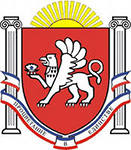 АДМИНИСТРАЦИЯ Скворцовского СЕЛЬСКого поселенияС И М Ф Е Р О П О Л Ь С К О Г О    Р А Й О Н АР Е С П У Б Л И К И   К Р Ы М     ПОСТАНОВЛЕНИЕ(проект)      ___.____.2017 г.                                                                                                с. СкворцовоОб утверждении административного регламентапредоставления муниципальной услуги«Предоставление в аренду, собственность, постоянное (бессрочное) пользование, безвозмездное пользование земельных участков, находящихся в муниципальной собственности муниципальногообразования Скворцовское сельское поселениеСимферопольского района Республики Крымбез проведения торгов»	В соответствии с Федеральным законом от 27.07.2010 № 210-ФЗ «Об организации предоставления государственных и муниципальных услуг», Федеральным законом от 06.10.2003             № 131-ФЗ «Об общих принципах организации местного самоуправления в Российской Федерации», постановлением администрации Скворцовского сельского поселения № 2 от 02.02.2015 г. «О порядке разработки и утверждения административных регламентов предоставления муниципальных услуг», Уставом муниципального образования Скворцовское сельское поселение Симферопольского района Республики Крым, ПОСТАНОВЛЯЮ:Утвердить прилагаемый административный регламент предоставления муниципальной услуги «Предоставление в аренду, собственность, постоянное (бессрочное) пользование, безвозмездное пользование земельных участков, находящихся в муниципальной собственности муниципального образования Скворцовское сельское поселение Симферопольского района Республики Крым без проведения торгов». Обнародовать настоящее Постановление путем размещения его на информационном стенде Администрации Скворцовского сельского поселения, расположенном по адресу: с. Скворцово, ул. Калинина, 59 и на официальном сайте администрации Скворцовского сельского поселения скворцовский.рф. 4.   Настоящее Постановление вступает в силу со дня его официального обнародования.Председатель Скворцовского сельскогосовета - Глава администрации         Скворцовского сельского поселения                                                                                Р.Ю.ДермоянПриложение                                                                                    к постановлению администрации                                                                                           Скворцовского сельского поселения                                                                            от ____________ г. г. № ___Административный регламентпо предоставлению муниципальной  услуги «Предоставление в аренду, собственность, постоянное (бессрочное) пользование, безвозмездное пользование земельных участков, находящихся в муниципальной собственности муниципального образования Скворцовское сельское поселение Симферопольского района Республики Крым без проведения торгов»Общие положения1.1. Предмет регулирования Административного регламента. Административный регламент по предоставлению муниципальной услуги разработан в целях повышения качества предоставления и доступности муниципальной  услуги, создания комфортных условий для получения результатов предоставления муниципальной услуги, а так же определяет порядок, сроки и последовательность действий (административных процедур) при оказании муниципальной услуги. 1.2. Круг заявителей. Получателями муниципальной услуги являются: а) граждане Российской Федерации;б) иностранные граждане;в) лица без гражданства;г) юридические лица;д) представители вышеуказанных лиц,  действующие на основании полномочий определенных в соответствии с действующим законодательством Российской Федерации (далее - заявитель). 1.3. Требования к порядку информирования о предоставлении муниципальной услуги. 1.3.1. Заявитель может получить информацию о правилах предоставления муниципальной услуги: - непосредственно в администрации Скворцовского сельского поселения Симферопольского района Республики Крым (далее – администрация Скворцовского сельского поселения);- с использованием средств телефонной и почтовой связи, электронной почты;- в средствах массовой информации, на информационном стенде, иным способом, позволяющим осуществлять информирование.1.3.2. Информация о месте нахождения и графике работы, а также иных реквизитах администрации Скворцовского сельского поселения представлена в приложении №1 к настоящему Административному регламенту.  1.3.3. При ответах на телефонные звонки и устные обращения, должностные лица администрации Скворцовского сельского поселения подробно и в вежливой (корректной) форме информируют обратившихся по интересующим их вопросам. Ответ на телефонный звонок должен начинаться с информации о наименовании организации, в которую позвонил гражданин, фамилии, имени, отчестве и должности лица, принявшего телефонный звонок. 1.3.4. Информация, указанная в подпунктах 1.3.1. – 1.3.2. размещается на стендах непосредственно в администрации Скворцовского сельского поселения, а также в информационно-телекоммуникационных сетях общего пользования (в том числе в сети «Интернет»), в средствах массовой информации.2. Стандарт предоставления муниципальной услуги2.1. Наименование муниципальной услуги. Муниципальная услуга, предоставление которой регулируется Административным регламентом – «Предоставление в аренду, собственность, постоянное (бессрочное) пользование, безвозмездное пользование земельных участков, находящихся в муниципальной собственности муниципального образования Скворцовского сельское поселение Симферопольского района Республики Крым без проведения торгов».2.2. Наименование органа, предоставляющего муниципальную услугу. Муниципальную услугу предоставляет администрация Скворцовского сельского поселения (далее – Администрация).2.3. Результат предоставления муниципальной услуги. Конечным результатом предоставления муниципальной услуги является:а) предоставление в аренду, собственность, постоянное (бессрочное) пользование, безвозмездное пользование земельных участков, находящихся в муниципальной собственности муниципального образования Скворцовского сельское поселение без проведения торгов;б) отказ в предоставлении услуги (далее — отказ). 2.4. Срок предоставления муниципальной услуги. Максимальный срок предоставления муниципальной услуги при наличии полного пакета документов - 30 календарных дней со дня подачи заявления о предоставлении в аренду, собственность, постоянное (бессрочное) пользование, безвозмездное пользование земельных участков без учета срока приостановления предоставления муниципальной услуги, в случаях предусмотренных подпунктом 2.8.1. настоящего Административного регламента.Днем начала оказания муниципальной услуги считается день, следующий за днем принятия заявление (дата приема входящего заявления указывается в регистрационном штампе). 2.5. Перечень нормативных правовых актов Российской Федерации и нормативных правовых актов Республики Крым, регулирующих предоставление муниципальной услуги. Нормативные правовые акты, регулирующие предоставление муниципальной услуги: - Земельный кодекс Российской Федерации; - Федеральный конституционный закон от 21.03.2014 № 6-ФКЗ «О принятии в Российскую Федерацию Республики Крым и образовании в составе Российской Федерации новых субъектов – Республик Крым и города федерального значения Севастополя»; - Федеральный закон от 02.05.2006 № 59-ФЗ «О порядке рассмотрения обращения граждан Российской Федерации»; - Федеральный закон от 27.07.2010 № 210-ФЗ «Об организации предоставления государственных и муниципальных услуг»; - Федеральный закон от 24.07.2007  № 221-ФЗ «О государственном кадастре недвижимости»;- Федеральный закон от 15.04.1998 № 66-ФЗ «О садоводческих, огороднических и дачных некоммерческих объединениях граждан»;- Приказ Министерства экономического развития России от 01.09.2014 №540 «Об утверждении классификатора видов разрешенного использования земельных участков»;- Приказ Министерства экономического развития России от 12.01.2015 №1 «Об утверждении перечня документов, подтверждающих право заявителя на приобретение земельного участка без проведения торгов»;- Закон Республики Крым от 31.07.2014 №38-ЗРК «Об особенностях регулирования имущественных и земельных отношений на территории Республики Крым» с изменениями; - Закон Республики Крым от 15.01.2015 №66-ЗРК/2015 «О предоставлении земельных участков, находящихся в государственной или муниципальной собственности, и некоторых вопросах земельных отношений» с изменениями;- Постановление Совета Министров Республики Крым от 12.11.2014 №450 «О плате за земельные участки, которые расположены на территории Республики Крым» с изменениями; - Устав муниципального образования Скворцовского сельское поселение Симферопольского района Республики Крым, утвержденный решением Скворцовского сельского совета №1/4/14  от 26.11.2014 г. - Постановление администрации Скворцовского сельского поселения № 2 от 02.02.2015 года «О порядке разработки и утверждения административных регламентов предоставления муниципальных услуг»;2.6. Исчерпывающий перечень документов, необходимых в соответствии с нормативными правовыми актами Российской Федерации и нормативными правовыми актами Республики Крым для предоставления государственной услуги. 2.6.1. Перечень документов, необходимых для рассмотрения заявления о предоставлении в аренду, собственность, постоянное (бессрочное) пользование, безвозмездное пользование земельных участков, находящихся в муниципальной собственности муниципального образования Скворцовское сельское поселение без проведения торгов: 1) Заявление о предоставлении в аренду, собственность, постоянное (бессрочное) пользование, безвозмездное пользование земельных участков, находящихся в муниципальной собственности муниципального образования Скворцовское сельское поселение без проведения торгов, в котором указываются (приложения №2 и №3 к настоящему Административному регламенту):1) фамилия, имя, отчество, место жительства заявителя и реквизиты документа, удостоверяющего личность заявителя (для гражданина);2) наименование и место нахождения заявителя (для юридического лица), а также государственный регистрационный номер записи о государственной регистрации юридического лица в едином государственном реестре юридических лиц, идентификационный номер налогоплательщика, за исключением случаев, если заявителем является иностранное юридическое лицо;3) кадастровый номер испрашиваемого земельного участка;4) основание предоставления земельного участка без проведения торгов из числа предусмотренных пунктом 2 статьи 39.3, статьей 39.5, пунктом 2 статьи 39.6 или пунктом 2 статьи 39.10 Земельного кодекса Российской Федерации оснований;5) вид права, на котором заявитель желает приобрести земельный участок, если предоставление земельного участка указанному заявителю допускается на нескольких видах прав;6) реквизиты решения об изъятии земельного участка для государственных или муниципальных нужд в случае, если земельный участок предоставляется взамен земельного участка, изымаемого для государственных или муниципальных нужд;7) цель использования земельного участка;8) реквизиты решения об утверждении документа территориального планирования и (или) проекта планировки территории в случае, если земельный участок предоставляется для размещения объектов, предусмотренных этим документом и (или) этим проектом;9) реквизиты решения о предварительном согласовании предоставления земельного участка в случае, если испрашиваемый земельный участок образовывался или его границы уточнялись на основании данного решения;10) почтовый адрес и (или) адрес электронной почты для связи с заявителем.2) для физических лиц: – копия документа, подтверждающего личность гражданина; для юридических лиц: - копия документа, подтверждающего соответствующие полномочия представителя юридического лица; - копия свидетельства о государственной регистрации юридического лица, заверенная данным юридическим лицом; - копия свидетельства о постановке заявителя на учет в налоговом органе Российской Федерации; 3) документ, подтверждающий соответствующие полномочия заявителя (при подаче заявления представителем заявителя); 4) заверенный перевод на русский язык документов о государственной регистрации юридического лица в соответствии с законодательством иностранного государства в случае, если заявителем является иностранное юридическое лицо;5) документы, подтверждающие право заявителя на приобретение земельного участка без проведения торгов, согласно приложению №4 настоящего Административного регламента.Заявитель вправе предоставить иные документы и дополнительную информацию, которые находятся в распоряжении органов, предоставляющих государственные услуги, органов, предоставляющих муниципальные услуги, иных государственных органов, органов местного самоуправления либо подведомственных государственным органам или органам местного самоуправления организаций, участвующих в предоставлении муниципальной услуги в соответствии с нормативными правовыми актами Российской Федерации, нормативными правовыми актами субъектов Российской Федерации, муниципальными правовыми актами.Документы, предоставляемые заявителем или его доверенным лицом, должны соответствовать следующим требованиям: - полномочия представителя оформлены в установленном законом порядке; - тексты документов написаны разборчиво; - фамилия, имя и отчество заявителя, адрес места жительства, телефон (если есть) написаны полностью; - в заявлении нет подчисток, приписок, зачеркнутых слов и иных неоговоренных исправлений; - документы не исполнены карандашом; - документы не имеют серьезных повреждений, наличие которых допускает многозначность истолкования содержания. 2.6.2. Предоставление указанных в подпункте 2.6.1. настоящего Административного регламента документов не требуется в случае, если указанные документы направлялись в Администрацию с заявлением о предварительном согласовании предоставления земельного участка, по итогам рассмотрения которого принято решение о предварительном согласовании предоставления земельного участка.2.6.3. В соответствии с пунктами 1 и 2 части 1 статьи 7 Федерального закона от 27 июля 2010  №210-ФЗ «Об организации предоставления государственных и муниципальных услуг» органы, предоставляющие муниципальные услуги, не вправе требовать от заявителя: 1) представления документов и информации или осуществления действий, представление или осуществление которых не предусмотрено нормативными правовыми актами, регулирующими отношения, возникающие в связи с предоставлением государственных и муниципальных услуг; 2) представления документов и информации, в том числе об оплате государственной пошлины, взимаемой за предоставление государственных и муниципальных услуг, которые находятся в распоряжении органов, предоставляющих государственные услуги, органов, предоставляющих муниципальные услуги, иных государственных органов, органов местного самоуправления либо подведомственных государственным органам или органам местного самоуправления организаций, участвующих в предоставлении предусмотренных частью 1 статьи 1 настоящего Федерального закона государственных и муниципальных услуг, в соответствии с нормативными правовыми актами Российской Федерации, нормативными правовыми актами субъектов Российской Федерации, муниципальными правовыми актами, за исключением документов, включенных в определенный частью 6 статьи 7 настоящего Федерального закона перечень документов. 2.7. Исчерпывающий перечень оснований для отказа в приеме документов, необходимых для предоставления муниципальной услуги. Основаниями для отказа в приеме документов, необходимых для предоставления муниципальной  услуги являются:- в заявлении не указаны данные заявителя (фамилия, имя, отчество физического лица, наименование юридического лица, почтовый адрес, адрес электронной почты для направления ответа на заявление либо номер телефона);- представленные документы по форме и содержанию не соответствуют требованиям действующего законодательства;- заявление и документы не поддаются прочтению;- заявление и документы представлены в ненадлежащий орган;- заявление и документы представлены лицом, не уполномоченным представлять интересы заявителя;- отсутствие необходимых документов, предусмотренных подпунктом 2.6.1. настоящего Административного регламента.2.8. Исчерпывающий перечень оснований для приостановления или отказа в предоставлении муниципальной  услуги. 2.8.1. Основания для приостановления предоставления муниципальной услуги: - поступление от заявителя или от доверенного лица письменного заявления о приостановлении предоставления услуги; - наличие судебного акта, приостанавливающего предоставление муниципальной услуги. 2.8.2. Основанием для отказа в предоставлении муниципальной услуги является: -  с заявлением о предоставлении земельного участка обратилось лицо, которое в соответствии с земельным законодательством не имеет права на приобретение земельного участка без проведения торгов;- указанный в заявлении о предоставлении земельного участка земельный участок предоставлен на праве постоянного (бессрочного) пользования, безвозмездного пользования, пожизненного наследуемого владения или аренды, за исключением случаев, если с заявлением о предоставлении земельного участка обратился обладатель данных прав или подано заявление о предоставлении земельного участка в соответствии с подпунктом 10 пункта 2 статьи 39.10 Земельного кодекса РФ;- указанный в заявлении о предоставлении земельного участка земельный участок предоставлен некоммерческой организации, созданной гражданами, для ведения огородничества, садоводства, дачного хозяйства или комплексного освоения территории в целях индивидуального жилищного строительства, за исключением случаев обращения с заявлением члена этой некоммерческой организации либо этой некоммерческой организации, если земельный участок относится к имуществу общего пользования;- на указанном в заявлении о предоставлении земельного участка земельном участке расположены здание, сооружение, объект незавершенного строительства, принадлежащие гражданам или юридическим лицам, за исключением случаев, если сооружение (в том числе сооружение, строительство которого не завершено) размещается на земельном участке на условиях сервитута или на земельном участке размещен объект, предусмотренный пунктом 3 статьи 39.36 Земельного кодекса РФ, и это не препятствует использованию земельного участка в соответствии с его разрешенным использованием либо с заявлением о предоставлении земельного участка обратился собственник этих здания, сооружения, помещений в них, этого объекта незавершенного строительства;- на указанном в заявлении о предоставлении земельного участка земельном участке расположены здание, сооружение, объект незавершенного строительства, находящиеся в государственной или муниципальной собственности, за исключением случаев, если сооружение (в том числе сооружение, строительство которого не завершено) размещается на земельном участке на условиях сервитута или с заявлением о предоставлении земельного участка обратился правообладатель этих здания, сооружения, помещений в них, этого объекта незавершенного строительства;- указанный в заявлении о предоставлении земельного участка земельный участок является изъятым из оборота или ограниченным в обороте и его предоставление не допускается на праве, указанном в заявлении о предоставлении земельного участка;- указанный в заявлении о предоставлении земельного участка земельный участок является зарезервированным для государственных или муниципальных нужд в случае, если заявитель обратился с заявлением о предоставлении земельного участка в собственность, постоянное (бессрочное) пользование или с заявлением о предоставлении земельного участка в аренду, безвозмездное пользование на срок, превышающий срок действия решения о резервировании земельного участка, за исключением случая предоставления земельного участка для целей резервирования;- указанный в заявлении о предоставлении земельного участка земельный участок расположен в границах территории, в отношении которой с другим лицом заключен договор о развитии застроенной территории, за исключением случаев, если с заявлением о предоставлении земельного участка обратился собственник здания, сооружения, помещений в них, объекта незавершенного строительства, расположенных на таком земельном участке, или правообладатель такого земельного участка;- указанный в заявлении о предоставлении земельного участка земельный участок расположен в границах территории, в отношении которой с другим лицом заключен договор о развитии застроенной территории, или земельный участок образован из земельного участка, в отношении которого с другим лицом заключен договор о комплексном освоении территории, за исключением случаев, если такой земельный участок предназначен для размещения объектов федерального значения, объектов регионального значения или объектов местного значения и с заявлением о предоставлении такого земельного участка обратилось лицо, уполномоченное на строительство указанных объектов;- указанный в заявлении о предоставлении земельного участка земельный участок образован из земельного участка, в отношении которого заключен договор о комплексном освоении территории или договор о развитии застроенной территории, и в соответствии с утвержденной документацией по планировке территории предназначен для размещения объектов федерального значения, объектов регионального значения или объектов местного значения, за исключением случаев, если с заявлением о предоставлении в аренду земельного участка обратилось лицо, с которым заключен договор о комплексном освоении территории или договор о развитии застроенной территории, предусматривающие обязательство данного лица по строительству указанных объектов;- указанный в заявлении о предоставлении земельного участка земельный участок является предметом аукциона, извещение о проведении которого размещено в соответствии с пунктом 19 статьи 39.11 Земельного кодекса РФ;- в отношении земельного участка, указанного в заявлении о его предоставлении, поступило предусмотренное подпунктом 6 пункта 4 статьи 39.11 Земельного кодекса РФ заявление о проведении аукциона по его продаже или аукциона на право заключения договора его аренды при условии, что такой земельный участок образован в соответствии с подпунктом 4 пункта 4 статьи 39.11 Земельного кодекса РФ и уполномоченным органом не принято решение об отказе в проведении этого аукциона по основаниям, предусмотренным пунктом 8 статьи 39.11 Земельного кодекса РФ;- в отношении земельного участка, указанного в заявлении о его предоставлении, опубликовано и размещено в соответствии с подпунктом 1 пункта 1 статьи 39.18 Земельного кодекса РФ извещение о предоставлении земельного участка для индивидуального жилищного строительства, ведения личного подсобного хозяйства, садоводства, дачного хозяйства или осуществления крестьянским (фермерским) хозяйством его деятельности (с 01.01.2020 года);- разрешенное использование земельного участка не соответствует целям использования такого земельного участка, указанным в заявлении о предоставлении земельного участка, за исключением случаев размещения линейного объекта в соответствии с утвержденным проектом планировки территории;- испрашиваемый земельный участок не включен в утвержденный в установленном Правительством Российской Федерации порядке перечень земельных участков, предоставленных для нужд обороны и безопасности и временно не используемых для указанных нужд, в случае, если подано заявление о предоставлении земельного участка в соответствии с подпунктом 10 пункта 2 статьи 39.10 Земельного кодекса РФ;- площадь земельного участка, указанного в заявлении о предоставлении земельного участка некоммерческой организации, созданной гражданами, для ведения огородничества, садоводства, превышает предельный размер, установленный в соответствии с федеральным законом;- указанный в заявлении о предоставлении земельного участка земельный участок в соответствии с утвержденными документами территориального планирования и (или) документацией по планировке территории предназначен для размещения объектов федерального значения, объектов регионального значения или объектов местного значения и с заявлением о предоставлении земельного участка обратилось лицо, не уполномоченное на строительство этих объектов;- указанный в заявлении о предоставлении земельного участка земельный участок предназначен для размещения здания, сооружения в соответствии с государственной программой Российской Федерации, государственной программой субъекта Российской Федерации и с заявлением о предоставлении земельного участка обратилось лицо, не уполномоченное на строительство этих здания, сооружения;- предоставление земельного участка на заявленном виде прав не допускается;- в отношении земельного участка, указанного в заявлении о его предоставлении, не установлен вид разрешенного использования;- указанный в заявлении о предоставлении земельного участка земельный участок не отнесен к определенной категории земель;- в отношении земельного участка, указанного в заявлении о его предоставлении, принято решение о предварительном согласовании его предоставления, срок действия которого не истек, и с заявлением о предоставлении земельного участка обратилось иное не указанное в этом решении лицо;- указанный в заявлении о предоставлении земельного участка земельный участок изъят для государственных или муниципальных нужд и указанная в заявлении цель предоставления такого земельного участка не соответствует целям, для которых такой земельный участок был изъят, за исключением земельных участков, изъятых для государственных или муниципальных нужд в связи с признанием многоквартирного дома, который расположен на таком земельном участке, аварийным и подлежащим сносу или реконструкции;- границы земельного участка, указанного в заявлении о его предоставлении, подлежат уточнению в соответствии с Федеральным законом «О государственном кадастре недвижимости»;- площадь земельного участка, указанного в заявлении о его предоставлении, превышает его площадь, указанную в схеме расположения земельного участка, проекте межевания территории или в проектной документации о местоположении, границах, площади и об иных количественных и качественных характеристиках лесных участков, в соответствии с которыми такой земельный участок образован, более чем на десять процентов;- несоответствие хотя бы одного из документов по форме или по содержанию требованиям действующего законодательства, а также содержание в документе неоговоренных приписок и исправлений;- предоставление поддельных документов, документов утративших силу, недействительных документов;- обращение за получением муниципальной услуги ненадлежащего лица;- непредставление документов, предусмотренных подпунктом 2.6.1.  настоящего Административного регламента;- представителем не представлена оформленная в установленном порядке доверенность на осуществление действий;- заявление содержит нецензурные либо оскорбительные выражения, угрозы жизни, здоровью и имуществу должностного лица, а также членов его семьи;-  в заявлении не указаны данные заявителя (фамилия, имя, отчество физического лица, наименование юридического лица, почтовый адрес, адрес электронной почты для направления ответа на заявление либо номер телефона);- отзыв заявителем своего заявления; - текст письменного заявления не поддается прочтению, о чем в течение семи дней со дня регистрации заявления сообщается заявителю, направившему заявление, если фамилия и почтовый адрес поддаются прочтению;- решения и постановления судебных органов о запрете предоставлять муниципальную услугу в отношении конкретного земельного участка; - смерть заявителя либо признание его безвестно отсутствующим; - отсутствие у администрации Скворцовского сельского поселения полномочий распоряжаться указанным в заявлении земельным участком; - отзыв или истечение срока действия доверенности в случае, если с заявлением обратился уполномоченный представитель заявителя. 2.9. Порядок, размер и основания взимания государственной пошлины или иной платы, взимаемой за предоставление муниципальной  услуги. Муниципальная  услуга предоставляется бесплатно. 2.10. Порядок, размер и основания взимания платы за предоставление услуг, необходимых и обязательных для предоставления муниципальной услуги, включая информацию о методиках расчета размера такой платы. При предоставлении муниципальной услуги оснований взимания платы не предусмотрено. 2.11. Срок и порядок регистрации запроса заявителя о предоставлении муниципальной услуги, в том числе в электронной форме. Основанием для начала административной процедуры является регистрация в администрации Скворцовского сельского поселения заявления заинтересованного лица с приложением комплекта документов, необходимых для оказания муниципальной услуги. 2.12. Максимальный срок ожидания в очереди при подаче запроса о предоставлении муниципальной услуги и услуг, необходимых и обязательных для предоставления муниципальной услуги и при получении результата предоставления таких услуг.2.12.1.Максимальное время ожидания в очереди при подаче заявления о предоставлении муниципальной услуги не должно превышать 30 минут.2.12.2. Максимальное время ожидания в очереди на получение результата предоставления муниципальной услуги не должно превышать 20 минут.2.13. Требования к помещениям, в которых предоставляется муниципальная услуга, к местам ожидания и приема заявителей, размещению и оформлению визуальной текстовой и мультимедийной информации о порядке предоставления муниципальной услуги. 2.13.1. Помещение, в котором предоставляется муниципальная услуга, соответствует установленным противопожарным и санитарно-эпидемиологическим правилам и нормативам. 2.13.2. Помещения, в котором предоставляется муниципальная услуга, включают места для ожидания, места для информирования заявителей и заполнения необходимых документов, а также места для приема заявителей. 2.13.3. Прием заявителей осуществляется в администрации Скворцовского сельского поселения 2.13.4. В целях обеспечения конфиденциальности сведений о заявителе, одним должностным лицом одновременно ведется прием только одного заявителя по одному обращению за предоставлением одной муниципальной услуги. 2.13.5. Кабинет для приема заявителей должен быть оборудован информационными табличками (вывесками) с указанием:  - фамилии и инициалов работников администрации, осуществляющих прием. 2.13.6. Место для приема заявителей должно быть снабжено столом, стулом, писчей бумагой и канцелярскими принадлежностями, а также быть приспособлено для оформления документов. 2.13.7. Информация, касающаяся предоставления муниципальная услуги,  располагается на информационных стендах в администрации Скворцовского сельского поселения.      На стендах размещается следующая информация: - общий режим работы администрации Муниципального образования; - номера телефонов работников администрации Скворцовского сельского поселения, осуществляющих прием заявлений и заявителей; - образец заполнения заявления; - перечень документов, необходимых для предоставления муниципальной услуги. 2.14. Показатели доступности и качества муниципальной услуги, в том числе количество взаимодействия заявителя с должностными лицами при предоставлении муниципальной услуги и их продолжительность. Взаимодействие заявителя с должностными лицами при предоставлении муниципальной услуги ограничивается необходимостью подачи заявления и получения результата оказания муниципальной услуги. Иное взаимодействие заявителя с должностными лицами при предоставлении муниципальной услуги не является обязательным условием оказания муниципальной услуги. 3. Состав, последовательность и сроки выполнения административных процедур (действий), требования к порядку их выполнения, в том числе особенности выполнения административных процедур (действий).3.1. Исчерпывающий перечень административных процедур (действий). Предоставление муниципальной услуги включает в себя следующие административные процедуры (действия): - предоставление в установленном порядке информации заявителю и обеспечение доступа заявителя к сведениям о муниципальной услуге; - подача заявления и документов, необходимых для предоставления муниципальной услуги,  прием и рассмотрение заявления и документов; - получение заявителем сведений о ходе выполнения заявления о предоставлении  услуги; - взаимодействие (при необходимости) администрации Скворцовского сельского поселения с иными организациями, участвующими в предоставлении муниципальной  услуги, в том числе порядок и условия такого взаимодействия; - подготовка постановления администрации Скворцовского сельского поселения о предоставлении земельного участка в собственность бесплатно или в постоянное (бессрочное) пользование, проектов договора купли-продажи, договора аренды земельного участка или договора безвозмездного пользования земельным участком либо принятие решения об отказе в предоставлении земельного участка; - получение заявителем  результата предоставления муниципальной  услуги. Блок-схема последовательности действий при предоставлении муниципальной услуги приведена в приложении №6 к настоящему Административному регламенту. 3.2. Описание административной процедуры «Предоставление в установленном порядке информации заявителю и обеспечение доступа заявителя к сведениям о муниципальной услуге». 3.2.1. Основанием для начала административной процедуры является обращение заявителя непосредственно к должностным лицам администрации Скворцовского сельского поселения  либо с использованием средств телефонной и почтовой связи. 3.2.2. Интересующая заявителя информация о правилах предоставления муниципальной услуги предоставляется заявителю должностными лицами администрации Скворцовского сельского поселения при обращении заявителя в администрацию Скворцовского сельского поселения лично, либо с использованием средств телефонной и почтовой связи или на электронный адрес заявителя. 3.2.3. Должностным лицом администрации Скворцовского сельского поселения, ответственным за выполнение административной процедуры, является  ведущий специалист по вопросам землеустройства и территориального планирования, уполномоченный в соответствии с должностной инструкцией.3.2.4. Принятие решений данной административной процедурой не предусмотрено. 3.2.5. Результатом административной процедуры является предоставление заявителю информации о правилах предоставления муниципальной услуги. 3.2.6. Передача результата административной процедуры осуществляется в порядке, предусмотренном подпунктом 3.2.2. настоящего Административного регламента. 3.2.7. Результат выполнения административной процедуры фиксируется: - почтовым отправлением, в случае обращения заявителя с использованием средств почтовой связи или на электронный адрес заявителя. 3.3. Описание административной процедуры «Подача заявления и документов, необходимых для предоставления муниципальной услуги,  прием и рассмотрение заявления и документов». 3.3.1. Основанием для начала административной процедуры является регистрация в администрации Скворцовского сельского поселения заявления заинтересованного лица с приложением комплекта документов, необходимых для оказания муниципальной услуги. Заявление может быть направлено (представлено) в администрацию Скворцовского сельского поселения через многофункциональный центр. 3.3.2. Заявление регистрируется в день поступления. 3.3.3. Должностное лицо администрации Скворцовского сельского поселения направляет зарегистрированное заявление и документы на рассмотрение Председателю Скворцовского сельского совета – главе администрации Скворцовского сельского поселения (далее – Председателю Скворцовского сельского совета)  или лицу, исполняющему его обязанности. Срок выполнения данного действия - один день с момента окончания предыдущей процедуры. 3.3.4. Председатель Скворцовского сельского совета или лицо, исполняющее его обязанности, рассматривает и направляет заявление сотруднику, являющемуся   ответственным исполнителем. Срок – 1 день. 3.3.5. При рассмотрении принятого заявления и представленных документов сотрудник, являющийся ответственным исполнителем, проводит экспертизу представленных документов на их соответствие предъявляемым требованиям, нормативным правовым актам Российской Федерации, Республики Крым, внутренним нормативным актам администрации Скворцовского сельского поселения. 3.3.6. В случае, если документы, указанные в подпункте 2.6.1. настоящего Административного регламента, не предоставлены заявителем, сотрудник, ответственный за предоставление муниципальной услуги в течение 2 рабочих дней формирует и направляет межведомственные запросы в органы, участвующие в предоставлении муниципальной услуги. 3.3.7. Ответственными лицами администрации Скворцовского сельского поселения, ответственными за выполнение административной процедуры, являются ведущий специалист по вопросам землеустройства и территориального планирования, секретарь-делопроизводитель, уполномоченные в соответствии с должностной инструкцией. 3.3.8. Результатом административной процедуры является: - регистрация заявления заинтересованного лица с приложением комплекта документов, необходимых для оказания муниципальной услуги в администрации Скворцовского сельского поселения;- подготовленные межведомственные запросы в органы, участвующие в предоставлении муниципальной услуги.3.3.9. Способом фиксации результата административной процедуры является документ, оформленный на бумажном носителе. Документу присваивается регистрационный номер с занесением данного номера в базу данных в порядке делопроизводства. 3.4. Описание административной процедуры «Получение заявителем сведений о ходе выполнения заявления о предоставлении муниципальной услуги». 3.4.1. Основанием для начала административной процедуры является обращение заявителя непосредственно к должностным лицам администрации Скворцовского сельского поселения либо с использованием средств телефонной и почтовой связи или на электронный адрес. 3.4.2. Интересующая заявителя информация о ходе выполнения заявления предоставляется заявителю должностным лицом администрации Скворцовского сельского поселения при обращении заявителя в администрацию лично, либо с использованием средств телефонной и почтовой связи. 3.4.3. Должностным лицом администрации Скворцовского сельского поселения, ответственным за выполнение административной процедуры, является   ведущий специалист по вопросам землеустройства и территориального планирования, уполномоченный в соответствии с должностной инструкцией. 3.4.4. Принятие решений данной административной процедурой не предусмотрено. 3.4.5. Результатом административной процедуры является предоставление заявителю информации о ходе выполнения заявления. 3.4.6. Результат выполнения административной процедуры фиксируется почтовым отправлением, в случае обращения заявителя с использованием средств почтовой связи или на электронный адрес заявителя. 3.5. Описание административной процедуры «Взаимодействие (при необходимости) администрации Скворцовского сельского поселения с иными организациями, участвующими в предоставлении муниципальной  услуги, в том числе порядок и условия такого взаимодействия». 3.5.1. Основанием для начала административной процедуры является направление межведомственных запросов в органы, участвующие в предоставлении муниципальной услуги согласно приложению №5 к настоящему Административному регламенту.Порядок направления межведомственных запросов, а также состав информации, которая необходима для оказания муниципальной услуги, определяются технологической картой межведомственного взаимодействия муниципальной услуги, согласованной администрацией Скворцовского сельского поселения с соответствующим государственным органом, участвующим в предоставлении муниципальной услуги.3.5.2. Межведомственные запросы направляются уполномоченным должностным лицом администрации Скворцовского сельского поселения не позднее пяти рабочих дней с даты регистрации заявления. При предоставлении муниципальной услуги администрация Скворцовского сельского поселения осуществляет взаимодействие с: 1) Государственным комитетом по государственной регистрации и кадастру Республики Крым по вопросам:- получения выписки из ЕГРП о правах на приобретаемый земельный участок или уведомления об отсутствии в ЕГРП запрашиваемых сведений о зарегистрированных правах на указанный в заявлении земельный участок - в течение 5 рабочих дней; - получение кадастрового паспорта земельного участка - 5 дней.2) Управлением Федеральной налоговой службы по Республике Крым по вопросам: - получения выписки из Единого государственного реестра юридических лиц – в течение 5 рабочих дней; - получения выписки из Единого государственного реестра индивидуальных предпринимателей – в течение 5 рабочих дней. 3.5.3. Должностным лицом администрации Скворцовского сельского поселения, ответственным за выполнение административной процедуры, является ведущий специалист по вопросам землеустройства и территориального планирования, уполномоченный в соответствии с должностной инструкцией. 3.5.4. Результатом административной процедуры является получение должностным лицом администрации Скворцовского сельского поселения, ответственным за предоставление муниципальной услуги запрашиваемых сведений и материалов, посредством межведомственного взаимодействия.3.6. Описание административной процедуры «Подготовка постановления администрации Скворцовского сельского поселения о предоставлении земельного участка в собственность бесплатно или в постоянное (бессрочное) пользование, проектов договора купли-продажи, договора аренды земельного участка или договора безвозмездного пользования земельным участком либо принятие решения об отказе в предоставлении земельного участка». 3.6.1. Основанием, инициирующим начало административной процедуры, является отсутствие или наличие оснований для отказа в предоставлении муниципальной услуги. 3.6.2. Если сотрудником по результатам рассмотрения заявления о предоставлении муниципальной услуги установлены, предусмотренные подпунктом 2.8.2. настоящего Административного регламента основания для отказа в предоставлении муниципальной услуги, в течение 10 рабочих дней подготавливается отказ в предоставлении муниципальной услуги с указанием причины отказа. Данный порядок также действует в случае выявления противоречий, неточностей в представленных на рассмотрение документах, когда они могут повлиять на принятие решения об отказе в выполнении административного действия в связи с наличием установленных ограничений. 3.6.3. Если основания для отказа в выполнении административного действия отсутствуют, ответственный исполнитель обеспечивает подготовку проекта постановления администрации Скворцовского сельского поселения о предоставлении земельного участка в собственность бесплатно или в постоянное (бессрочное) пользование, проектов договора купли-продажи, договора аренды земельного участка или договора безвозмездного пользования земельным участком  и направляет на подпись Председателю Скворцовского сельского совета или лицу, исполняющему его обязанности. Срок – 6 дней. 3.6.4. Должностными лицами администрации Скворцовского сельского поселения, ответственными за выполнение административной процедуры, являются ведущий специалист по вопросам землеустройства и территориального планирования, ведущий специалист по правовым вопросам, уполномоченные в соответствии с должностной инструкцией. 3.6.5. Результатом административной процедуры является подписание Председателем Скворцовского сельского совета - главой администрации Скворцовского сельского поселения или лицом, исполняющим его обязанности постановления администрации Скворцовского сельского поселения о предоставлении земельного участка в собственность бесплатно или в постоянное (бессрочное) пользование, договора купли-продажи, аренды земельного участка или договора безвозмездного пользования земельным участком либо подписание Председателем Скворцовского сельского совета или лицом, исполняющим его обязанности  постановления об отказе в предоставлении земельного участка.3.7. Описание административной процедуры «Получение заявителем  результата предоставления муниципальной  услуги».3.7.1. Основанием для начала административной процедуры является наличие постановления администрации Скворцовского сельского поселения о  предоставлении земельного участка в собственность бесплатно или в постоянное (бессрочное) пользование, заключение договора купли-продажи, аренды земельного участка или договора безвозмездного пользования земельным участком либо постановления об отказе в предоставлении земельного участка.3.7.2. Постановление о  предоставлении земельного участка в собственность бесплатно или в постоянное (бессрочное) пользование, договор купли-продажи, аренды земельного участка или договор безвозмездного пользования земельным участком либо постановление об отказе в предоставлении земельного участка, зарегистрированные в соответствии с правилами ведения делопроизводства, вручаются заявителю лично под роспись или направляются по почте.3.7.5. Должностным лицом администрации Скворцовского сельского поселения, ответственным за выполнение административной процедуры, является ведущий специалист по вопросам землеустройства и территориального планирования, уполномоченный в соответствии с должностной инструкцией.3.7.6. Результатом административной процедуры является получение заявителем результата предоставления муниципальной услуги.4. Формы контроля за исполнением административного регламента.4.1. Порядок осуществления текущего контроля за соблюдением и исполнением должностными лицами положений настоящего административного регламента и иных нормативных правовых актов, устанавливающих требования к предоставлению муниципальной услуги, а также принятием решений.Контроль за полнотой и качеством предоставления муниципальной услуги включает в себя проведение проверок, выявление и устранение нарушений прав заявителей муниципальной услуги, а также рассмотрение, принятие решений и подготовку ответов на обращение заявителей о предоставлении муниципальной услуги, содержащие жалобы на решения, действия (бездействие) должностных лиц, участвующих в предоставлении муниципальной услуги (далее – жалоба)Текущий контроль за соблюдением последовательности действий, определенных административными процедурами по предоставлению муниципальной услуги и принятием решений осуществляется Председателем Скворцовского сельского совета – главой администрации Скворцовского сельского поселения. Текущий контроль осуществляется путем проведения Председателем Скворцовского сельского совета – главой администрации Скворцовского сельского поселения проверок соблюдения и исполнения должностными лицами администрации положений административного регламента, иных нормативных правовых актов.Периодичность осуществления текущего контроля устанавливается Председателем Скворцовского сельского совета – главой администрации Скворцовского сельского поселения.4.2. Порядок и периодичность осуществления плановых  и внеплановых проверок полноты и качества предоставления муниципальной услуги.Проверки могут быть плановыми (осуществляться на основании годовых планов работы администрации) и внеплановыми. При проверке могут рассматриваться все вопросы, связанные с предоставлением муниципальной услуги (комплексные проверки), или отдельные аспекты (тематические проверки). Проверка также может проводиться по конкретной жалобе заявителя. 4.3. Ответственность должностных лиц администрации за решения и действия (бездействие), принимаемые (осуществляемые) ими в ходе предоставления муниципальной услуги.Должностные лица, ответственные за предоставление муниципальной услуги, несут персональную ответственность за сроки и порядок выполнения каждой административной процедуры, указанной в административном регламенте.Персональная ответственность должностных лиц закрепляется в их должностных инструкциях в соответствии с требованиями законодательства Российской Федерации.4.4. Положения, характеризующие требования к порядку и формам контроля за предоставлением муниципальной услуги, в том числе со стороны граждан, их объединений и организаций.Граждане, их объединения и организации могут осуществлять контроль за предоставлением муниципальной услуги в форме замечаний к качеству предоставления муниципальной услуги, а также предложений по улучшению качества предоставления муниципальной услуги.5. Порядок обжалования действий (бездействия) должностного лица, а также принимаемого им решения при предоставлении муниципальной услуги5.1. Информация для заинтересованных лиц об их праве на досудебное (внесудебное) обжалование действий (бездействия) и решений, принятых (осуществляемых) в ходе предоставления муниципальной услуги.При отказе в предоставлении муниципальной услуги заявители могут обратиться с жалобой в администрацию или обжаловать отказ в судебном порядке в сроки, установленные действующим законодательством Российской Федерации.5.2. Досудебное обжалование.5.2.1. Заявители могут обратиться с жалобой на действия (бездействие) и решения, принятые в ходе предоставления муниципальной услуги на основании административного регламента письменно почтовым отправлением или электронной почтой в адрес администрации в соответствии с графиком работы, содержащемся в приложении №1 к настоящему Административному регламенту. Жалоба регистрируется в день поступления.5.2.2. В письменной жалобе указывается:- фамилия, имя, отчество заявителя (а также фамилия, имя, отчество уполномоченного представителя в случае обращения с жалобой представителя);- полное наименование юридического лица (в случае обращения от имени юридического лица);- почтовый адрес;- предмет жалобы;- личная подпись заявителя (его уполномоченного представителя).Письменная жалоба должна быть написана разборчивым почерком, не содержать нецензурных выражений. Письменная жалоба должна быть рассмотрена в установленном порядке.5.2.3. При получении письменной жалобы, в которой содержатся нецензурные либо оскорбительные выражения, угрозы жизни, здоровью и имуществу должностного лица, а также членов его семьи, должностное лицо, рассматривающее жалобу, вправе оставить жалобу без ответа по существу поставленных в ней вопросов и сообщить заявителю, направившему жалобу о недопустимости злоупотребления правом.Если текст письменной жалобы не поддается прочтению, ответ на жалобу не дается, о чем сообщается заявителю, направившему жалобу, если его фамилия и почтовый адрес поддаются прочтению.Если в письменной жалобе не указаны фамилия заявителя, направившего жалобу и почтовый адрес, по которому должен быть направлен ответ, ответ на жалобу не дается.Если в письменной жалобе заявителя содержится вопрос, на который заявителю многократно давались письменные ответы по существу в связи с ранее направленными жалобами и при этом в жалобе не приводятся новые доводы или обстоятельства, администрация вправе принять решение о безосновательности очередной жалобы и прекращении переписки с заявителем по такому вопросу при условии, что указанная жалоба и ранее направляемые жалобы направлялись в администрацию, о чем уведомляется заявитель, направивший жалобу.Если ответ по существу поставленного в жалобе вопроса не может быть дан без разглашения сведений, составляющих государственную или иную охраняемую федеральным законом тайну, заявителю, направившему жалобу, сообщается о невозможности дать ответ поставленного в ней вопроса в связи с недопустимостью разглашения указанных сведений.Жалоба, в которой обжалуется судебное решение, возвращается заявителю, направившему обращение с разъяснением порядка обжалования данного судебного решения. 5.2.4. Основанием для начала процедуры досудебного обжалования является жалоба заявителя.5.2.5. При рассмотрении жалобы заявитель имеет право:- представлять дополнительные документы и материалы либо обращаться с просьбой об их истребовании;- знакомиться с документами и материалами, касающимися рассмотрения жалобы. Если это не затрагивает права, свободы и законные интересы других лиц и если в указанных документах и материалах не содержатся сведения, составляющие государственную или иную охраняемую федеральным законом тайну;- обращаться с жалобой на принятое по заявлению решение или на действие (бездействие) в связи с рассмотрением заявления в административном и (или) судебном порядке в соответствии с законодательством Российской Федерации;- обращаться с заявлением о прекращении рассмотрения жалобы.5.2.6. Действия любого нижестоящего должностного лица, участвующего в предоставлении муниципальной услуги, могут быть обжалованы вышестоящему должностному лицу администрации.5.2.7. Жалоба, поступившая в орган, предоставляющий муниципальную услугу, подлежит рассмотрению должностным лицом, наделенным полномочиями по рассмотрению жалоб, в течение пятнадцати рабочих дней со дня ее регистрации, а в случае обжалования отказа органа, предоставляющего муниципальную услугу, в приеме документов у заявителя либо в исправлении допущенных опечаток и ошибок или в случае обжалования нарушения установленного срока таких исправлений – в течение пяти рабочих дней со дня регистрации.5.2.8. Обращения заявителей считаются разрешенными, если рассмотрены все поставленные в них вопросы, приняты необходимые меры и даны письменные ответы (в пределах компетенции) по существу всех поставленных в жалобе вопросов.5.3. Исчерпывающий перечень оснований для приостановления рассмотрения жалобы.Оснований для приостановления рассмотрения жалобы не предусмотрено.Рассмотрение жалобы может быть приостановлено в случаях:- поступления от лица, подавшего жалобу мотивированного ходатайства о приостановлении рассмотрения жалобы;- решения и постановления судебных органов о запрете предоставлять муниципальную услугу в отношении конкретного земельного участка;- болезни,  смерти заявителя либо признание его безвестно отсутствующим или иных обстоятельств вследствие наступления которых рассмотрение жалобы в полном объеме не представляется возможным;- отзыв или истечение срока действия доверенности в случае, если с заявлением обратился уполномоченный представитель заявителя;- наличие вступившего в законную силу решения суда, арбитражного суда по жалобе о том же предмете и по тем же основаниям и в отношении того же заявителя; - иные нарушения требований действующего законодательства Российской Федерации.5.4. Граждане вправе обжаловать действия (бездействия), принятые при предоставлении муниципальной услуги, в судебном порядке в соответствии с законодательством Российской Федерации.5.5. Жалобы заявителей, содержащие обжалование решений, действий (бездействия) конкретных должностных не могут направляться этим должностным лицам для рассмотрения и (или) ответа. Дубликатные жалобы (второй и последующие экземпляры одной жалобы, направленные заявителями в различные органы власти или жалобы, повторяющие текст предыдущей жалобы, на которую дан ответ) не рассматриваются. В случае поступления дубликатных жалоб заявителю направляется уведомление о ранее данных ответах или копии этих ответов.5.6. Если в результате рассмотрения жалоба признана обоснованной, то принимается решение об осуществлении действий по предоставлению муниципальной услуги заявителю и применении мер ответственности к должностному лицу администрации, допустившему нарушения в ходе предоставления муниципальной услуги, которые повлекли за собой жалобу заявителя.5.7. Заявителю направляется ответ с указанием принятого решения и действий, осуществленных в соответствии с принятым решением в установленном порядке.5.8. Все жалобы об обжаловании действий (бездействий) и решений, принятых в ходе предоставления муниципальной услуги на основании административного регламента регистрируются с указанием:- принятых решений;- осуществленных действий по предоставлению заявителю муниципальной услуги и применения мер ответственности к должностному лицу администрации, допустившему нарушения, ответственному за действие (бездействие) и решение, принятое в ходе предоставления муниципальной услуги, повлекшие за собой жалобу заявителя.                                                                                                                                                    Приложение №1                                                                                               к Административному регламентуКонтактная информацияОбщая информация об администрации Скворцовского сельского поселения Симферопольского района Республики КрымГрафик работы администрации Скворцовского сельского поселения Симферопольского района Республики КрымПриложение №2                                                                                               к Административному регламентуПредседателю Скворцовского сельского совета – главе  администрацииСкворцовского сельского поселенияДермояну Р.Ю.от__________________________________(фамилия, имя, отчество заявителя;____________________________________наименование юридического лица,в лице______________________________ должность, Ф.И.О.)______________________________________________________                                                                         действующего на основании________________________________________________                                                                                                                                                                   (номер и дата  документа, удостоверяющего полномочия представителя заявителя)адрес:_________________________________________________________________________________________________________________________телефон: ____________________________адрес электронной почты:__________________________________________________ЗАЯВЛЕНИЕо предоставлении земельного участка, находящегося в муниципальной собственности без проведения торгов   На основаниист.39.17 Земельного кодекса Российской Федерации ____________________                                                                                                                              (наименование____________________________________ просит предоставить земельный участок_______________            или Ф.И.О.)                                                                                                              площадьюкв.м., расположенный по адресу:_________________________________________________________________________________________________________________________________________________,кадастровый номер:_________________________________.Основание предоставления земельного участка без проведения торгов_______________________________________________________________________________________          (указать основание  в соответствии с п.2 ст.39.3 (или: ст.39.5, п.2 ст.39.6, п.2 ст.39.9, п.2 ст.39.10 Земельного кодекса Российской Федерации)__________________________________________желает приобрести земельный участок на праве                             (наименование или Ф.И.О.)______________________________________________________________для использования в целях____________________________________________________________________________________.Земельный участок ________________________________________просит предоставить взамен                                                      (наименование или Ф.И.О.)земельного участка, изымаемого для государственных (муниципальных) нужд на основании_____________________________________________________________________________________(наименование органа)от «_______» ______________ _______г. №_________.Земельный участок___________________________________________просит предоставить для                                                              (наименование или Ф.И.О.)размещения объектов, предусмотренных документом и (или) проектом территориально планирования (и (или) проектом планировки территории) на основании ____________________________________________________________________________________________________________________________                     (наименование органа)от «_______» ______________ _______г. №_________.Земельный участок  образовывался или его границы уточнялись на основании______________________________________________________________________________             	      (наименование органа)от «_______» ______________ _______г. №_________ о предварительном согласовании предоставления земельного участка. К заявлению приложены следующие документы:_________________________________________________________________________________________________________________________________________________________________________________________________________________________________________________________________________________________________________________________________________________________________________________________________________________________________________________________________________________________________________________________________________________________________________________________________________________________________________________________________________________________________________________________________________________________________________________________________________________________________________________________________________________________________________________________________________________________________________________________________________________________________________________________________________________________________________________________________________________________________________________________________________________________________________________________________________________________________________________________________________________________________________________________________________________________________________________________________________________________________________________________________________________________________________________________________________________________________________________________________________________________________________________________________________________________________________________________________________________________________________________________________________________________________________________________________________________________________________________________________________________________________________________________________________________________________________________________________________________________________________________________________________________________________________________________________________________________________________________________________________________________________________________________________________________________________________"____"____________ ______г.   __________________________________________                        (дата)                                                                   (подпись заявителя; печать (для юридических лиц) Приложение №3                                                                                               к Административному регламентуПредседателю Скворцовского сельского совета – главе  администрацииСкворцовского сельского поселенияДермояну Р.Ю,от__________________________________(фамилия, имя, отчество заявителя;____________________________________наименование юридического лица,в лице______________________________ должность, Ф.И.О.)______________________________________________________                                                                         действующего на основании________________________________________________                                                                                                                                                                   (номер и дата  документа, удостоверяющего полномочия представителя заявителя)адрес:_________________________________________________________________________________________________________________________телефон: ____________________________адрес электронной почты:__________________________________________________ЗАЯВЛЕНИЕо заключении нового договора аренды земельного участкаСогласно Договора аренды земельного участка от «_____»_____________ ______г. №______________________________________________________________________________________________(наименование или Ф.И.О. арендатора)является арендатором земельного участка, находящегося в государственной (муниципальной) собственности, площадью_____________________________кв.м., расположенного по адресу:_______________________________________________________________________________________,категория земель________________________________________________________________________,вид разрешенного использования__________________________________________________________,кадастровый номер:______________________________________(далее – Земельный участок).Земельный участок используется в целях_____________________________________________________________________________________________________________________________________.Срок аренды истекает «_____» __________________ _______г.На основании п.п.1 п.4 ст.39.6 Земельного кодекса Российской Федерации_________________________________________________________просит заключить новый договор                                     (наименование или Ф.И.О. арендатора)аренды земельного участка сроком на ________________________________ без проведения торгов, поскольку _________________________________________________________________ соответствует                                                                                 (наименование или Ф.И.О. арендатора)требованиям Земельного кодекса Российской Федерации для заключения такого договора:1) настоящее заявление о заключении нового договора аренды Земельного участка подано до дня истечения срока действия ранее заключенного договора аренды земельного участка;2) Земельный участок предоставлен заявителю в аренду без проведения торгов (или: предоставлен гражданину на аукционе для ведения садоводства или дачного хозяйства) на основании__________________________________________________________________________________________________;3) исключительным правом на приобретение Земельного участка не обладает иное лицо;4) на момент заключения нового договора аренды Земельного участка имеются основания для предоставления его без проведения торгов, а именно:________________________________________________________________________________________________________________________________(указать основание в соответствии с п.п.1-30 п.2 ст.39.6 Земельного кодекса Российской Федерации)К заявлению приложены следующие документы:_________________________________________________________________________________________________________________________________________________________________________________________________________________________________________________________________________________________________________________________________________________________________________________________________________________________________________________________________________________________________________________________________________________________________________________________________________________________________________________________________________________________________________________________________________________________________________________________________________________________________________________________________________________________________________________________________________________________________________________________________________________________________________________________________________________________________________________________________________________________________________________________________________________________________________________________________________________________________________________________________________________________________________________________________________________________________________________________________________________________________________________________________________________________________________________________________________________________________________________________________________________________________________________________________________________________________________________________________________________________________________________________________________________________________________________________________________________________________________________________________________________________________________________________________________________________________________________________________________________________________________________________________________________________________________________________________________________________________________________________________________________________________________________________________________________________________________"____"____________ ______г.   __________________________________________                        (дата)                                                                   (подпись заявителя; печать (для юридических лиц) Приложение №4                                                                                               к Административному регламентуПеречень
документов, подтверждающих право заявителя на приобретение земельного участка без проведения торговПриложение №5                                                                                               к Административному регламенту Примерный бланк запроса о предоставлении документа.МЕЖВЕДОМСТВЕННЫЙ ЗАПРОСна получение__________________________________________________________________________для предоставления муниципальной услуги «Предоставление в аренду, собственность, постоянное (бессрочное) пользование, безвозмездное пользование земельных участков, находящихся в муниципальной собственности муниципального образования Скворцовское сельское поселение Симферопольского района Республики Крым без проведения торгов»________________________________________________________________________________                                                                                  (номер (идентификатор) услуги в реестре государственных услуг (если имеется))Уважаемый (ая)_______________________________________________________________________!«_____»_________________20____г. в администрацию Скворцовского сельского поселения Симферопольского района Республики Крым обратился_____________________________________(Ф.И.О. заявителя или полное наименование юридического лица)«____»_______________19_____года рождения, проживающий (находящийся) по адресу:_____________________________________________________________________________________________с заявлением о предоставлении земельного участка без проведения торгов.1. На основании части 3 статьи 7.1. Федерального закона от 27.07.2010 г. №210-ФЗ «Об организации предоставления государственных и муниципальных услуг» просим Вас предоставить _____________________________________________________________________________________( указывается запрашиваемая информация или документ)_______________________________________________________________________________________________________________________________________________________________________________________________________________________________________________________________в течение пяти рабочих дней с момента поступления данного запроса и направить указанную информацию (документ) на бумажном носителе или электронном носителе по почтовому адресу: 297570, с. Чистенькое, ул. Советская, 25или по электронному адресу: chistenkoe2008@yandex.ruДля предоставления указанных сведений сообщаем Вам следующую информацию о__________________________________________________________________(ФИО заявителя или полное наименование юридического лица):___________________________________________________________________________________________________________________________________________________________________________________________________________________________________________________________________________________________________________________________________________________________________________________________________________________________________________________С уважением, Глава администрации(____________________________)Исполнитель:                                        (Ф.И.О.)Тел. (_______) ___________________Эл.почта: ________________________ Приложение №6                                                                                               к Административному регламентуБлок-схема общей структуры последовательности действийпри исполнении муниципальной услуги	отказе в принятии	                 документовПочтовый адрес для направления корреспонденции 297544, с. Скворцово, ул. Калинина, 59, Симферопольский р-н, Республика КрымФактический адрес 297544, с. Скворцово, ул. Калинина, 59, Симферопольский р-н, Республика КрымАдрес электронной почты для направления корреспонденцииmo.skv@mail.ruТелефон для справок(3652) 700-865Официальный сайт в сети ИнтернетФИО руководителяПредседатель Скворцовского сельского совета- глава администрации Скворцовского сельского поселения Дермоян Роман ЮрьевичДень неделиЧасы работы (обеденный перерыв) Часы приема граждан Понедельник с 8-00 до 17-00(перерыв с 12-00 до 13-00)с 8-00 до 17-00(перерыв с 12-00 до 13-00)Вторник с 8-00 до 17-00(перерыв с 12-00 до 13-00)Средас 8-00 до 17-00(перерыв с 12-00 до 13-00)Четвергс 8-00 до 17-00(перерыв с 12-00 до 13-00)с 8-00 до 17-00(перерыв с 12-00 до 13-00)Пятницас 8-00 до 17-00(перерыв с 12-00 до 13-00)Суббота, воскресеньеВыходной день Выходной день № п/пОснование предоставления земельного участка без проведения торговВид права, на котором осуществляется предоставление земельного участка бесплатно или за платуЗаявительЗемельный участокДокументы, подтверждающие право заявителя на приобретение земельного участка без проведения торгов и прилагаемые к заявлению о приобретении прав на земельный участок1.Подпункт 1 пункта 2 статьи 39.3 Земельного кодекса Российской Федерации (далее - Земельный кодекс)Продажа земельных участков, образованных из земельного участка, предоставленного в аренду для комплексного освоения территории, лицу, с которым в соответствии с Градостроительным кодексом Российской Федерации заключен договор о комплексном освоении территории, если иное не предусмотрено подпунктами 2 и 4 настоящего Перечняв собственность за платуЛицо, с которым заключен договор о комплексном освоении территорииЗемельный участок, образованный из земельного участка, предоставленного в аренду для комплексного освоения территорииДоговор о комплексном освоении территории1.Подпункт 1 пункта 2 статьи 39.3 Земельного кодекса Российской Федерации (далее - Земельный кодекс)Продажа земельных участков, образованных из земельного участка, предоставленного в аренду для комплексного освоения территории, лицу, с которым в соответствии с Градостроительным кодексом Российской Федерации заключен договор о комплексном освоении территории, если иное не предусмотрено подпунктами 2 и 4 настоящего Перечняв собственность за платуЛицо, с которым заключен договор о комплексном освоении территорииЗемельный участок, образованный из земельного участка, предоставленного в аренду для комплексного освоения территорииКадастровый паспорт испрашиваемого земельного участка либо кадастровая выписка об испрашиваемом земельном участке1.Подпункт 1 пункта 2 статьи 39.3 Земельного кодекса Российской Федерации (далее - Земельный кодекс)Продажа земельных участков, образованных из земельного участка, предоставленного в аренду для комплексного освоения территории, лицу, с которым в соответствии с Градостроительным кодексом Российской Федерации заключен договор о комплексном освоении территории, если иное не предусмотрено подпунктами 2 и 4 настоящего Перечняв собственность за платуЛицо, с которым заключен договор о комплексном освоении территорииЗемельный участок, образованный из земельного участка, предоставленного в аренду для комплексного освоения территорииВыписка из Единого государственного реестра прав на недвижимое имущество и сделок с ним (ЕГРП) о правах на приобретаемый земельный участок (за исключением случаев образования земельных участков, государственная собственность на которые не разграничена) или уведомление об отсутствии в ЕГРП запрашиваемых сведений о зарегистрированных правах на указанный земельный участок1.Подпункт 1 пункта 2 статьи 39.3 Земельного кодекса Российской Федерации (далее - Земельный кодекс)Продажа земельных участков, образованных из земельного участка, предоставленного в аренду для комплексного освоения территории, лицу, с которым в соответствии с Градостроительным кодексом Российской Федерации заключен договор о комплексном освоении территории, если иное не предусмотрено подпунктами 2 и 4 настоящего Перечняв собственность за платуЛицо, с которым заключен договор о комплексном освоении территорииЗемельный участок, образованный из земельного участка, предоставленного в аренду для комплексного освоения территорииУтвержденный проект планировки и утвержденный проект межевания территории1.Подпункт 1 пункта 2 статьи 39.3 Земельного кодекса Российской Федерации (далее - Земельный кодекс)Продажа земельных участков, образованных из земельного участка, предоставленного в аренду для комплексного освоения территории, лицу, с которым в соответствии с Градостроительным кодексом Российской Федерации заключен договор о комплексном освоении территории, если иное не предусмотрено подпунктами 2 и 4 настоящего Перечняв собственность за платуЛицо, с которым заключен договор о комплексном освоении территорииЗемельный участок, образованный из земельного участка, предоставленного в аренду для комплексного освоения территорииВыписка из Единого государственного реестра юридических лиц (ЕГРЮЛ) о юридическом лице, являющемся заявителем2.Подпункт 2 пункта 2 статьи 39.3 Земельного кодексаПродажа земельных участков, образованных из земельного участка, предоставленного некоммерческой организации, созданной гражданами, для комплексного освоения территории в целях индивидуального жилищного строительства (за исключением земельных участков, отнесенных к имуществу общего пользования), членам этой некоммерческой организации или, если это предусмотрено решением общего собрания членов этой некоммерческой организации, этой некоммерческой организациив собственность за платуЧлен некоммерческой организации, созданной гражданами, которой предоставлен земельный участок для комплексного освоения в целях индивидуального жилищного строительстваЗемельный участок, предназначенный для индивидуального жилищного строительства, образованный из земельного участка, предоставленного некоммерческой организации для комплексного освоения территории в целях индивидуального жилищного строительстваДокумент, подтверждающий членство заявителя в некоммерческой организации2.Подпункт 2 пункта 2 статьи 39.3 Земельного кодексаПродажа земельных участков, образованных из земельного участка, предоставленного некоммерческой организации, созданной гражданами, для комплексного освоения территории в целях индивидуального жилищного строительства (за исключением земельных участков, отнесенных к имуществу общего пользования), членам этой некоммерческой организации или, если это предусмотрено решением общего собрания членов этой некоммерческой организации, этой некоммерческой организациив собственность за платуЧлен некоммерческой организации, созданной гражданами, которой предоставлен земельный участок для комплексного освоения в целях индивидуального жилищного строительстваЗемельный участок, предназначенный для индивидуального жилищного строительства, образованный из земельного участка, предоставленного некоммерческой организации для комплексного освоения территории в целях индивидуального жилищного строительстваРешение органа некоммерческой организации о распределении испрашиваемого земельного участка заявителю2.Подпункт 2 пункта 2 статьи 39.3 Земельного кодексаПродажа земельных участков, образованных из земельного участка, предоставленного некоммерческой организации, созданной гражданами, для комплексного освоения территории в целях индивидуального жилищного строительства (за исключением земельных участков, отнесенных к имуществу общего пользования), членам этой некоммерческой организации или, если это предусмотрено решением общего собрания членов этой некоммерческой организации, этой некоммерческой организациив собственность за платуЧлен некоммерческой организации, созданной гражданами, которой предоставлен земельный участок для комплексного освоения в целях индивидуального жилищного строительстваЗемельный участок, предназначенный для индивидуального жилищного строительства, образованный из земельного участка, предоставленного некоммерческой организации для комплексного освоения территории в целях индивидуального жилищного строительстваДоговор о комплексном освоении территории2.Подпункт 2 пункта 2 статьи 39.3 Земельного кодексаПродажа земельных участков, образованных из земельного участка, предоставленного некоммерческой организации, созданной гражданами, для комплексного освоения территории в целях индивидуального жилищного строительства (за исключением земельных участков, отнесенных к имуществу общего пользования), членам этой некоммерческой организации или, если это предусмотрено решением общего собрания членов этой некоммерческой организации, этой некоммерческой организациив собственность за платуЧлен некоммерческой организации, созданной гражданами, которой предоставлен земельный участок для комплексного освоения в целях индивидуального жилищного строительстваЗемельный участок, предназначенный для индивидуального жилищного строительства, образованный из земельного участка, предоставленного некоммерческой организации для комплексного освоения территории в целях индивидуального жилищного строительстваКадастровый паспорт испрашиваемого земельного участка либо кадастровая выписка об испрашиваемом земельном участке2.Подпункт 2 пункта 2 статьи 39.3 Земельного кодексаПродажа земельных участков, образованных из земельного участка, предоставленного некоммерческой организации, созданной гражданами, для комплексного освоения территории в целях индивидуального жилищного строительства (за исключением земельных участков, отнесенных к имуществу общего пользования), членам этой некоммерческой организации или, если это предусмотрено решением общего собрания членов этой некоммерческой организации, этой некоммерческой организациив собственность за платуЧлен некоммерческой организации, созданной гражданами, которой предоставлен земельный участок для комплексного освоения в целях индивидуального жилищного строительстваЗемельный участок, предназначенный для индивидуального жилищного строительства, образованный из земельного участка, предоставленного некоммерческой организации для комплексного освоения территории в целях индивидуального жилищного строительстваВыписка из ЕГРП о правах на приобретаемый земельный участок (за исключением случаев образования земельных участков, государственная собственность на которые не разграничена) или уведомление об отсутствии в ЕГРП запрашиваемых сведений о зарегистрированных правах на указанный земельный участок2.Подпункт 2 пункта 2 статьи 39.3 Земельного кодексаПродажа земельных участков, образованных из земельного участка, предоставленного некоммерческой организации, созданной гражданами, для комплексного освоения территории в целях индивидуального жилищного строительства (за исключением земельных участков, отнесенных к имуществу общего пользования), членам этой некоммерческой организации или, если это предусмотрено решением общего собрания членов этой некоммерческой организации, этой некоммерческой организациив собственность за платуЧлен некоммерческой организации, созданной гражданами, которой предоставлен земельный участок для комплексного освоения в целях индивидуального жилищного строительстваЗемельный участок, предназначенный для индивидуального жилищного строительства, образованный из земельного участка, предоставленного некоммерческой организации для комплексного освоения территории в целях индивидуального жилищного строительстваВыписка из ЕГРЮЛ о юридическом лице, являющемся заявителем3.Подпункт 3 пункта 2 статьи 39.3 Земельного кодексаПродажа земельных участков, образованных из земельного участка, предоставленного некоммерческой организации, созданной гражданами, для ведения садоводства, огородничества, дачного хозяйства (за исключением земельных участков, отнесенных к имуществу общего пользования), членам этой некоммерческой организациив собственность за платуЧлен некоммерческой организации, созданной гражданами, которой предоставлен земельный участок для садоводства, огородничества, дачного хозяйстваЗемельный участок, предназначенный для садоводства или огородничества, образованный из земельного участка, предоставленного некоммерческой организации для садоводства, огородничества, дачного хозяйстваДокументы, удостоверяющие (устанавливающие) права заявителя на испрашиваемый земельный участок, если право на такой земельный участок не зарегистрировано в ЕГРП3.Подпункт 3 пункта 2 статьи 39.3 Земельного кодексаПродажа земельных участков, образованных из земельного участка, предоставленного некоммерческой организации, созданной гражданами, для ведения садоводства, огородничества, дачного хозяйства (за исключением земельных участков, отнесенных к имуществу общего пользования), членам этой некоммерческой организациив собственность за платуЧлен некоммерческой организации, созданной гражданами, которой предоставлен земельный участок для садоводства, огородничества, дачного хозяйстваЗемельный участок, предназначенный для садоводства или огородничества, образованный из земельного участка, предоставленного некоммерческой организации для садоводства, огородничества, дачного хозяйстваДокумент, подтверждающий членство заявителя в некоммерческой организации3.Подпункт 3 пункта 2 статьи 39.3 Земельного кодексаПродажа земельных участков, образованных из земельного участка, предоставленного некоммерческой организации, созданной гражданами, для ведения садоводства, огородничества, дачного хозяйства (за исключением земельных участков, отнесенных к имуществу общего пользования), членам этой некоммерческой организациив собственность за платуЧлен некоммерческой организации, созданной гражданами, которой предоставлен земельный участок для садоводства, огородничества, дачного хозяйстваЗемельный участок, предназначенный для садоводства или огородничества, образованный из земельного участка, предоставленного некоммерческой организации для садоводства, огородничества, дачного хозяйстваРешение органа некоммерческой организации о распределении земельного участка заявителю3.Подпункт 3 пункта 2 статьи 39.3 Земельного кодексаПродажа земельных участков, образованных из земельного участка, предоставленного некоммерческой организации, созданной гражданами, для ведения садоводства, огородничества, дачного хозяйства (за исключением земельных участков, отнесенных к имуществу общего пользования), членам этой некоммерческой организациив собственность за платуЧлен некоммерческой организации, созданной гражданами, которой предоставлен земельный участок для садоводства, огородничества, дачного хозяйстваЗемельный участок, предназначенный для садоводства или огородничества, образованный из земельного участка, предоставленного некоммерческой организации для садоводства, огородничества, дачного хозяйстваУтвержденный проект межевания территории3.Подпункт 3 пункта 2 статьи 39.3 Земельного кодексаПродажа земельных участков, образованных из земельного участка, предоставленного некоммерческой организации, созданной гражданами, для ведения садоводства, огородничества, дачного хозяйства (за исключением земельных участков, отнесенных к имуществу общего пользования), членам этой некоммерческой организациив собственность за платуЧлен некоммерческой организации, созданной гражданами, которой предоставлен земельный участок для садоводства, огородничества, дачного хозяйстваЗемельный участок, предназначенный для садоводства или огородничества, образованный из земельного участка, предоставленного некоммерческой организации для садоводства, огородничества, дачного хозяйстваПроект организации и застройки территории некоммерческого объединения (в случае отсутствия утвержденного проекта межевания территории)3.Подпункт 3 пункта 2 статьи 39.3 Земельного кодексаПродажа земельных участков, образованных из земельного участка, предоставленного некоммерческой организации, созданной гражданами, для ведения садоводства, огородничества, дачного хозяйства (за исключением земельных участков, отнесенных к имуществу общего пользования), членам этой некоммерческой организациив собственность за платуЧлен некоммерческой организации, созданной гражданами, которой предоставлен земельный участок для садоводства, огородничества, дачного хозяйстваЗемельный участок, предназначенный для садоводства или огородничества, образованный из земельного участка, предоставленного некоммерческой организации для садоводства, огородничества, дачного хозяйстваКадастровый паспорт испрашиваемого земельного участка либо кадастровая выписка об испрашиваемом земельном участке3.Подпункт 3 пункта 2 статьи 39.3 Земельного кодексаПродажа земельных участков, образованных из земельного участка, предоставленного некоммерческой организации, созданной гражданами, для ведения садоводства, огородничества, дачного хозяйства (за исключением земельных участков, отнесенных к имуществу общего пользования), членам этой некоммерческой организациив собственность за платуЧлен некоммерческой организации, созданной гражданами, которой предоставлен земельный участок для садоводства, огородничества, дачного хозяйстваЗемельный участок, предназначенный для садоводства или огородничества, образованный из земельного участка, предоставленного некоммерческой организации для садоводства, огородничества, дачного хозяйстваВыписка из ЕГРП о правах на приобретаемый земельный участок (за исключением случаев образования земельных участков, государственная собственность на которые не разграничена) или уведомление об отсутствии в ЕГРП запрашиваемых сведений о зарегистрированных правах на указанный земельный участок3.Подпункт 3 пункта 2 статьи 39.3 Земельного кодексаПродажа земельных участков, образованных из земельного участка, предоставленного некоммерческой организации, созданной гражданами, для ведения садоводства, огородничества, дачного хозяйства (за исключением земельных участков, отнесенных к имуществу общего пользования), членам этой некоммерческой организациив собственность за платуЧлен некоммерческой организации, созданной гражданами, которой предоставлен земельный участок для садоводства, огородничества, дачного хозяйстваЗемельный участок, предназначенный для садоводства или огородничества, образованный из земельного участка, предоставленного некоммерческой организации для садоводства, огородничества, дачного хозяйстваВыписка из ЕГРЮЛ о юридическом лице, являющемся заявителем4.Подпункт 4 пункта 2 статьи 39.3 Земельного кодексаПродажа земельных участков, образованных в результате раздела земельного участка, предоставленного некоммерческой организации, созданной гражданами, для комплексного освоения территории в целях индивидуального жилищного строительства и относящегося к имуществу общего пользования, этой некоммерческой организациив собственность за платуНекоммерческая организация, созданная гражданами, которой предоставлен земельный участок для комплексного освоения в целях индивидуального жилищного строительстваЗемельный участок, образованный в результате раздела земельного участка, предоставленного некоммерческой организации, созданной гражданами, для комплексного освоения территории в целях индивидуального жилищного строительства, и относящийся к имуществу общего пользованияРешение органа некоммерческой организации о приобретении земельного участка, относящегося к имуществу общего пользования4.Подпункт 4 пункта 2 статьи 39.3 Земельного кодексаПродажа земельных участков, образованных в результате раздела земельного участка, предоставленного некоммерческой организации, созданной гражданами, для комплексного освоения территории в целях индивидуального жилищного строительства и относящегося к имуществу общего пользования, этой некоммерческой организациив собственность за платуНекоммерческая организация, созданная гражданами, которой предоставлен земельный участок для комплексного освоения в целях индивидуального жилищного строительстваЗемельный участок, образованный в результате раздела земельного участка, предоставленного некоммерческой организации, созданной гражданами, для комплексного освоения территории в целях индивидуального жилищного строительства, и относящийся к имуществу общего пользованияДоговор о комплексном освоении территории4.Подпункт 4 пункта 2 статьи 39.3 Земельного кодексаПродажа земельных участков, образованных в результате раздела земельного участка, предоставленного некоммерческой организации, созданной гражданами, для комплексного освоения территории в целях индивидуального жилищного строительства и относящегося к имуществу общего пользования, этой некоммерческой организациив собственность за платуНекоммерческая организация, созданная гражданами, которой предоставлен земельный участок для комплексного освоения в целях индивидуального жилищного строительстваЗемельный участок, образованный в результате раздела земельного участка, предоставленного некоммерческой организации, созданной гражданами, для комплексного освоения территории в целях индивидуального жилищного строительства, и относящийся к имуществу общего пользованияКадастровый паспорт испрашиваемого земельного участка либо кадастровая выписка об испрашиваемом земельном участке4.Подпункт 4 пункта 2 статьи 39.3 Земельного кодексаПродажа земельных участков, образованных в результате раздела земельного участка, предоставленного некоммерческой организации, созданной гражданами, для комплексного освоения территории в целях индивидуального жилищного строительства и относящегося к имуществу общего пользования, этой некоммерческой организациив собственность за платуНекоммерческая организация, созданная гражданами, которой предоставлен земельный участок для комплексного освоения в целях индивидуального жилищного строительстваЗемельный участок, образованный в результате раздела земельного участка, предоставленного некоммерческой организации, созданной гражданами, для комплексного освоения территории в целях индивидуального жилищного строительства, и относящийся к имуществу общего пользованияВыписка из ЕГРП о правах на приобретаемый земельный участок (за исключением случаев образования земельных участков, государственная собственность на которые не разграничена) или уведомление об отсутствии в ЕГРП запрашиваемых сведений о зарегистрированных правах на указанный земельный участок4.Подпункт 4 пункта 2 статьи 39.3 Земельного кодексаПродажа земельных участков, образованных в результате раздела земельного участка, предоставленного некоммерческой организации, созданной гражданами, для комплексного освоения территории в целях индивидуального жилищного строительства и относящегося к имуществу общего пользования, этой некоммерческой организациив собственность за платуНекоммерческая организация, созданная гражданами, которой предоставлен земельный участок для комплексного освоения в целях индивидуального жилищного строительстваЗемельный участок, образованный в результате раздела земельного участка, предоставленного некоммерческой организации, созданной гражданами, для комплексного освоения территории в целях индивидуального жилищного строительства, и относящийся к имуществу общего пользованияВыписка из ЕГРЮЛ о юридическом лице, являющемся заявителем5.Подпункт 5 пункта 2 статьи 39.3 Земельного кодексаПродажа земельных участков, образованных в результате раздела земельного участка, предоставленного юридическому лицу для ведения дачного хозяйства и относящегося к имуществу общего пользования, указанному юридическому лицув собственность за платуЮридическое лицо, которому предоставлен земельный участок для ведения дачного хозяйстваЗемельный участок, образованный в результате раздела земельного участка, предоставленного юридическому лицу для ведения дачного хозяйства, и относящийся к имуществу общего пользованияРешение органа юридического лица о приобретении земельного участка, относящегося к имуществу общего пользования5.Подпункт 5 пункта 2 статьи 39.3 Земельного кодексаПродажа земельных участков, образованных в результате раздела земельного участка, предоставленного юридическому лицу для ведения дачного хозяйства и относящегося к имуществу общего пользования, указанному юридическому лицув собственность за платуЮридическое лицо, которому предоставлен земельный участок для ведения дачного хозяйстваЗемельный участок, образованный в результате раздела земельного участка, предоставленного юридическому лицу для ведения дачного хозяйства, и относящийся к имуществу общего пользованияДокументы, удостоверяющие (устанавливающие) права заявителя на испрашиваемый земельный участок, если право на такой земельный участок не зарегистрировано в ЕГРП5.Подпункт 5 пункта 2 статьи 39.3 Земельного кодексаПродажа земельных участков, образованных в результате раздела земельного участка, предоставленного юридическому лицу для ведения дачного хозяйства и относящегося к имуществу общего пользования, указанному юридическому лицув собственность за платуЮридическое лицо, которому предоставлен земельный участок для ведения дачного хозяйстваЗемельный участок, образованный в результате раздела земельного участка, предоставленного юридическому лицу для ведения дачного хозяйства, и относящийся к имуществу общего пользованияУтвержденный проект межевания территории5.Подпункт 5 пункта 2 статьи 39.3 Земельного кодексаПродажа земельных участков, образованных в результате раздела земельного участка, предоставленного юридическому лицу для ведения дачного хозяйства и относящегося к имуществу общего пользования, указанному юридическому лицув собственность за платуЮридическое лицо, которому предоставлен земельный участок для ведения дачного хозяйстваЗемельный участок, образованный в результате раздела земельного участка, предоставленного юридическому лицу для ведения дачного хозяйства, и относящийся к имуществу общего пользованияПроект организации и застройки территории некоммерческого объединения (в случае отсутствия утвержденного проекта межевания территории)5.Подпункт 5 пункта 2 статьи 39.3 Земельного кодексаПродажа земельных участков, образованных в результате раздела земельного участка, предоставленного юридическому лицу для ведения дачного хозяйства и относящегося к имуществу общего пользования, указанному юридическому лицув собственность за платуЮридическое лицо, которому предоставлен земельный участок для ведения дачного хозяйстваЗемельный участок, образованный в результате раздела земельного участка, предоставленного юридическому лицу для ведения дачного хозяйства, и относящийся к имуществу общего пользованияКадастровый паспорт испрашиваемого земельного участка либо кадастровая выписка об испрашиваемом земельном участке5.Подпункт 5 пункта 2 статьи 39.3 Земельного кодексаПродажа земельных участков, образованных в результате раздела земельного участка, предоставленного юридическому лицу для ведения дачного хозяйства и относящегося к имуществу общего пользования, указанному юридическому лицув собственность за платуЮридическое лицо, которому предоставлен земельный участок для ведения дачного хозяйстваЗемельный участок, образованный в результате раздела земельного участка, предоставленного юридическому лицу для ведения дачного хозяйства, и относящийся к имуществу общего пользованияВыписка из ЕГРП о правах на приобретаемый земельный участок (за исключением случаев образования земельных участков, государственная собственность на которые не разграничена) или уведомление об отсутствии в ЕГРП запрашиваемых сведений о зарегистрированных правах на указанный земельный участок5.Подпункт 5 пункта 2 статьи 39.3 Земельного кодексаПродажа земельных участков, образованных в результате раздела земельного участка, предоставленного юридическому лицу для ведения дачного хозяйства и относящегося к имуществу общего пользования, указанному юридическому лицув собственность за платуЮридическое лицо, которому предоставлен земельный участок для ведения дачного хозяйстваЗемельный участок, образованный в результате раздела земельного участка, предоставленного юридическому лицу для ведения дачного хозяйства, и относящийся к имуществу общего пользованияВыписка из ЕГРЮЛ о юридическом лице, являющемся заявителем6.Подпункт 6 пункта 2 статьи 39.3 Земельного кодексаПродажа земельных участков, на которых расположены здания, сооружения, собственникам таких зданий, сооружений либо помещений в них в случаях, предусмотренных статьей 39.20 Земельного кодексав собственность за платуСобственник здания, сооружения либо помещения в здании, сооруженииЗемельный участок, на котором расположено здание, сооружениеДокумент, удостоверяющий (устанавливающий) права заявителя на здание, сооружение либо помещение, если право на такое здание, сооружение либо помещение не зарегистрировано в ЕГРП6.Подпункт 6 пункта 2 статьи 39.3 Земельного кодексаПродажа земельных участков, на которых расположены здания, сооружения, собственникам таких зданий, сооружений либо помещений в них в случаях, предусмотренных статьей 39.20 Земельного кодексав собственность за платуСобственник здания, сооружения либо помещения в здании, сооруженииЗемельный участок, на котором расположено здание, сооружениеДокумент, удостоверяющий (устанавливающий) права заявителя на испрашиваемый земельный участок, если право на такой земельный участок не зарегистрировано в ЕГРП6.Подпункт 6 пункта 2 статьи 39.3 Земельного кодексаПродажа земельных участков, на которых расположены здания, сооружения, собственникам таких зданий, сооружений либо помещений в них в случаях, предусмотренных статьей 39.20 Земельного кодексав собственность за платуСобственник здания, сооружения либо помещения в здании, сооруженииЗемельный участок, на котором расположено здание, сооружениеСообщение заявителя (заявителей), содержащее перечень всех зданий, сооружений, расположенных на испрашиваемом земельном участке, с указанием их кадастровых (условных, инвентарных) номеров и адресных ориентиров6.Подпункт 6 пункта 2 статьи 39.3 Земельного кодексаПродажа земельных участков, на которых расположены здания, сооружения, собственникам таких зданий, сооружений либо помещений в них в случаях, предусмотренных статьей 39.20 Земельного кодексав собственность за платуСобственник здания, сооружения либо помещения в здании, сооруженииЗемельный участок, на котором расположено здание, сооружениеКадастровый паспорт испрашиваемого земельного участка либо кадастровая выписка об испрашиваемом земельном участке6.Подпункт 6 пункта 2 статьи 39.3 Земельного кодексаПродажа земельных участков, на которых расположены здания, сооружения, собственникам таких зданий, сооружений либо помещений в них в случаях, предусмотренных статьей 39.20 Земельного кодексав собственность за платуСобственник здания, сооружения либо помещения в здании, сооруженииЗемельный участок, на котором расположено здание, сооружениеКадастровый паспорт здания, сооружения, расположенного на испрашиваемом земельном участке6.Подпункт 6 пункта 2 статьи 39.3 Земельного кодексаПродажа земельных участков, на которых расположены здания, сооружения, собственникам таких зданий, сооружений либо помещений в них в случаях, предусмотренных статьей 39.20 Земельного кодексав собственность за платуСобственник здания, сооружения либо помещения в здании, сооруженииЗемельный участок, на котором расположено здание, сооружениеКадастровый паспорт помещения, в случае обращения собственника помещения, в здании, сооружении, расположенном на испрашиваемом земельном участке6.Подпункт 6 пункта 2 статьи 39.3 Земельного кодексаПродажа земельных участков, на которых расположены здания, сооружения, собственникам таких зданий, сооружений либо помещений в них в случаях, предусмотренных статьей 39.20 Земельного кодексав собственность за платуСобственник здания, сооружения либо помещения в здании, сооруженииЗемельный участок, на котором расположено здание, сооружениеВыписка из ЕГРП о правах на приобретаемый земельный участок и расположенных на нем объектов недвижимого имущества либо уведомление об отсутствии в ЕГРП запрашиваемых сведений6.Подпункт 6 пункта 2 статьи 39.3 Земельного кодексаПродажа земельных участков, на которых расположены здания, сооружения, собственникам таких зданий, сооружений либо помещений в них в случаях, предусмотренных статьей 39.20 Земельного кодексав собственность за платуСобственник здания, сооружения либо помещения в здании, сооруженииЗемельный участок, на котором расположено здание, сооружениеВыписка из ЕГРЮЛ о юридическом лице, являющемся заявителем6.Подпункт 6 пункта 2 статьи 39.3 Земельного кодексаПродажа земельных участков, на которых расположены здания, сооружения, собственникам таких зданий, сооружений либо помещений в них в случаях, предусмотренных статьей 39.20 Земельного кодексав собственность за платуСобственник здания, сооружения либо помещения в здании, сооруженииЗемельный участок, на котором расположено здание, сооружениеВыписка из Единого государственного реестра индивидуальных предпринимателей (ЕГРИП) об индивидуальном предпринимателе, являющемся заявителем7.Подпункт 7 пункта 2 статьи 39.3 Земельного кодексаПродажа земельных участков, находящихся в постоянном (бессрочном) пользовании юридических лиц, указанным юридическим лицам, за исключением лиц, указанных в пункте 2 статьи 39.9 Земельного Кодексав собственность за платуЮридическое лицо, использующее земельный участок на праве постоянного (бессрочного) пользованияЗемельный участок, принадлежащий юридическому лицу на праве постоянного (бессрочного) пользованияДокументы, удостоверяющие (устанавливающие) права заявителя на испрашиваемый земельный участок, если право на такой земельный участок не зарегистрировано в ЕГРП7.Подпункт 7 пункта 2 статьи 39.3 Земельного кодексаПродажа земельных участков, находящихся в постоянном (бессрочном) пользовании юридических лиц, указанным юридическим лицам, за исключением лиц, указанных в пункте 2 статьи 39.9 Земельного Кодексав собственность за платуЮридическое лицо, использующее земельный участок на праве постоянного (бессрочного) пользованияЗемельный участок, принадлежащий юридическому лицу на праве постоянного (бессрочного) пользованияКадастровый паспорт испрашиваемого земельного участка либо кадастровая выписка об испрашиваемом земельном участке7.Подпункт 7 пункта 2 статьи 39.3 Земельного кодексаПродажа земельных участков, находящихся в постоянном (бессрочном) пользовании юридических лиц, указанным юридическим лицам, за исключением лиц, указанных в пункте 2 статьи 39.9 Земельного Кодексав собственность за платуЮридическое лицо, использующее земельный участок на праве постоянного (бессрочного) пользованияЗемельный участок, принадлежащий юридическому лицу на праве постоянного (бессрочного) пользованияВыписка из ЕГРП о правах на приобретаемый земельный участок или уведомление об отсутствии в ЕГРП запрашиваемых сведений о зарегистрированных правах на указанный земельный участок7.Подпункт 7 пункта 2 статьи 39.3 Земельного кодексаПродажа земельных участков, находящихся в постоянном (бессрочном) пользовании юридических лиц, указанным юридическим лицам, за исключением лиц, указанных в пункте 2 статьи 39.9 Земельного Кодексав собственность за платуЮридическое лицо, использующее земельный участок на праве постоянного (бессрочного) пользованияЗемельный участок, принадлежащий юридическому лицу на праве постоянного (бессрочного) пользованияВыписка из ЕГРЮЛ о юридическом лице, являющемся заявителем8.Подпункт 8 пункта 2 статьи 39.3 Земельного кодексаПродажа земельных участков крестьянскому (фермерскому) хозяйству или сельскохозяйственной организации в случаях, установленных Федеральным законом «Об обороте земель сельскохозяйственного назначения»в собственность за платуКрестьянское (фермерское) хозяйство или сельскохозяйственная организация, использующая земельный участок, находящийся в муниципальной собственности и выделенный в счет земельных долей, находящихся в муниципальной собственностиЗемельный участок, находящийся в муниципальной собственности и выделенный в счет земельных долей, находящихся в муниципальной собственностиКадастровый паспорт испрашиваемого земельного участка либо кадастровая выписка об испрашиваемом земельном участке8.Подпункт 8 пункта 2 статьи 39.3 Земельного кодексаПродажа земельных участков крестьянскому (фермерскому) хозяйству или сельскохозяйственной организации в случаях, установленных Федеральным законом «Об обороте земель сельскохозяйственного назначения»в собственность за платуКрестьянское (фермерское) хозяйство или сельскохозяйственная организация, использующая земельный участок, находящийся в муниципальной собственности и выделенный в счет земельных долей, находящихся в муниципальной собственностиЗемельный участок, находящийся в муниципальной собственности и выделенный в счет земельных долей, находящихся в муниципальной собственностиВыписка из ЕГРП о правах на приобретаемый земельный участок или уведомление об отсутствии в ЕГРП запрашиваемых сведений о зарегистрированных правах на указанный земельный участок8.Подпункт 8 пункта 2 статьи 39.3 Земельного кодексаПродажа земельных участков крестьянскому (фермерскому) хозяйству или сельскохозяйственной организации в случаях, установленных Федеральным законом «Об обороте земель сельскохозяйственного назначения»в собственность за платуКрестьянское (фермерское) хозяйство или сельскохозяйственная организация, использующая земельный участок, находящийся в муниципальной собственности и выделенный в счет земельных долей, находящихся в муниципальной собственностиЗемельный участок, находящийся в муниципальной собственности и выделенный в счет земельных долей, находящихся в муниципальной собственностиВыписка из ЕГРЮЛ о юридическом лице, являющемся заявителем8.Подпункт 8 пункта 2 статьи 39.3 Земельного кодексаПродажа земельных участков крестьянскому (фермерскому) хозяйству или сельскохозяйственной организации в случаях, установленных Федеральным законом «Об обороте земель сельскохозяйственного назначения»в собственность за платуКрестьянское (фермерское) хозяйство или сельскохозяйственная организация, использующая земельный участок, находящийся в муниципальной собственности и выделенный в счет земельных долей, находящихся в муниципальной собственностиЗемельный участок, находящийся в муниципальной собственности и выделенный в счет земельных долей, находящихся в муниципальной собственностиВыписка из ЕГРИП об индивидуальном предпринимателе, являющемся заявителем9.Подпункт 9 пункта 2 статьи 39.3 Земельного кодексаПродажа земельных участков, предназначенных для ведения сельскохозяйственного производства и переданных в аренду гражданину или юридическому лицу, этому гражданину или этому юридическому лицу по истечении трех лет с момента заключения договора аренды с этим гражданином или этим юридическим лицом либо передачи прав и обязанностей по договору аренды земельного участка этому гражданину или этому юридическому лицу при условии надлежащего использования такого земельного участка в случае, если этим гражданином или этим юридическим лицом заявление о заключении договора купли-продажи такого земельного участка без проведения торгов подано до дня истечения срока указанного договора аренды земельного участкав собственность за платуГражданин или юридическое лицо, являющиеся арендатором земельного участка, предназначенного для ведения сельскохозяйственного производстваЗемельный участок, предназначенный для ведения сельскохозяйственного производства и используемый на основании договора аренды более трех летДокументы, подтверждающие использование земельного участка в соответствии с Федеральным законом от 24 июля . № 101-ФЗ «Об обороте земель сельскохозяйственного назначения»9.Подпункт 9 пункта 2 статьи 39.3 Земельного кодексаПродажа земельных участков, предназначенных для ведения сельскохозяйственного производства и переданных в аренду гражданину или юридическому лицу, этому гражданину или этому юридическому лицу по истечении трех лет с момента заключения договора аренды с этим гражданином или этим юридическим лицом либо передачи прав и обязанностей по договору аренды земельного участка этому гражданину или этому юридическому лицу при условии надлежащего использования такого земельного участка в случае, если этим гражданином или этим юридическим лицом заявление о заключении договора купли-продажи такого земельного участка без проведения торгов подано до дня истечения срока указанного договора аренды земельного участкав собственность за платуГражданин или юридическое лицо, являющиеся арендатором земельного участка, предназначенного для ведения сельскохозяйственного производстваЗемельный участок, предназначенный для ведения сельскохозяйственного производства и используемый на основании договора аренды более трех летКадастровый паспорт испрашиваемого земельного участка либо кадастровая выписка об испрашиваемом земельном участке9.Подпункт 9 пункта 2 статьи 39.3 Земельного кодексаПродажа земельных участков, предназначенных для ведения сельскохозяйственного производства и переданных в аренду гражданину или юридическому лицу, этому гражданину или этому юридическому лицу по истечении трех лет с момента заключения договора аренды с этим гражданином или этим юридическим лицом либо передачи прав и обязанностей по договору аренды земельного участка этому гражданину или этому юридическому лицу при условии надлежащего использования такого земельного участка в случае, если этим гражданином или этим юридическим лицом заявление о заключении договора купли-продажи такого земельного участка без проведения торгов подано до дня истечения срока указанного договора аренды земельного участкав собственность за платуГражданин или юридическое лицо, являющиеся арендатором земельного участка, предназначенного для ведения сельскохозяйственного производстваЗемельный участок, предназначенный для ведения сельскохозяйственного производства и используемый на основании договора аренды более трех летВыписка из ЕГРП о правах на приобретаемый земельный участок9.Подпункт 9 пункта 2 статьи 39.3 Земельного кодексаПродажа земельных участков, предназначенных для ведения сельскохозяйственного производства и переданных в аренду гражданину или юридическому лицу, этому гражданину или этому юридическому лицу по истечении трех лет с момента заключения договора аренды с этим гражданином или этим юридическим лицом либо передачи прав и обязанностей по договору аренды земельного участка этому гражданину или этому юридическому лицу при условии надлежащего использования такого земельного участка в случае, если этим гражданином или этим юридическим лицом заявление о заключении договора купли-продажи такого земельного участка без проведения торгов подано до дня истечения срока указанного договора аренды земельного участкав собственность за платуГражданин или юридическое лицо, являющиеся арендатором земельного участка, предназначенного для ведения сельскохозяйственного производстваЗемельный участок, предназначенный для ведения сельскохозяйственного производства и используемый на основании договора аренды более трех летВыписка из ЕГРЮЛ о юридическом лице, являющемся заявителем9.Подпункт 9 пункта 2 статьи 39.3 Земельного кодексаПродажа земельных участков, предназначенных для ведения сельскохозяйственного производства и переданных в аренду гражданину или юридическому лицу, этому гражданину или этому юридическому лицу по истечении трех лет с момента заключения договора аренды с этим гражданином или этим юридическим лицом либо передачи прав и обязанностей по договору аренды земельного участка этому гражданину или этому юридическому лицу при условии надлежащего использования такого земельного участка в случае, если этим гражданином или этим юридическим лицом заявление о заключении договора купли-продажи такого земельного участка без проведения торгов подано до дня истечения срока указанного договора аренды земельного участкав собственность за платуГражданин или юридическое лицо, являющиеся арендатором земельного участка, предназначенного для ведения сельскохозяйственного производстваЗемельный участок, предназначенный для ведения сельскохозяйственного производства и используемый на основании договора аренды более трех летВыписка из ЕГРИП об индивидуальном предпринимателе, являющемся заявителем10.Подпункт 10 пункта 2 статьи 39.3 Земельного кодексаПродажа земельных участков гражданам для индивидуального жилищного строительства, ведения личного подсобного хозяйства в границах населенного пункта, садоводства, дачного хозяйства, гражданам или крестьянским (фермерским) хозяйствам для осуществления крестьянским (фермерским) хозяйством его деятельности в соответствии со статьей 39.18 Земельного Кодексав собственность за платуГражданин, подавший заявление о предварительном согласовании предоставления земельного участка или о предоставлении земельного участка для индивидуального жилищного строительства, ведения личного подсобного хозяйства в границах населенного пункта, садоводства, дачного хозяйстваЗемельный участок, предназначенный для индивидуального жилищного строительства, ведения личного подсобного хозяйства в границах населенного пункта, садоводства, дачного хозяйстваКадастровый паспорт испрашиваемого земельного участка либо кадастровая выписка об испрашиваемом земельном участке (в случае если заявитель указал кадастровый номер земельного участка в заявлении)10.Подпункт 10 пункта 2 статьи 39.3 Земельного кодексаПродажа земельных участков гражданам для индивидуального жилищного строительства, ведения личного подсобного хозяйства в границах населенного пункта, садоводства, дачного хозяйства, гражданам или крестьянским (фермерским) хозяйствам для осуществления крестьянским (фермерским) хозяйством его деятельности в соответствии со статьей 39.18 Земельного Кодексав собственность за платуГражданин, подавший заявление о предварительном согласовании предоставления земельного участка или о предоставлении земельного участка для индивидуального жилищного строительства, ведения личного подсобного хозяйства в границах населенного пункта, садоводства, дачного хозяйстваЗемельный участок, предназначенный для индивидуального жилищного строительства, ведения личного подсобного хозяйства в границах населенного пункта, садоводства, дачного хозяйстваВыписка из ЕГРП о правах на приобретаемый земельный участок или уведомление об отсутствии в ЕГРП запрашиваемых сведений о зарегистрированных правах на указанный земельный участок11.Подпункт 1 статьи 39.5 Земельного кодекса Предоставление в собственность бесплатно земельного участка, образованного в границах застроенной территории, в отношении которой заключен договор о ее развитии, лицу, с которым заключен этот договорв собственность бесплатноЛицо, с которым заключен договор о развитии застроенной территорииЗемельный участок, образованный в границах застроенной территории, в отношении которой заключен договор о ее развитииДоговор о развитии застроенной территории11.Подпункт 1 статьи 39.5 Земельного кодекса Предоставление в собственность бесплатно земельного участка, образованного в границах застроенной территории, в отношении которой заключен договор о ее развитии, лицу, с которым заключен этот договорв собственность бесплатноЛицо, с которым заключен договор о развитии застроенной территорииЗемельный участок, образованный в границах застроенной территории, в отношении которой заключен договор о ее развитииКадастровый паспорт испрашиваемого земельного участка либо кадастровая выписка об испрашиваемом земельном участке11.Подпункт 1 статьи 39.5 Земельного кодекса Предоставление в собственность бесплатно земельного участка, образованного в границах застроенной территории, в отношении которой заключен договор о ее развитии, лицу, с которым заключен этот договорв собственность бесплатноЛицо, с которым заключен договор о развитии застроенной территорииЗемельный участок, образованный в границах застроенной территории, в отношении которой заключен договор о ее развитииВыписка из ЕГРП о правах на приобретаемый земельный участок (за исключением случаев образования земельных участков, государственная собственность на которые не разграничена) или уведомление об отсутствии в ЕГРП запрашиваемых сведений о зарегистрированных правах на указанный земельный участок11.Подпункт 1 статьи 39.5 Земельного кодекса Предоставление в собственность бесплатно земельного участка, образованного в границах застроенной территории, в отношении которой заключен договор о ее развитии, лицу, с которым заключен этот договорв собственность бесплатноЛицо, с которым заключен договор о развитии застроенной территорииЗемельный участок, образованный в границах застроенной территории, в отношении которой заключен договор о ее развитииУтвержденный проект планировки и утвержденный проект межевания территории11.Подпункт 1 статьи 39.5 Земельного кодекса Предоставление в собственность бесплатно земельного участка, образованного в границах застроенной территории, в отношении которой заключен договор о ее развитии, лицу, с которым заключен этот договорв собственность бесплатноЛицо, с которым заключен договор о развитии застроенной территорииЗемельный участок, образованный в границах застроенной территории, в отношении которой заключен договор о ее развитииВыписка из ЕГРЮЛ о юридическом лице, являющемся заявителем12.Подпункт 2 статьи 39.5 Земельного кодексаПредоставление в собственность бесплатно земельного участка религиозной организации, имеющей в собственности здания или сооружения религиозного или благотворительного назначения, расположенные на таком земельном участкев собственность бесплатноРелигиозная организация, имеющая в собственности здания или сооружения религиозного или благотворительного назначенияЗемельный участок, на котором расположены здания или сооружения религиозного или благотворительного назначенияДокумент, удостоверяющий (устанавливающий) права заявителя на здание, сооружение, если право на такое здание, сооружение не зарегистрировано в ЕГРП12.Подпункт 2 статьи 39.5 Земельного кодексаПредоставление в собственность бесплатно земельного участка религиозной организации, имеющей в собственности здания или сооружения религиозного или благотворительного назначения, расположенные на таком земельном участкев собственность бесплатноРелигиозная организация, имеющая в собственности здания или сооружения религиозного или благотворительного назначенияЗемельный участок, на котором расположены здания или сооружения религиозного или благотворительного назначенияДокумент, удостоверяющий (устанавливающий) права заявителя на испрашиваемый земельный участок, если право на такой земельный участок не зарегистрировано в ЕГРП12.Подпункт 2 статьи 39.5 Земельного кодексаПредоставление в собственность бесплатно земельного участка религиозной организации, имеющей в собственности здания или сооружения религиозного или благотворительного назначения, расположенные на таком земельном участкев собственность бесплатноРелигиозная организация, имеющая в собственности здания или сооружения религиозного или благотворительного назначенияЗемельный участок, на котором расположены здания или сооружения религиозного или благотворительного назначенияСообщение заявителя (заявителей), содержащее перечень всех зданий, сооружений, расположенных на испрашиваемом земельном участке, с указанием их кадастровых (условных, инвентарных) номеров и адресных ориентиров12.Подпункт 2 статьи 39.5 Земельного кодексаПредоставление в собственность бесплатно земельного участка религиозной организации, имеющей в собственности здания или сооружения религиозного или благотворительного назначения, расположенные на таком земельном участкев собственность бесплатноРелигиозная организация, имеющая в собственности здания или сооружения религиозного или благотворительного назначенияЗемельный участок, на котором расположены здания или сооружения религиозного или благотворительного назначенияКадастровый паспорт испрашиваемого земельного участка либо кадастровая выписка об испрашиваемом земельном участке12.Подпункт 2 статьи 39.5 Земельного кодексаПредоставление в собственность бесплатно земельного участка религиозной организации, имеющей в собственности здания или сооружения религиозного или благотворительного назначения, расположенные на таком земельном участкев собственность бесплатноРелигиозная организация, имеющая в собственности здания или сооружения религиозного или благотворительного назначенияЗемельный участок, на котором расположены здания или сооружения религиозного или благотворительного назначенияКадастровый паспорт здания, сооружения, расположенного на испрашиваемом земельном участке12.Подпункт 2 статьи 39.5 Земельного кодексаПредоставление в собственность бесплатно земельного участка религиозной организации, имеющей в собственности здания или сооружения религиозного или благотворительного назначения, расположенные на таком земельном участкев собственность бесплатноРелигиозная организация, имеющая в собственности здания или сооружения религиозного или благотворительного назначенияЗемельный участок, на котором расположены здания или сооружения религиозного или благотворительного назначенияВыписка из ЕГРП о правах на приобретаемый земельный участок и расположенных на нем объектов недвижимого имущества либо уведомление об отсутствии в ЕГРП запрашиваемых сведений12.Подпункт 2 статьи 39.5 Земельного кодексаПредоставление в собственность бесплатно земельного участка религиозной организации, имеющей в собственности здания или сооружения религиозного или благотворительного назначения, расположенные на таком земельном участкев собственность бесплатноРелигиозная организация, имеющая в собственности здания или сооружения религиозного или благотворительного назначенияЗемельный участок, на котором расположены здания или сооружения религиозного или благотворительного назначенияВыписка из ЕГРЮЛ о юридическом лице, являющемся заявителем13.Подпункт 4 статьи 39.5 Земельного кодексаПредоставление в собственность бесплатно земельного участка гражданину по истечении пяти лет со дня предоставления ему земельного участка в безвозмездное пользование в соответствии с подпунктом 6 пункта 2 статьи 39.10 Земельного Кодекса при условии, что этот гражданин использовал такой земельный участок в указанный период в соответствии с установленным разрешенным использованиемв собственность бесплатноГражданин, которому земельный участок предоставлен в безвозмездное пользование на срок не более чем шесть лет для ведения личного подсобного хозяйства или для осуществления крестьянским (фермерским) хозяйством его деятельности на территории муниципального образования, определенного законом субъекта Российской ФедерацииЗемельный участок, предназначенный для ведения личного подсобного хозяйства или для осуществления крестьянским (фермерским) хозяйством его деятельности и используемый более пяти лет в соответствии с разрешенным использованиемКадастровый паспорт испрашиваемого земельного участка либо кадастровая выписка об испрашиваемом земельном участке13.Подпункт 4 статьи 39.5 Земельного кодексаПредоставление в собственность бесплатно земельного участка гражданину по истечении пяти лет со дня предоставления ему земельного участка в безвозмездное пользование в соответствии с подпунктом 6 пункта 2 статьи 39.10 Земельного Кодекса при условии, что этот гражданин использовал такой земельный участок в указанный период в соответствии с установленным разрешенным использованиемв собственность бесплатноГражданин, которому земельный участок предоставлен в безвозмездное пользование на срок не более чем шесть лет для ведения личного подсобного хозяйства или для осуществления крестьянским (фермерским) хозяйством его деятельности на территории муниципального образования, определенного законом субъекта Российской ФедерацииЗемельный участок, предназначенный для ведения личного подсобного хозяйства или для осуществления крестьянским (фермерским) хозяйством его деятельности и используемый более пяти лет в соответствии с разрешенным использованиемВыписка из ЕГРП о правах на приобретаемый земельный участок14.Подпункт 5 статьи 39.5 Земельного кодекса Предоставление в собственность бесплатно земельного участка гражданину по истечении пяти лет со дня предоставления ему земельного участка в безвозмездное пользование в соответствии с подпунктом 7 пункта 2 статьи 39.10 Земельного Кодекса при условии, что этот гражданин использовал такой земельный участок в указанный период в соответствии с установленным разрешенным использованием и работал по основному месту работы в муниципальном образовании и по специальности, которые определены законом субъекта Российской Федерациив собственность бесплатноГражданин, работающий по основному месту работы в муниципальных образованиях по специальности, которые установлены законом субъекта Российской ФедерацииЗемельный участок, предназначенный для индивидуального жилищного строительства или ведения личного подсобного хозяйства, расположенный в муниципальном образовании, определенном законом субъекта Российской ФедерацииПриказ о приеме на работу, выписка из трудовой книжки или трудовой договор (контракт)14.Подпункт 5 статьи 39.5 Земельного кодекса Предоставление в собственность бесплатно земельного участка гражданину по истечении пяти лет со дня предоставления ему земельного участка в безвозмездное пользование в соответствии с подпунктом 7 пункта 2 статьи 39.10 Земельного Кодекса при условии, что этот гражданин использовал такой земельный участок в указанный период в соответствии с установленным разрешенным использованием и работал по основному месту работы в муниципальном образовании и по специальности, которые определены законом субъекта Российской Федерациив собственность бесплатноГражданин, работающий по основному месту работы в муниципальных образованиях по специальности, которые установлены законом субъекта Российской ФедерацииЗемельный участок, предназначенный для индивидуального жилищного строительства или ведения личного подсобного хозяйства, расположенный в муниципальном образовании, определенном законом субъекта Российской ФедерацииКадастровый паспорт испрашиваемого земельного участка либо кадастровая выписка об испрашиваемом земельном участке14.Подпункт 5 статьи 39.5 Земельного кодекса Предоставление в собственность бесплатно земельного участка гражданину по истечении пяти лет со дня предоставления ему земельного участка в безвозмездное пользование в соответствии с подпунктом 7 пункта 2 статьи 39.10 Земельного Кодекса при условии, что этот гражданин использовал такой земельный участок в указанный период в соответствии с установленным разрешенным использованием и работал по основному месту работы в муниципальном образовании и по специальности, которые определены законом субъекта Российской Федерациив собственность бесплатноГражданин, работающий по основному месту работы в муниципальных образованиях по специальности, которые установлены законом субъекта Российской ФедерацииЗемельный участок, предназначенный для индивидуального жилищного строительства или ведения личного подсобного хозяйства, расположенный в муниципальном образовании, определенном законом субъекта Российской ФедерацииВыписка из ЕГРП о правах на приобретаемый земельный участок или уведомление об отсутствии в ЕГРП запрашиваемых сведений о зарегистрированных правах на указанный земельный участок15.Подпункт 7 статьи 39.5 Земельного кодексаПредоставление в собственность бесплатно земельного участка иным не указанным в подпункте 6 статьи 39.5 Земельного кодекса отдельным категориям граждан и (или) некоммерческим организациям, созданным гражданами, в случаях, предусмотренных федеральными законами, отдельным категориям граждан в случаях, предусмотренных законами субъектов Российской Федерациив собственность бесплатноОтдельные категории граждан и (или) некоммерческие организации, созданные гражданами, устанавливаемые федеральным закономСлучаи предоставления земельных участков устанавливаются федеральным закономДокументы, подтверждающие право на приобретение земельного участка, установленные законодательством Российской Федерации15.Подпункт 7 статьи 39.5 Земельного кодексаПредоставление в собственность бесплатно земельного участка иным не указанным в подпункте 6 статьи 39.5 Земельного кодекса отдельным категориям граждан и (или) некоммерческим организациям, созданным гражданами, в случаях, предусмотренных федеральными законами, отдельным категориям граждан в случаях, предусмотренных законами субъектов Российской Федерациив собственность бесплатноОтдельные категории граждан и (или) некоммерческие организации, созданные гражданами, устанавливаемые федеральным закономСлучаи предоставления земельных участков устанавливаются федеральным закономКадастровый паспорт испрашиваемого земельного участка либо кадастровая выписка об испрашиваемом земельном участке15.Подпункт 7 статьи 39.5 Земельного кодексаПредоставление в собственность бесплатно земельного участка иным не указанным в подпункте 6 статьи 39.5 Земельного кодекса отдельным категориям граждан и (или) некоммерческим организациям, созданным гражданами, в случаях, предусмотренных федеральными законами, отдельным категориям граждан в случаях, предусмотренных законами субъектов Российской Федерациив собственность бесплатноОтдельные категории граждан и (или) некоммерческие организации, созданные гражданами, устанавливаемые федеральным закономСлучаи предоставления земельных участков устанавливаются федеральным закономВыписка из ЕГРП о правах на приобретаемый земельный участок или уведомление об отсутствии в ЕГРП запрашиваемых сведений о зарегистрированных правах на указанный земельный участок16.Подпункт 7 статьи 39.5 Земельного кодекса Предоставление в собственность бесплатно земельного участка иным не указанным в подпункте 6 статьи 39.5 Земельного кодекса отдельным категориям граждан и (или) некоммерческим организациям, созданным гражданами, в случаях, предусмотренных федеральными законами, отдельным категориям граждан в случаях, предусмотренных законами субъектов Российской Федерациив собственность бесплатноОтдельные категории граждан, устанавливаемые законом субъекта Российской ФедерацииСлучаи предоставления земельных участков устанавливаются законом субъекта Российской ФедерацииДокументы, подтверждающие право на приобретение земельного участка, установленные законом субъекта Российской Федерации17.Подпункт 8 статьи 39.5 Земельного кодексаПредоставление в собственность бесплатно земельного участка, предоставленного религиозной организации на праве постоянного (бессрочного) пользования и предназначенного для сельскохозяйственного производства, этой организации в случаях, предусмотренных законами субъектов Российской Федерациив собственность бесплатноРелигиозная организация, имеющая земельный участок на праве постоянного (бессрочного) пользования и предназначенный для сельскохозяйственного производстваСлучаи предоставления земельных участков устанавливаются законом субъекта Российской ФедерацииДокументы, подтверждающие право на приобретение земельного участка, установленные законом субъекта Российской Федерации18.Подпункт 1 пункта 2 статьи 39.6 Земельного кодексаПредоставление в аренду земельного участка юридическим лицам в соответствии с указом или распоряжением Президента Российской Федерациив арендуЮридическое лицоОпределяется в соответствии с указом или распоряжением Президента Российской ФедерацииУказ или распоряжение Президента Российской Федерации18.Подпункт 1 пункта 2 статьи 39.6 Земельного кодексаПредоставление в аренду земельного участка юридическим лицам в соответствии с указом или распоряжением Президента Российской Федерациив арендуЮридическое лицоОпределяется в соответствии с указом или распоряжением Президента Российской ФедерацииВыписка из ЕГРП о правах на приобретаемый земельный участок или уведомление об отсутствии в ЕГРП запрашиваемых сведений о зарегистрированных правах на указанный земельный участок18.Подпункт 1 пункта 2 статьи 39.6 Земельного кодексаПредоставление в аренду земельного участка юридическим лицам в соответствии с указом или распоряжением Президента Российской Федерациив арендуЮридическое лицоОпределяется в соответствии с указом или распоряжением Президента Российской ФедерацииКадастровый паспорт испрашиваемого земельного участка либо кадастровая выписка об испрашиваемом земельном участке18.Подпункт 1 пункта 2 статьи 39.6 Земельного кодексаПредоставление в аренду земельного участка юридическим лицам в соответствии с указом или распоряжением Президента Российской Федерациив арендуЮридическое лицоОпределяется в соответствии с указом или распоряжением Президента Российской ФедерацииВыписка из ЕГРЮЛ о юридическом лице, являющемся заявителем19.Подпункт 2 пункта 2 статьи 39.6 Земельного кодексаПредоставление в аренду земельного участка юридическим лицам в соответствии с распоряжением Правительства Российской Федерации для размещения объектов социально-культурного назначения, реализации масштабных инвестиционных проектов при условии соответствия указанных объектов, инвестиционных проектов критериям, установленным Правительством Российской Федерациив арендуЮридическое лицоЗемельный участок, предназначенный для размещения объектов социально-культурного и коммунально-бытового назначения, реализации масштабных инвестиционных проектовРаспоряжение Правительства Российской Федерации19.Подпункт 2 пункта 2 статьи 39.6 Земельного кодексаПредоставление в аренду земельного участка юридическим лицам в соответствии с распоряжением Правительства Российской Федерации для размещения объектов социально-культурного назначения, реализации масштабных инвестиционных проектов при условии соответствия указанных объектов, инвестиционных проектов критериям, установленным Правительством Российской Федерациив арендуЮридическое лицоЗемельный участок, предназначенный для размещения объектов социально-культурного и коммунально-бытового назначения, реализации масштабных инвестиционных проектовВыписка из ЕГРП о правах на приобретаемый земельный участок или уведомление об отсутствии в ЕГРП запрашиваемых сведений о зарегистрированных правах на указанный земельный участок19.Подпункт 2 пункта 2 статьи 39.6 Земельного кодексаПредоставление в аренду земельного участка юридическим лицам в соответствии с распоряжением Правительства Российской Федерации для размещения объектов социально-культурного назначения, реализации масштабных инвестиционных проектов при условии соответствия указанных объектов, инвестиционных проектов критериям, установленным Правительством Российской Федерациив арендуЮридическое лицоЗемельный участок, предназначенный для размещения объектов социально-культурного и коммунально-бытового назначения, реализации масштабных инвестиционных проектовКадастровый паспорт испрашиваемого земельного участка либо кадастровая выписка об испрашиваемом земельном участке19.Подпункт 2 пункта 2 статьи 39.6 Земельного кодексаПредоставление в аренду земельного участка юридическим лицам в соответствии с распоряжением Правительства Российской Федерации для размещения объектов социально-культурного назначения, реализации масштабных инвестиционных проектов при условии соответствия указанных объектов, инвестиционных проектов критериям, установленным Правительством Российской Федерациив арендуЮридическое лицоЗемельный участок, предназначенный для размещения объектов социально-культурного и коммунально-бытового назначения, реализации масштабных инвестиционных проектовВыписка из ЕГРЮЛ о юридическом лице, являющемся заявителем20.Подпункт 3 пункта 2 статьи 39.6 Земельного кодексаПредоставление в аренду земельного участка юридическим лицам в соответствии с распоряжением высшего должностного лица субъекта Российской Федерации для размещения объектов социально-культурного и коммунально-бытового назначения, реализации масштабных инвестиционных проектов при условии соответствия указанных объектов, инвестиционных проектов критериям, установленным законами субъектов Российской Федерациив арендуЮридическое лицоЗемельный участок, предназначенный для размещения объектов социально-культурного назначения, реализации масштабных инвестиционных проектовРаспоряжение высшего должностного лица субъекта Российской Федерации20.Подпункт 3 пункта 2 статьи 39.6 Земельного кодексаПредоставление в аренду земельного участка юридическим лицам в соответствии с распоряжением высшего должностного лица субъекта Российской Федерации для размещения объектов социально-культурного и коммунально-бытового назначения, реализации масштабных инвестиционных проектов при условии соответствия указанных объектов, инвестиционных проектов критериям, установленным законами субъектов Российской Федерациив арендуЮридическое лицоЗемельный участок, предназначенный для размещения объектов социально-культурного назначения, реализации масштабных инвестиционных проектовВыписка из ЕГРП о правах на приобретаемый земельный участок или уведомление об отсутствии в ЕГРП запрашиваемых сведений о зарегистрированных правах на указанный земельный участок20.Подпункт 3 пункта 2 статьи 39.6 Земельного кодексаПредоставление в аренду земельного участка юридическим лицам в соответствии с распоряжением высшего должностного лица субъекта Российской Федерации для размещения объектов социально-культурного и коммунально-бытового назначения, реализации масштабных инвестиционных проектов при условии соответствия указанных объектов, инвестиционных проектов критериям, установленным законами субъектов Российской Федерациив арендуЮридическое лицоЗемельный участок, предназначенный для размещения объектов социально-культурного назначения, реализации масштабных инвестиционных проектовКадастровый паспорт испрашиваемого земельного участка либо кадастровая выписка об испрашиваемом земельном участке20.Подпункт 3 пункта 2 статьи 39.6 Земельного кодексаПредоставление в аренду земельного участка юридическим лицам в соответствии с распоряжением высшего должностного лица субъекта Российской Федерации для размещения объектов социально-культурного и коммунально-бытового назначения, реализации масштабных инвестиционных проектов при условии соответствия указанных объектов, инвестиционных проектов критериям, установленным законами субъектов Российской Федерациив арендуЮридическое лицоЗемельный участок, предназначенный для размещения объектов социально-культурного назначения, реализации масштабных инвестиционных проектовВыписка из ЕГРЮЛ о юридическом лице, являющемся заявителем21.Подпункт 4 пункта 2 статьи 39.6 Земельного кодексаПредоставление в аренду земельного участка для выполнения международных обязательств Российской Федерации, а также юридическим лицам для размещения объектов, предназначенных для обеспечения электро-, тепло-, газо- и водоснабжения, водоотведения, связи, нефтепроводов, объектов федерального, регионального или местного значенияв арендуЮридическое лицоЗемельный участок, предназначенный для выполнения международных обязательствДоговор, соглашение или иной документ, предусматривающий выполнение международных обязательств22.Подпункт 4 пункта 2 статьи 39.6 Земельного кодексаПредоставление в аренду земельного участка для выполнения международных обязательств Российской Федерации, а также юридическим лицам для размещения объектов, предназначенных для обеспечения электро-, тепло-, газо- и водоснабжения, водоотведения, связи, нефтепроводов, объектов федерального, регионального или местного значенияв арендуЮридическое лицоЗемельный участок, предназначенный для размещения объектов, предназначенных для обеспечения электро-, тепло-, газо- и водоснабжения, водоотведения, связи, нефтепроводов, объектов федерального, регионального или местного значенияСправка уполномоченного органа об отнесении объекта к объектам регионального или местного значения22.Подпункт 4 пункта 2 статьи 39.6 Земельного кодексаПредоставление в аренду земельного участка для выполнения международных обязательств Российской Федерации, а также юридическим лицам для размещения объектов, предназначенных для обеспечения электро-, тепло-, газо- и водоснабжения, водоотведения, связи, нефтепроводов, объектов федерального, регионального или местного значенияв арендуЮридическое лицоЗемельный участок, предназначенный для размещения объектов, предназначенных для обеспечения электро-, тепло-, газо- и водоснабжения, водоотведения, связи, нефтепроводов, объектов федерального, регионального или местного значенияКадастровый паспорт испрашиваемого земельного участка либо кадастровая выписка об испрашиваемом земельном участке22.Подпункт 4 пункта 2 статьи 39.6 Земельного кодексаПредоставление в аренду земельного участка для выполнения международных обязательств Российской Федерации, а также юридическим лицам для размещения объектов, предназначенных для обеспечения электро-, тепло-, газо- и водоснабжения, водоотведения, связи, нефтепроводов, объектов федерального, регионального или местного значенияв арендуЮридическое лицоЗемельный участок, предназначенный для размещения объектов, предназначенных для обеспечения электро-, тепло-, газо- и водоснабжения, водоотведения, связи, нефтепроводов, объектов федерального, регионального или местного значенияВыписка из ЕГРП о правах на приобретаемый земельный участок или уведомление об отсутствии в ЕГРП запрашиваемых сведений о зарегистрированных правах на указанный земельный участок22.Подпункт 4 пункта 2 статьи 39.6 Земельного кодексаПредоставление в аренду земельного участка для выполнения международных обязательств Российской Федерации, а также юридическим лицам для размещения объектов, предназначенных для обеспечения электро-, тепло-, газо- и водоснабжения, водоотведения, связи, нефтепроводов, объектов федерального, регионального или местного значенияв арендуЮридическое лицоЗемельный участок, предназначенный для размещения объектов, предназначенных для обеспечения электро-, тепло-, газо- и водоснабжения, водоотведения, связи, нефтепроводов, объектов федерального, регионального или местного значенияВыписка из ЕГРЮЛ о юридическом лице, являющемся заявителем23.Подпункт 5 пункта 2 статьи 39.6 Земельного кодексаПредоставление в аренду земельного участка, образованного из земельного участка, находящегося в государственной или муниципальной собственности, в том числе предоставленного для комплексного освоения территории, лицу, с которым был заключен договор аренды такого земельного участка, если иное не предусмотрено подпунктами 6 и 8 пункта 2 статьи 39.6 Земельного кодексав арендуАрендатор земельного участка, находящегося в государственной или муниципальной собственности, из которого образован испрашиваемый земельный участокЗемельный участок, образованный из земельного участка, находящегося в государственной или муниципальной собственностиРешение, на основании которого образован испрашиваемый земельный участок, принятое до 1 марта . Договор аренды исходного земельного участка в случае, если такой договор заключен до дня вступления в силу Федерального закона от 21 июля 1997 года № 122-ФЗ «О государственной регистрации прав на недвижимое имущество и сделок с ним»23.Подпункт 5 пункта 2 статьи 39.6 Земельного кодексаПредоставление в аренду земельного участка, образованного из земельного участка, находящегося в государственной или муниципальной собственности, в том числе предоставленного для комплексного освоения территории, лицу, с которым был заключен договор аренды такого земельного участка, если иное не предусмотрено подпунктами 6 и 8 пункта 2 статьи 39.6 Земельного кодексав арендуАрендатор земельного участка, находящегося в государственной или муниципальной собственности, из которого образован испрашиваемый земельный участокЗемельный участок, образованный из земельного участка, находящегося в государственной или муниципальной собственностиКадастровый паспорт испрашиваемого земельного участка либо кадастровая выписка об испрашиваемом земельном участке23.Подпункт 5 пункта 2 статьи 39.6 Земельного кодексаПредоставление в аренду земельного участка, образованного из земельного участка, находящегося в государственной или муниципальной собственности, в том числе предоставленного для комплексного освоения территории, лицу, с которым был заключен договор аренды такого земельного участка, если иное не предусмотрено подпунктами 6 и 8 пункта 2 статьи 39.6 Земельного кодексав арендуАрендатор земельного участка, находящегося в государственной или муниципальной собственности, из которого образован испрашиваемый земельный участокЗемельный участок, образованный из земельного участка, находящегося в государственной или муниципальной собственностиВыписка из ЕГРП о правах на приобретаемый земельный участок или уведомление об отсутствии в ЕГРП запрашиваемых сведений о зарегистрированных правах на указанный земельный участок23.Подпункт 5 пункта 2 статьи 39.6 Земельного кодексаПредоставление в аренду земельного участка, образованного из земельного участка, находящегося в государственной или муниципальной собственности, в том числе предоставленного для комплексного освоения территории, лицу, с которым был заключен договор аренды такого земельного участка, если иное не предусмотрено подпунктами 6 и 8 пункта 2 статьи 39.6 Земельного кодексав арендуАрендатор земельного участка, находящегося в государственной или муниципальной собственности, из которого образован испрашиваемый земельный участокЗемельный участок, образованный из земельного участка, находящегося в государственной или муниципальной собственностиВыписка из ЕГРЮЛ о юридическом лице, являющемся заявителем24.Подпункт 5 пункта 2 статьи 39.6 Земельного кодексаПредоставление в аренду земельного участка, образованного из земельного участка, находящегося в государственной или муниципальной собственности, в том числе предоставленного для комплексного освоения территории, лицу, с которым был заключен договор аренды такого земельного участка, если иное не предусмотрено подпунктами 6 и 8 пункта 2 статьи 39.6 Земельного кодексав арендуАрендатор земельного участка, предоставленного для комплексного освоения территории, из которого образован испрашиваемый земельный участокЗемельный участок, образованный из земельного участка, находящегося в государственной или муниципальной собственности, предоставленного для комплексного освоения территории лицу, с которым был заключен договор аренды такого земельного участкаДоговор о комплексном освоении территории24.Подпункт 5 пункта 2 статьи 39.6 Земельного кодексаПредоставление в аренду земельного участка, образованного из земельного участка, находящегося в государственной или муниципальной собственности, в том числе предоставленного для комплексного освоения территории, лицу, с которым был заключен договор аренды такого земельного участка, если иное не предусмотрено подпунктами 6 и 8 пункта 2 статьи 39.6 Земельного кодексав арендуАрендатор земельного участка, предоставленного для комплексного освоения территории, из которого образован испрашиваемый земельный участокЗемельный участок, образованный из земельного участка, находящегося в государственной или муниципальной собственности, предоставленного для комплексного освоения территории лицу, с которым был заключен договор аренды такого земельного участкаУтвержденный проект планировки и утвержденный проект межевания территории24.Подпункт 5 пункта 2 статьи 39.6 Земельного кодексаПредоставление в аренду земельного участка, образованного из земельного участка, находящегося в государственной или муниципальной собственности, в том числе предоставленного для комплексного освоения территории, лицу, с которым был заключен договор аренды такого земельного участка, если иное не предусмотрено подпунктами 6 и 8 пункта 2 статьи 39.6 Земельного кодексав арендуАрендатор земельного участка, предоставленного для комплексного освоения территории, из которого образован испрашиваемый земельный участокЗемельный участок, образованный из земельного участка, находящегося в государственной или муниципальной собственности, предоставленного для комплексного освоения территории лицу, с которым был заключен договор аренды такого земельного участкаКадастровый паспорт испрашиваемого земельного участка либо кадастровая выписка об испрашиваемом земельном участке24.Подпункт 5 пункта 2 статьи 39.6 Земельного кодексаПредоставление в аренду земельного участка, образованного из земельного участка, находящегося в государственной или муниципальной собственности, в том числе предоставленного для комплексного освоения территории, лицу, с которым был заключен договор аренды такого земельного участка, если иное не предусмотрено подпунктами 6 и 8 пункта 2 статьи 39.6 Земельного кодексав арендуАрендатор земельного участка, предоставленного для комплексного освоения территории, из которого образован испрашиваемый земельный участокЗемельный участок, образованный из земельного участка, находящегося в государственной или муниципальной собственности, предоставленного для комплексного освоения территории лицу, с которым был заключен договор аренды такого земельного участкаВыписка из ЕГРП о правах на приобретаемый земельный участок (за исключением случаев образования земельных участков, государственная собственность на которые не разграничена) или уведомление об отсутствии в ЕГРП запрашиваемых сведений о зарегистрированных правах на указанный земельный участок24.Подпункт 5 пункта 2 статьи 39.6 Земельного кодексаПредоставление в аренду земельного участка, образованного из земельного участка, находящегося в государственной или муниципальной собственности, в том числе предоставленного для комплексного освоения территории, лицу, с которым был заключен договор аренды такого земельного участка, если иное не предусмотрено подпунктами 6 и 8 пункта 2 статьи 39.6 Земельного кодексав арендуАрендатор земельного участка, предоставленного для комплексного освоения территории, из которого образован испрашиваемый земельный участокЗемельный участок, образованный из земельного участка, находящегося в государственной или муниципальной собственности, предоставленного для комплексного освоения территории лицу, с которым был заключен договор аренды такого земельного участкаВыписка из ЕГРЮЛ о юридическом лице, являющемся заявителем25.Подпункт 6 пункта 2 статьи 39.6 Земельного кодексаПредоставление в аренду земельного участка, образованного из земельного участка, предоставленного некоммерческой организации, созданной гражданами, для комплексного освоения территории в целях индивидуального жилищного строительства, за исключением земельных участков, отнесенных к имуществу общего пользования, членам данной некоммерческой организации или, если это предусмотрено решением общего собрания членов данной некоммерческой организации, данной некоммерческой организациив арендуЧлен некоммерческой организации, созданной гражданами, которой предоставлен земельный участок для комплексного освоения в целях индивидуального жилищного строительстваЗемельный участок, предназначенный для индивидуального жилищного строительства, образованный в результате раздела земельного участка, предоставленного некоммерческой организации, созданной гражданами, для комплексного освоения территории в целях индивидуального жилищного строительстваДоговор о комплексном освоении территории25.Подпункт 6 пункта 2 статьи 39.6 Земельного кодексаПредоставление в аренду земельного участка, образованного из земельного участка, предоставленного некоммерческой организации, созданной гражданами, для комплексного освоения территории в целях индивидуального жилищного строительства, за исключением земельных участков, отнесенных к имуществу общего пользования, членам данной некоммерческой организации или, если это предусмотрено решением общего собрания членов данной некоммерческой организации, данной некоммерческой организациив арендуЧлен некоммерческой организации, созданной гражданами, которой предоставлен земельный участок для комплексного освоения в целях индивидуального жилищного строительстваЗемельный участок, предназначенный для индивидуального жилищного строительства, образованный в результате раздела земельного участка, предоставленного некоммерческой организации, созданной гражданами, для комплексного освоения территории в целях индивидуального жилищного строительстваДокумент, подтверждающий членство заявителя в некоммерческой организации25.Подпункт 6 пункта 2 статьи 39.6 Земельного кодексаПредоставление в аренду земельного участка, образованного из земельного участка, предоставленного некоммерческой организации, созданной гражданами, для комплексного освоения территории в целях индивидуального жилищного строительства, за исключением земельных участков, отнесенных к имуществу общего пользования, членам данной некоммерческой организации или, если это предусмотрено решением общего собрания членов данной некоммерческой организации, данной некоммерческой организациив арендуЧлен некоммерческой организации, созданной гражданами, которой предоставлен земельный участок для комплексного освоения в целях индивидуального жилищного строительстваЗемельный участок, предназначенный для индивидуального жилищного строительства, образованный в результате раздела земельного участка, предоставленного некоммерческой организации, созданной гражданами, для комплексного освоения территории в целях индивидуального жилищного строительстваРешение общего собрания членов некоммерческой организации о распределении испрашиваемого земельного участка заявителю25.Подпункт 6 пункта 2 статьи 39.6 Земельного кодексаПредоставление в аренду земельного участка, образованного из земельного участка, предоставленного некоммерческой организации, созданной гражданами, для комплексного освоения территории в целях индивидуального жилищного строительства, за исключением земельных участков, отнесенных к имуществу общего пользования, членам данной некоммерческой организации или, если это предусмотрено решением общего собрания членов данной некоммерческой организации, данной некоммерческой организациив арендуЧлен некоммерческой организации, созданной гражданами, которой предоставлен земельный участок для комплексного освоения в целях индивидуального жилищного строительстваЗемельный участок, предназначенный для индивидуального жилищного строительства, образованный в результате раздела земельного участка, предоставленного некоммерческой организации, созданной гражданами, для комплексного освоения территории в целях индивидуального жилищного строительстваУтвержденный проект планировки и утвержденный проект межевания территории25.Подпункт 6 пункта 2 статьи 39.6 Земельного кодексаПредоставление в аренду земельного участка, образованного из земельного участка, предоставленного некоммерческой организации, созданной гражданами, для комплексного освоения территории в целях индивидуального жилищного строительства, за исключением земельных участков, отнесенных к имуществу общего пользования, членам данной некоммерческой организации или, если это предусмотрено решением общего собрания членов данной некоммерческой организации, данной некоммерческой организациив арендуЧлен некоммерческой организации, созданной гражданами, которой предоставлен земельный участок для комплексного освоения в целях индивидуального жилищного строительстваЗемельный участок, предназначенный для индивидуального жилищного строительства, образованный в результате раздела земельного участка, предоставленного некоммерческой организации, созданной гражданами, для комплексного освоения территории в целях индивидуального жилищного строительстваКадастровый паспорт испрашиваемого земельного участка либо кадастровая выписка об испрашиваемом земельном участке25.Подпункт 6 пункта 2 статьи 39.6 Земельного кодексаПредоставление в аренду земельного участка, образованного из земельного участка, предоставленного некоммерческой организации, созданной гражданами, для комплексного освоения территории в целях индивидуального жилищного строительства, за исключением земельных участков, отнесенных к имуществу общего пользования, членам данной некоммерческой организации или, если это предусмотрено решением общего собрания членов данной некоммерческой организации, данной некоммерческой организациив арендуЧлен некоммерческой организации, созданной гражданами, которой предоставлен земельный участок для комплексного освоения в целях индивидуального жилищного строительстваЗемельный участок, предназначенный для индивидуального жилищного строительства, образованный в результате раздела земельного участка, предоставленного некоммерческой организации, созданной гражданами, для комплексного освоения территории в целях индивидуального жилищного строительстваВыписка из ЕГРП о правах на приобретаемый земельный участок или уведомление об отсутствии в ЕГРП запрашиваемых сведений о зарегистрированных правах на указанный земельный участок25.Подпункт 6 пункта 2 статьи 39.6 Земельного кодексаПредоставление в аренду земельного участка, образованного из земельного участка, предоставленного некоммерческой организации, созданной гражданами, для комплексного освоения территории в целях индивидуального жилищного строительства, за исключением земельных участков, отнесенных к имуществу общего пользования, членам данной некоммерческой организации или, если это предусмотрено решением общего собрания членов данной некоммерческой организации, данной некоммерческой организациив арендуЧлен некоммерческой организации, созданной гражданами, которой предоставлен земельный участок для комплексного освоения в целях индивидуального жилищного строительстваЗемельный участок, предназначенный для индивидуального жилищного строительства, образованный в результате раздела земельного участка, предоставленного некоммерческой организации, созданной гражданами, для комплексного освоения территории в целях индивидуального жилищного строительстваВыписка из ЕГРЮЛ о юридическом лице, являющемся заявителем26.Подпункт 6 пункта 2 статьи 39.6 Земельного кодексаПредоставление в аренду земельного участка, образованного из земельного участка, предоставленного некоммерческой организации, созданной гражданами, для комплексного освоения территории в целях индивидуального жилищного строительства, за исключением земельных участков, отнесенных к имуществу общего пользования, членам данной некоммерческой организации или, если это предусмотрено решением общего собрания членов данной некоммерческой организации, данной некоммерческой организациив арендуНекоммерческая организация, созданная гражданами, которой предоставлен земельный участок для комплексного освоения в целях индивидуального жилищного строительстваЗемельный участок, предназначенный для индивидуального жилищного строительства, образованный в результате раздела земельного участка, предоставленного некоммерческой организации, созданной гражданами, для комплексного освоения территории в целях индивидуального жилищного строительстваДоговор о комплексном освоении территории26.Подпункт 6 пункта 2 статьи 39.6 Земельного кодексаПредоставление в аренду земельного участка, образованного из земельного участка, предоставленного некоммерческой организации, созданной гражданами, для комплексного освоения территории в целях индивидуального жилищного строительства, за исключением земельных участков, отнесенных к имуществу общего пользования, членам данной некоммерческой организации или, если это предусмотрено решением общего собрания членов данной некоммерческой организации, данной некоммерческой организациив арендуНекоммерческая организация, созданная гражданами, которой предоставлен земельный участок для комплексного освоения в целях индивидуального жилищного строительстваЗемельный участок, предназначенный для индивидуального жилищного строительства, образованный в результате раздела земельного участка, предоставленного некоммерческой организации, созданной гражданами, для комплексного освоения территории в целях индивидуального жилищного строительстваРешение органа некоммерческой организации о приобретении земельного участка26.Подпункт 6 пункта 2 статьи 39.6 Земельного кодексаПредоставление в аренду земельного участка, образованного из земельного участка, предоставленного некоммерческой организации, созданной гражданами, для комплексного освоения территории в целях индивидуального жилищного строительства, за исключением земельных участков, отнесенных к имуществу общего пользования, членам данной некоммерческой организации или, если это предусмотрено решением общего собрания членов данной некоммерческой организации, данной некоммерческой организациив арендуНекоммерческая организация, созданная гражданами, которой предоставлен земельный участок для комплексного освоения в целях индивидуального жилищного строительстваЗемельный участок, предназначенный для индивидуального жилищного строительства, образованный в результате раздела земельного участка, предоставленного некоммерческой организации, созданной гражданами, для комплексного освоения территории в целях индивидуального жилищного строительстваУтвержденный проект планировки и утвержденный проект межевания территории26.Подпункт 6 пункта 2 статьи 39.6 Земельного кодексаПредоставление в аренду земельного участка, образованного из земельного участка, предоставленного некоммерческой организации, созданной гражданами, для комплексного освоения территории в целях индивидуального жилищного строительства, за исключением земельных участков, отнесенных к имуществу общего пользования, членам данной некоммерческой организации или, если это предусмотрено решением общего собрания членов данной некоммерческой организации, данной некоммерческой организациив арендуНекоммерческая организация, созданная гражданами, которой предоставлен земельный участок для комплексного освоения в целях индивидуального жилищного строительстваЗемельный участок, предназначенный для индивидуального жилищного строительства, образованный в результате раздела земельного участка, предоставленного некоммерческой организации, созданной гражданами, для комплексного освоения территории в целях индивидуального жилищного строительстваКадастровый паспорт испрашиваемого земельного участка либо кадастровая выписка об испрашиваемом земельном участке26.Подпункт 6 пункта 2 статьи 39.6 Земельного кодексаПредоставление в аренду земельного участка, образованного из земельного участка, предоставленного некоммерческой организации, созданной гражданами, для комплексного освоения территории в целях индивидуального жилищного строительства, за исключением земельных участков, отнесенных к имуществу общего пользования, членам данной некоммерческой организации или, если это предусмотрено решением общего собрания членов данной некоммерческой организации, данной некоммерческой организациив арендуНекоммерческая организация, созданная гражданами, которой предоставлен земельный участок для комплексного освоения в целях индивидуального жилищного строительстваЗемельный участок, предназначенный для индивидуального жилищного строительства, образованный в результате раздела земельного участка, предоставленного некоммерческой организации, созданной гражданами, для комплексного освоения территории в целях индивидуального жилищного строительстваВыписка из ЕГРП о правах на приобретаемый земельный участок или уведомление об отсутствии в ЕГРП запрашиваемых сведений о зарегистрированных правах на указанный земельный участок26.Подпункт 6 пункта 2 статьи 39.6 Земельного кодексаПредоставление в аренду земельного участка, образованного из земельного участка, предоставленного некоммерческой организации, созданной гражданами, для комплексного освоения территории в целях индивидуального жилищного строительства, за исключением земельных участков, отнесенных к имуществу общего пользования, членам данной некоммерческой организации или, если это предусмотрено решением общего собрания членов данной некоммерческой организации, данной некоммерческой организациив арендуНекоммерческая организация, созданная гражданами, которой предоставлен земельный участок для комплексного освоения в целях индивидуального жилищного строительстваЗемельный участок, предназначенный для индивидуального жилищного строительства, образованный в результате раздела земельного участка, предоставленного некоммерческой организации, созданной гражданами, для комплексного освоения территории в целях индивидуального жилищного строительстваВыписка из ЕГРЮЛ о юридическом лице, являющемся заявителем27.Подпункт 7 пункта 2 статьи 39.6 Земельного кодексаПредоставление в аренду земельного участка, образованного из земельного участка, предоставленного некоммерческой организации, созданной гражданами, для ведения садоводства, огородничества, дачного хозяйства, за исключением земельных участков, отнесенных к имуществу общего пользования, членам данной некоммерческой организациив арендуЧлен некоммерческой организации, созданной гражданами, которой предоставлен земельный участок для садоводства, огородничества, дачного хозяйстваЗемельный участок, предназначенный для садоводства или огородничества, образованный из земельного участка, предоставленного некоммерческой организации для садоводства, огородничества, дачного хозяйстваРешение уполномоченного органа о предоставлении земельного участка некоммерческой организации для садоводства, огородничества, дачного хозяйства, за исключением случаев, если такое право зарегистрировано в ЕГРП27.Подпункт 7 пункта 2 статьи 39.6 Земельного кодексаПредоставление в аренду земельного участка, образованного из земельного участка, предоставленного некоммерческой организации, созданной гражданами, для ведения садоводства, огородничества, дачного хозяйства, за исключением земельных участков, отнесенных к имуществу общего пользования, членам данной некоммерческой организациив арендуЧлен некоммерческой организации, созданной гражданами, которой предоставлен земельный участок для садоводства, огородничества, дачного хозяйстваЗемельный участок, предназначенный для садоводства или огородничества, образованный из земельного участка, предоставленного некоммерческой организации для садоводства, огородничества, дачного хозяйстваДокумент, подтверждающий членство заявителя в некоммерческой организации27.Подпункт 7 пункта 2 статьи 39.6 Земельного кодексаПредоставление в аренду земельного участка, образованного из земельного участка, предоставленного некоммерческой организации, созданной гражданами, для ведения садоводства, огородничества, дачного хозяйства, за исключением земельных участков, отнесенных к имуществу общего пользования, членам данной некоммерческой организациив арендуЧлен некоммерческой организации, созданной гражданами, которой предоставлен земельный участок для садоводства, огородничества, дачного хозяйстваЗемельный участок, предназначенный для садоводства или огородничества, образованный из земельного участка, предоставленного некоммерческой организации для садоводства, огородничества, дачного хозяйстваРешение органа некоммерческой организации о распределении земельного участка заявителю27.Подпункт 7 пункта 2 статьи 39.6 Земельного кодексаПредоставление в аренду земельного участка, образованного из земельного участка, предоставленного некоммерческой организации, созданной гражданами, для ведения садоводства, огородничества, дачного хозяйства, за исключением земельных участков, отнесенных к имуществу общего пользования, членам данной некоммерческой организациив арендуЧлен некоммерческой организации, созданной гражданами, которой предоставлен земельный участок для садоводства, огородничества, дачного хозяйстваЗемельный участок, предназначенный для садоводства или огородничества, образованный из земельного участка, предоставленного некоммерческой организации для садоводства, огородничества, дачного хозяйстваУтвержденный проект межевания территории27.Подпункт 7 пункта 2 статьи 39.6 Земельного кодексаПредоставление в аренду земельного участка, образованного из земельного участка, предоставленного некоммерческой организации, созданной гражданами, для ведения садоводства, огородничества, дачного хозяйства, за исключением земельных участков, отнесенных к имуществу общего пользования, членам данной некоммерческой организациив арендуЧлен некоммерческой организации, созданной гражданами, которой предоставлен земельный участок для садоводства, огородничества, дачного хозяйстваЗемельный участок, предназначенный для садоводства или огородничества, образованный из земельного участка, предоставленного некоммерческой организации для садоводства, огородничества, дачного хозяйстваПроект организации и застройки территории некоммерческого объединения (в случае отсутствия утвержденного проекта межевания территории)27.Подпункт 7 пункта 2 статьи 39.6 Земельного кодексаПредоставление в аренду земельного участка, образованного из земельного участка, предоставленного некоммерческой организации, созданной гражданами, для ведения садоводства, огородничества, дачного хозяйства, за исключением земельных участков, отнесенных к имуществу общего пользования, членам данной некоммерческой организациив арендуЧлен некоммерческой организации, созданной гражданами, которой предоставлен земельный участок для садоводства, огородничества, дачного хозяйстваЗемельный участок, предназначенный для садоводства или огородничества, образованный из земельного участка, предоставленного некоммерческой организации для садоводства, огородничества, дачного хозяйстваКадастровый паспорт испрашиваемого земельного участка либо кадастровая выписка об испрашиваемом земельном участке27.Подпункт 7 пункта 2 статьи 39.6 Земельного кодексаПредоставление в аренду земельного участка, образованного из земельного участка, предоставленного некоммерческой организации, созданной гражданами, для ведения садоводства, огородничества, дачного хозяйства, за исключением земельных участков, отнесенных к имуществу общего пользования, членам данной некоммерческой организациив арендуЧлен некоммерческой организации, созданной гражданами, которой предоставлен земельный участок для садоводства, огородничества, дачного хозяйстваЗемельный участок, предназначенный для садоводства или огородничества, образованный из земельного участка, предоставленного некоммерческой организации для садоводства, огородничества, дачного хозяйстваВыписка из ЕГРП о правах на приобретаемый земельный участок или уведомление об отсутствии в ЕГРП запрашиваемых сведений о зарегистрированных правах на указанный земельный участок27.Подпункт 7 пункта 2 статьи 39.6 Земельного кодексаПредоставление в аренду земельного участка, образованного из земельного участка, предоставленного некоммерческой организации, созданной гражданами, для ведения садоводства, огородничества, дачного хозяйства, за исключением земельных участков, отнесенных к имуществу общего пользования, членам данной некоммерческой организациив арендуЧлен некоммерческой организации, созданной гражданами, которой предоставлен земельный участок для садоводства, огородничества, дачного хозяйстваЗемельный участок, предназначенный для садоводства или огородничества, образованный из земельного участка, предоставленного некоммерческой организации для садоводства, огородничества, дачного хозяйстваВыписка из ЕГРЮЛ о некоммерческой организации, членом которой является гражданин28.Подпункт 8 пункта 2 статьи 39.6 Земельного кодексаПредоставление в аренду земельного участка, образованного в результате раздела ограниченного в обороте земельного участка, предоставленного некоммерческой организации, созданной гражданами, для ведения садоводства, огородничества, дачного хозяйства или для комплексного освоения территории в целях индивидуального жилищного строительства и отнесенного к имуществу общего пользования, данной некоммерческой организациив арендуНекоммерческая организация, созданная гражданами, которой предоставлен земельный участок для садоводства, огородничества, дачного хозяйства, комплексного освоения территории в целях индивидуального жилищного строительстваОграниченный в обороте земельный участок, образованный в результате раздела земельного участка, предоставленного некоммерческой организации, созданной гражданами, для ведения садоводства, огородничества, и относящийся к имуществу общего пользованияДокументы, удостоверяющие (устанавливающие) права заявителя на испрашиваемый земельный участок, если право на такой земельный участок не зарегистрировано в ЕГРП28.Подпункт 8 пункта 2 статьи 39.6 Земельного кодексаПредоставление в аренду земельного участка, образованного в результате раздела ограниченного в обороте земельного участка, предоставленного некоммерческой организации, созданной гражданами, для ведения садоводства, огородничества, дачного хозяйства или для комплексного освоения территории в целях индивидуального жилищного строительства и отнесенного к имуществу общего пользования, данной некоммерческой организациив арендуНекоммерческая организация, созданная гражданами, которой предоставлен земельный участок для садоводства, огородничества, дачного хозяйства, комплексного освоения территории в целях индивидуального жилищного строительстваОграниченный в обороте земельный участок, образованный в результате раздела земельного участка, предоставленного некоммерческой организации, созданной гражданами, для ведения садоводства, огородничества, и относящийся к имуществу общего пользованияРешение органа некоммерческой организации о приобретении земельного участка28.Подпункт 8 пункта 2 статьи 39.6 Земельного кодексаПредоставление в аренду земельного участка, образованного в результате раздела ограниченного в обороте земельного участка, предоставленного некоммерческой организации, созданной гражданами, для ведения садоводства, огородничества, дачного хозяйства или для комплексного освоения территории в целях индивидуального жилищного строительства и отнесенного к имуществу общего пользования, данной некоммерческой организациив арендуНекоммерческая организация, созданная гражданами, которой предоставлен земельный участок для садоводства, огородничества, дачного хозяйства, комплексного освоения территории в целях индивидуального жилищного строительстваОграниченный в обороте земельный участок, образованный в результате раздела земельного участка, предоставленного некоммерческой организации, созданной гражданами, для ведения садоводства, огородничества, и относящийся к имуществу общего пользованияУтвержденный проект межевания территории28.Подпункт 8 пункта 2 статьи 39.6 Земельного кодексаПредоставление в аренду земельного участка, образованного в результате раздела ограниченного в обороте земельного участка, предоставленного некоммерческой организации, созданной гражданами, для ведения садоводства, огородничества, дачного хозяйства или для комплексного освоения территории в целях индивидуального жилищного строительства и отнесенного к имуществу общего пользования, данной некоммерческой организациив арендуНекоммерческая организация, созданная гражданами, которой предоставлен земельный участок для садоводства, огородничества, дачного хозяйства, комплексного освоения территории в целях индивидуального жилищного строительстваОграниченный в обороте земельный участок, образованный в результате раздела земельного участка, предоставленного некоммерческой организации, созданной гражданами, для ведения садоводства, огородничества, и относящийся к имуществу общего пользованияПроект организации и застройки территории некоммерческого объединения (в случае отсутствия утвержденного проекта межевания территории)28.Подпункт 8 пункта 2 статьи 39.6 Земельного кодексаПредоставление в аренду земельного участка, образованного в результате раздела ограниченного в обороте земельного участка, предоставленного некоммерческой организации, созданной гражданами, для ведения садоводства, огородничества, дачного хозяйства или для комплексного освоения территории в целях индивидуального жилищного строительства и отнесенного к имуществу общего пользования, данной некоммерческой организациив арендуНекоммерческая организация, созданная гражданами, которой предоставлен земельный участок для садоводства, огородничества, дачного хозяйства, комплексного освоения территории в целях индивидуального жилищного строительстваОграниченный в обороте земельный участок, образованный в результате раздела земельного участка, предоставленного некоммерческой организации, созданной гражданами, для ведения садоводства, огородничества, и относящийся к имуществу общего пользованияКадастровый паспорт испрашиваемого земельного участка либо кадастровая выписка об испрашиваемом земельном участке28.Подпункт 8 пункта 2 статьи 39.6 Земельного кодексаПредоставление в аренду земельного участка, образованного в результате раздела ограниченного в обороте земельного участка, предоставленного некоммерческой организации, созданной гражданами, для ведения садоводства, огородничества, дачного хозяйства или для комплексного освоения территории в целях индивидуального жилищного строительства и отнесенного к имуществу общего пользования, данной некоммерческой организациив арендуНекоммерческая организация, созданная гражданами, которой предоставлен земельный участок для садоводства, огородничества, дачного хозяйства, комплексного освоения территории в целях индивидуального жилищного строительстваОграниченный в обороте земельный участок, образованный в результате раздела земельного участка, предоставленного некоммерческой организации, созданной гражданами, для ведения садоводства, огородничества, и относящийся к имуществу общего пользованияВыписка из ЕГРП о правах на приобретаемый земельный участок или уведомление об отсутствии в ЕГРП запрашиваемых сведений о зарегистрированных правах на указанный земельный участок28.Подпункт 8 пункта 2 статьи 39.6 Земельного кодексаПредоставление в аренду земельного участка, образованного в результате раздела ограниченного в обороте земельного участка, предоставленного некоммерческой организации, созданной гражданами, для ведения садоводства, огородничества, дачного хозяйства или для комплексного освоения территории в целях индивидуального жилищного строительства и отнесенного к имуществу общего пользования, данной некоммерческой организациив арендуНекоммерческая организация, созданная гражданами, которой предоставлен земельный участок для садоводства, огородничества, дачного хозяйства, комплексного освоения территории в целях индивидуального жилищного строительстваОграниченный в обороте земельный участок, образованный в результате раздела земельного участка, предоставленного некоммерческой организации, созданной гражданами, для ведения садоводства, огородничества, и относящийся к имуществу общего пользованияВыписка из ЕГРЮЛ о юридическом лице, являющемся заявителем29.Подпункт 9 пункта 2 статьи 39.6 Земельного кодексаПредоставление в аренду земельного участка, на котором расположены здания, сооружения, собственникам зданий, сооружений, помещений в них и (или) лицам, которым эти объекты недвижимости предоставлены на праве хозяйственного ведения или в случаях, предусмотренных статьей 39.20 Земельного кодекса, на праве оперативного управленияв арендуСобственник здания, сооружения, помещений в них и (или) лицо, которому эти объекты недвижимости предоставлены на праве хозяйственного ведения или в случаях, предусмотренных статьей 39.20 Земельного кодекса, на праве оперативного управленияЗемельный участок, на котором расположены здания, сооруженияДокументы, удостоверяющие (устанавливающие) права заявителя на здание, сооружение, если право на такое здание, сооружение не зарегистрировано в ЕГРП29.Подпункт 9 пункта 2 статьи 39.6 Земельного кодексаПредоставление в аренду земельного участка, на котором расположены здания, сооружения, собственникам зданий, сооружений, помещений в них и (или) лицам, которым эти объекты недвижимости предоставлены на праве хозяйственного ведения или в случаях, предусмотренных статьей 39.20 Земельного кодекса, на праве оперативного управленияв арендуСобственник здания, сооружения, помещений в них и (или) лицо, которому эти объекты недвижимости предоставлены на праве хозяйственного ведения или в случаях, предусмотренных статьей 39.20 Земельного кодекса, на праве оперативного управленияЗемельный участок, на котором расположены здания, сооруженияДокументы, удостоверяющие (устанавливающие) права заявителя на испрашиваемый земельный участок, если право на такой земельный участок не зарегистрировано в ЕГРП29.Подпункт 9 пункта 2 статьи 39.6 Земельного кодексаПредоставление в аренду земельного участка, на котором расположены здания, сооружения, собственникам зданий, сооружений, помещений в них и (или) лицам, которым эти объекты недвижимости предоставлены на праве хозяйственного ведения или в случаях, предусмотренных статьей 39.20 Земельного кодекса, на праве оперативного управленияв арендуСобственник здания, сооружения, помещений в них и (или) лицо, которому эти объекты недвижимости предоставлены на праве хозяйственного ведения или в случаях, предусмотренных статьей 39.20 Земельного кодекса, на праве оперативного управленияЗемельный участок, на котором расположены здания, сооруженияСообщение заявителя (заявителей), содержащее перечень всех зданий, сооружений, расположенных на испрашиваемом земельном участке с указанием их кадастровых (условных, инвентарных) номеров и адресных ориентиров29.Подпункт 9 пункта 2 статьи 39.6 Земельного кодексаПредоставление в аренду земельного участка, на котором расположены здания, сооружения, собственникам зданий, сооружений, помещений в них и (или) лицам, которым эти объекты недвижимости предоставлены на праве хозяйственного ведения или в случаях, предусмотренных статьей 39.20 Земельного кодекса, на праве оперативного управленияв арендуСобственник здания, сооружения, помещений в них и (или) лицо, которому эти объекты недвижимости предоставлены на праве хозяйственного ведения или в случаях, предусмотренных статьей 39.20 Земельного кодекса, на праве оперативного управленияЗемельный участок, на котором расположены здания, сооруженияКадастровый паспорт испрашиваемого земельного участка либо кадастровая выписка об испрашиваемом земельном участке29.Подпункт 9 пункта 2 статьи 39.6 Земельного кодексаПредоставление в аренду земельного участка, на котором расположены здания, сооружения, собственникам зданий, сооружений, помещений в них и (или) лицам, которым эти объекты недвижимости предоставлены на праве хозяйственного ведения или в случаях, предусмотренных статьей 39.20 Земельного кодекса, на праве оперативного управленияв арендуСобственник здания, сооружения, помещений в них и (или) лицо, которому эти объекты недвижимости предоставлены на праве хозяйственного ведения или в случаях, предусмотренных статьей 39.20 Земельного кодекса, на праве оперативного управленияЗемельный участок, на котором расположены здания, сооруженияВыписка из ЕГРП о правах на приобретаемый земельный участок или уведомление об отсутствии в ЕГРП запрашиваемых сведений о зарегистрированных правах на указанный земельный участок29.Подпункт 9 пункта 2 статьи 39.6 Земельного кодексаПредоставление в аренду земельного участка, на котором расположены здания, сооружения, собственникам зданий, сооружений, помещений в них и (или) лицам, которым эти объекты недвижимости предоставлены на праве хозяйственного ведения или в случаях, предусмотренных статьей 39.20 Земельного кодекса, на праве оперативного управленияв арендуСобственник здания, сооружения, помещений в них и (или) лицо, которому эти объекты недвижимости предоставлены на праве хозяйственного ведения или в случаях, предусмотренных статьей 39.20 Земельного кодекса, на праве оперативного управленияЗемельный участок, на котором расположены здания, сооруженияВыписка из ЕГРЮЛ о юридическом лице, являющемся заявителем30.Подпункт 10 пункта 2 статьи 39.6 Земельного кодексаПредоставление в аренду земельного участка, на котором расположены объекты незавершенного строительства, однократно для завершения их строительства собственникам объектов незавершенного строительства в случаях, предусмотренных подпунктом 5 пункта 2 статьи 39.6. Земельного кодексав арендуСобственник объекта незавершенного строительстваЗемельный участок, на котором расположен объект незавершенного строительстваДокументы, удостоверяющие (устанавливающие) права заявителя на здание, сооружение, если право на такое здание, сооружение не зарегистрировано в ЕГРП30.Подпункт 10 пункта 2 статьи 39.6 Земельного кодексаПредоставление в аренду земельного участка, на котором расположены объекты незавершенного строительства, однократно для завершения их строительства собственникам объектов незавершенного строительства в случаях, предусмотренных подпунктом 5 пункта 2 статьи 39.6. Земельного кодексав арендуСобственник объекта незавершенного строительстваЗемельный участок, на котором расположен объект незавершенного строительстваДокументы, удостоверяющие (устанавливающие) права заявителя на испрашиваемый земельный участок, если право на такой земельный участок не зарегистрировано в ЕГРП30.Подпункт 10 пункта 2 статьи 39.6 Земельного кодексаПредоставление в аренду земельного участка, на котором расположены объекты незавершенного строительства, однократно для завершения их строительства собственникам объектов незавершенного строительства в случаях, предусмотренных подпунктом 5 пункта 2 статьи 39.6. Земельного кодексав арендуСобственник объекта незавершенного строительстваЗемельный участок, на котором расположен объект незавершенного строительстваСообщение заявителя (заявителей), содержащее перечень всех зданий, сооружений, расположенных на испрашиваемом земельном участке, с указанием их кадастровых (условных, инвентарных) номеров и адресных ориентиров30.Подпункт 10 пункта 2 статьи 39.6 Земельного кодексаПредоставление в аренду земельного участка, на котором расположены объекты незавершенного строительства, однократно для завершения их строительства собственникам объектов незавершенного строительства в случаях, предусмотренных подпунктом 5 пункта 2 статьи 39.6. Земельного кодексав арендуСобственник объекта незавершенного строительстваЗемельный участок, на котором расположен объект незавершенного строительстваКадастровый паспорт испрашиваемого земельного участка либо кадастровая выписка об испрашиваемом земельном участке30.Подпункт 10 пункта 2 статьи 39.6 Земельного кодексаПредоставление в аренду земельного участка, на котором расположены объекты незавершенного строительства, однократно для завершения их строительства собственникам объектов незавершенного строительства в случаях, предусмотренных подпунктом 5 пункта 2 статьи 39.6. Земельного кодексав арендуСобственник объекта незавершенного строительстваЗемельный участок, на котором расположен объект незавершенного строительстваВыписка из ЕГРП о правах на приобретаемый земельный участок или уведомление об отсутствии в ЕГРП запрашиваемых сведений о зарегистрированных правах на указанный земельный участок30.Подпункт 10 пункта 2 статьи 39.6 Земельного кодексаПредоставление в аренду земельного участка, на котором расположены объекты незавершенного строительства, однократно для завершения их строительства собственникам объектов незавершенного строительства в случаях, предусмотренных подпунктом 5 пункта 2 статьи 39.6. Земельного кодексав арендуСобственник объекта незавершенного строительстваЗемельный участок, на котором расположен объект незавершенного строительстваВыписка из ЕГРЮЛ о юридическом лице, являющемся заявителем31.Подпункт 11 пункта 2 статьи 39.6 Земельного кодексаПредоставление в аренду земельного участка, находящегося в постоянном (бессрочном) пользовании юридических лиц, этим землепользователям, за исключением юридических лиц, указанных в пункте 2 статьи 39.9 Земельного кодексав арендуЮридическое лицо, использующее земельный участок на праве постоянного (бессрочного) пользованияЗемельный участок, принадлежащий юридическому лицу на праве постоянного (бессрочного) пользованияДокументы, удостоверяющие (устанавливающие) права заявителя на испрашиваемый земельный участок, если право на такой земельный участок не зарегистрировано в ЕГРП31.Подпункт 11 пункта 2 статьи 39.6 Земельного кодексаПредоставление в аренду земельного участка, находящегося в постоянном (бессрочном) пользовании юридических лиц, этим землепользователям, за исключением юридических лиц, указанных в пункте 2 статьи 39.9 Земельного кодексав арендуЮридическое лицо, использующее земельный участок на праве постоянного (бессрочного) пользованияЗемельный участок, принадлежащий юридическому лицу на праве постоянного (бессрочного) пользованияКадастровый паспорт испрашиваемого земельного участка либо кадастровая выписка об испрашиваемом земельном участке31.Подпункт 11 пункта 2 статьи 39.6 Земельного кодексаПредоставление в аренду земельного участка, находящегося в постоянном (бессрочном) пользовании юридических лиц, этим землепользователям, за исключением юридических лиц, указанных в пункте 2 статьи 39.9 Земельного кодексав арендуЮридическое лицо, использующее земельный участок на праве постоянного (бессрочного) пользованияЗемельный участок, принадлежащий юридическому лицу на праве постоянного (бессрочного) пользованияВыписка из ЕГРП о правах на приобретаемый земельный участок или уведомление об отсутствии в ЕГРП запрашиваемых сведений о зарегистрированных правах на указанный земельный участок31.Подпункт 11 пункта 2 статьи 39.6 Земельного кодексаПредоставление в аренду земельного участка, находящегося в постоянном (бессрочном) пользовании юридических лиц, этим землепользователям, за исключением юридических лиц, указанных в пункте 2 статьи 39.9 Земельного кодексав арендуЮридическое лицо, использующее земельный участок на праве постоянного (бессрочного) пользованияЗемельный участок, принадлежащий юридическому лицу на праве постоянного (бессрочного) пользованияВыписка из ЕГРЮЛ о юридическом лице, являющемся заявителем32.Подпункт 12 пункта 2 статьи 39.6 Земельного кодексаПредоставление в аренду земельного участка крестьянскому (фермерскому) хозяйству или сельскохозяйственной организации в случаях, установленных Федеральным законом «Об обороте земель сельскохозяйственного назначения»в арендуКрестьянское (фермерское) хозяйство или сельскохозяйственная организация, использующая земельный участок, находящийся в муниципальной собственности и выделенный в счет земельных долей, находящихся в муниципальной собственностиЗемельный участок, находящийся в муниципальной собственности и выделенный в счет земельных долей, находящихся в муниципальной собственностиКадастровый паспорт испрашиваемого земельного участка, либо кадастровая выписка об испрашиваемом земельном участке32.Подпункт 12 пункта 2 статьи 39.6 Земельного кодексаПредоставление в аренду земельного участка крестьянскому (фермерскому) хозяйству или сельскохозяйственной организации в случаях, установленных Федеральным законом «Об обороте земель сельскохозяйственного назначения»в арендуКрестьянское (фермерское) хозяйство или сельскохозяйственная организация, использующая земельный участок, находящийся в муниципальной собственности и выделенный в счет земельных долей, находящихся в муниципальной собственностиЗемельный участок, находящийся в муниципальной собственности и выделенный в счет земельных долей, находящихся в муниципальной собственностиВыписка из ЕГРП о правах на приобретаемый земельный участок или уведомление об отсутствии в ЕГРП запрашиваемых сведений о зарегистрированных правах на указанный земельный участок32.Подпункт 12 пункта 2 статьи 39.6 Земельного кодексаПредоставление в аренду земельного участка крестьянскому (фермерскому) хозяйству или сельскохозяйственной организации в случаях, установленных Федеральным законом «Об обороте земель сельскохозяйственного назначения»в арендуКрестьянское (фермерское) хозяйство или сельскохозяйственная организация, использующая земельный участок, находящийся в муниципальной собственности и выделенный в счет земельных долей, находящихся в муниципальной собственностиЗемельный участок, находящийся в муниципальной собственности и выделенный в счет земельных долей, находящихся в муниципальной собственностиВыписка из ЕГРЮЛ о юридическом лице, являющемся заявителем32.Подпункт 12 пункта 2 статьи 39.6 Земельного кодексаПредоставление в аренду земельного участка крестьянскому (фермерскому) хозяйству или сельскохозяйственной организации в случаях, установленных Федеральным законом «Об обороте земель сельскохозяйственного назначения»в арендуКрестьянское (фермерское) хозяйство или сельскохозяйственная организация, использующая земельный участок, находящийся в муниципальной собственности и выделенный в счет земельных долей, находящихся в муниципальной собственностиЗемельный участок, находящийся в муниципальной собственности и выделенный в счет земельных долей, находящихся в муниципальной собственностиВыписка из ЕГРИП об индивидуальном предпринимателе, являющемся заявителем33.Подпункт 13 пункта 2 статьи 39.6 Земельного кодексаПредоставление в аренду земельного участка, образованного в границах застроенной территории, лицу, с которым заключен договор о развитии застроенной территориив арендуЛицо, с которым заключен договор о развитии застроенной территорииЗемельный участок, образованный в границах застроенной территории, в отношении которой заключен договор о ее развитииДоговор о развитии застроенной территории33.Подпункт 13 пункта 2 статьи 39.6 Земельного кодексаПредоставление в аренду земельного участка, образованного в границах застроенной территории, лицу, с которым заключен договор о развитии застроенной территориив арендуЛицо, с которым заключен договор о развитии застроенной территорииЗемельный участок, образованный в границах застроенной территории, в отношении которой заключен договор о ее развитииКадастровый паспорт испрашиваемого земельного участка либо кадастровая выписка об испрашиваемом земельном участке33.Подпункт 13 пункта 2 статьи 39.6 Земельного кодексаПредоставление в аренду земельного участка, образованного в границах застроенной территории, лицу, с которым заключен договор о развитии застроенной территориив арендуЛицо, с которым заключен договор о развитии застроенной территорииЗемельный участок, образованный в границах застроенной территории, в отношении которой заключен договор о ее развитииВыписка из ЕГРП о правах на приобретаемый земельный участок (за исключением случаев образования земельных участков, государственная собственность на которые не разграничена) или уведомление об отсутствии в ЕГРП запрашиваемых сведений о зарегистрированных правах на указанный земельный участок33.Подпункт 13 пункта 2 статьи 39.6 Земельного кодексаПредоставление в аренду земельного участка, образованного в границах застроенной территории, лицу, с которым заключен договор о развитии застроенной территориив арендуЛицо, с которым заключен договор о развитии застроенной территорииЗемельный участок, образованный в границах застроенной территории, в отношении которой заключен договор о ее развитииУтвержденный проект планировки и утвержденный проект межевания территории33.Подпункт 13 пункта 2 статьи 39.6 Земельного кодексаПредоставление в аренду земельного участка, образованного в границах застроенной территории, лицу, с которым заключен договор о развитии застроенной территориив арендуЛицо, с которым заключен договор о развитии застроенной территорииЗемельный участок, образованный в границах застроенной территории, в отношении которой заключен договор о ее развитииВыписка из ЕГРЮЛ о юридическом лице, являющемся заявителем34.Подпункт 13.1 пункта 2 статьи 39.6 Земельного кодексаПредоставление в аренду земельного участка для освоения территории в целях строительства жилья экономического класса или для комплексного освоения территории в целях строительства жилья экономического класса юридическому лицу, заключившему договор об освоении территории в целях строительства жилья экономического класса или договор о комплексном освоении территории в целях строительства жилья экономического классав арендуЮридическое лицо, с которым заключен договор об освоении территории в целях строительства жилья экономического классаЗемельный участок, предназначенный для освоения территории в целях строительства жилья экономического классаДоговор об освоении территории в целях строительства жилья экономического класса34.Подпункт 13.1 пункта 2 статьи 39.6 Земельного кодексаПредоставление в аренду земельного участка для освоения территории в целях строительства жилья экономического класса или для комплексного освоения территории в целях строительства жилья экономического класса юридическому лицу, заключившему договор об освоении территории в целях строительства жилья экономического класса или договор о комплексном освоении территории в целях строительства жилья экономического классав арендуЮридическое лицо, с которым заключен договор об освоении территории в целях строительства жилья экономического классаЗемельный участок, предназначенный для освоения территории в целях строительства жилья экономического классаУтвержденный проект планировки и утвержденный проект межевания территории34.Подпункт 13.1 пункта 2 статьи 39.6 Земельного кодексаПредоставление в аренду земельного участка для освоения территории в целях строительства жилья экономического класса или для комплексного освоения территории в целях строительства жилья экономического класса юридическому лицу, заключившему договор об освоении территории в целях строительства жилья экономического класса или договор о комплексном освоении территории в целях строительства жилья экономического классав арендуЮридическое лицо, с которым заключен договор об освоении территории в целях строительства жилья экономического классаЗемельный участок, предназначенный для освоения территории в целях строительства жилья экономического классаКадастровый паспорт испрашиваемого земельного участка либо кадастровая выписка об испрашиваемом земельном участке34.Подпункт 13.1 пункта 2 статьи 39.6 Земельного кодексаПредоставление в аренду земельного участка для освоения территории в целях строительства жилья экономического класса или для комплексного освоения территории в целях строительства жилья экономического класса юридическому лицу, заключившему договор об освоении территории в целях строительства жилья экономического класса или договор о комплексном освоении территории в целях строительства жилья экономического классав арендуЮридическое лицо, с которым заключен договор об освоении территории в целях строительства жилья экономического классаЗемельный участок, предназначенный для освоения территории в целях строительства жилья экономического классаВыписка из ЕГРП о правах на приобретаемый земельный участок или уведомление об отсутствии в ЕГРП запрашиваемых сведений о зарегистрированных правах на указанный земельный участок34.Подпункт 13.1 пункта 2 статьи 39.6 Земельного кодексаПредоставление в аренду земельного участка для освоения территории в целях строительства жилья экономического класса или для комплексного освоения территории в целях строительства жилья экономического класса юридическому лицу, заключившему договор об освоении территории в целях строительства жилья экономического класса или договор о комплексном освоении территории в целях строительства жилья экономического классав арендуЮридическое лицо, с которым заключен договор об освоении территории в целях строительства жилья экономического классаЗемельный участок, предназначенный для освоения территории в целях строительства жилья экономического классаВыписка из ЕГРЮЛ о юридическом лице, являющемся заявителем35.Подпункт 13.1 пункта 2 статьи 39.6 Земельного кодексаПредоставление в аренду земельного участка для освоения территории в целях строительства жилья экономического класса или для комплексного освоения территории в целях строительства жилья экономического класса юридическому лицу, заключившему договор об освоении территории в целях строительства жилья экономического класса или договор о комплексном освоении территории в целях строительства жилья экономического классав арендуЮридическое лицо, с которым заключен договор о комплексном освоении территории в целях строительства жилья экономического классаЗемельный участок, предназначенный для комплексного освоения территории в целях строительства жилья экономического классаДоговор о комплексном освоении территории в целях строительства жилья экономического класса35.Подпункт 13.1 пункта 2 статьи 39.6 Земельного кодексаПредоставление в аренду земельного участка для освоения территории в целях строительства жилья экономического класса или для комплексного освоения территории в целях строительства жилья экономического класса юридическому лицу, заключившему договор об освоении территории в целях строительства жилья экономического класса или договор о комплексном освоении территории в целях строительства жилья экономического классав арендуЮридическое лицо, с которым заключен договор о комплексном освоении территории в целях строительства жилья экономического классаЗемельный участок, предназначенный для комплексного освоения территории в целях строительства жилья экономического классаУтвержденный проект планировки и утвержденный проект межевания территории35.Подпункт 13.1 пункта 2 статьи 39.6 Земельного кодексаПредоставление в аренду земельного участка для освоения территории в целях строительства жилья экономического класса или для комплексного освоения территории в целях строительства жилья экономического класса юридическому лицу, заключившему договор об освоении территории в целях строительства жилья экономического класса или договор о комплексном освоении территории в целях строительства жилья экономического классав арендуЮридическое лицо, с которым заключен договор о комплексном освоении территории в целях строительства жилья экономического классаЗемельный участок, предназначенный для комплексного освоения территории в целях строительства жилья экономического классаКадастровый паспорт испрашиваемого земельного участка либо кадастровая выписка об испрашиваемом земельном участке35.Подпункт 13.1 пункта 2 статьи 39.6 Земельного кодексаПредоставление в аренду земельного участка для освоения территории в целях строительства жилья экономического класса или для комплексного освоения территории в целях строительства жилья экономического класса юридическому лицу, заключившему договор об освоении территории в целях строительства жилья экономического класса или договор о комплексном освоении территории в целях строительства жилья экономического классав арендуЮридическое лицо, с которым заключен договор о комплексном освоении территории в целях строительства жилья экономического классаЗемельный участок, предназначенный для комплексного освоения территории в целях строительства жилья экономического классаВыписка из ЕГРП о правах на приобретаемый земельный участок или уведомление об отсутствии в ЕГРП запрашиваемых сведений о зарегистрированных правах на указанный земельный участок35.Подпункт 13.1 пункта 2 статьи 39.6 Земельного кодексаПредоставление в аренду земельного участка для освоения территории в целях строительства жилья экономического класса или для комплексного освоения территории в целях строительства жилья экономического класса юридическому лицу, заключившему договор об освоении территории в целях строительства жилья экономического класса или договор о комплексном освоении территории в целях строительства жилья экономического классав арендуЮридическое лицо, с которым заключен договор о комплексном освоении территории в целях строительства жилья экономического классаЗемельный участок, предназначенный для комплексного освоения территории в целях строительства жилья экономического классаВыписка из ЕГРЮЛ о юридическом лице, являющемся заявителем36.Подпункт 14 пункта 2 статьи 39.6 Земельного кодексаПредоставление в аренду земельного участка гражданам, имеющим право на первоочередное или внеочередное приобретение земельных участков в соответствии с федеральными законами, законами субъектов Российской Федерациив арендуГражданин, имеющий право на первоочередное или внеочередное приобретение земельных участковСлучаи предоставления земельных участков устанавливаются федеральным законом или законом субъекта Российской ФедерацииВыданный уполномоченным органом документ, подтверждающий принадлежность гражданина к категории граждан, обладающих правом на первоочередное или внеочередное приобретение земельных участков36.Подпункт 14 пункта 2 статьи 39.6 Земельного кодексаПредоставление в аренду земельного участка гражданам, имеющим право на первоочередное или внеочередное приобретение земельных участков в соответствии с федеральными законами, законами субъектов Российской Федерациив арендуГражданин, имеющий право на первоочередное или внеочередное приобретение земельных участковСлучаи предоставления земельных участков устанавливаются федеральным законом или законом субъекта Российской ФедерацииКадастровый паспорт испрашиваемого земельного участка либо кадастровая выписка об испрашиваемом земельном участке (в случае если заявитель указал кадастровый номер земельного участка в заявлении)36.Подпункт 14 пункта 2 статьи 39.6 Земельного кодексаПредоставление в аренду земельного участка гражданам, имеющим право на первоочередное или внеочередное приобретение земельных участков в соответствии с федеральными законами, законами субъектов Российской Федерациив арендуГражданин, имеющий право на первоочередное или внеочередное приобретение земельных участковСлучаи предоставления земельных участков устанавливаются федеральным законом или законом субъекта Российской ФедерацииВыписка из ЕГРП о правах на приобретаемый земельный участок или уведомление об отсутствии в ЕГРП запрашиваемых сведений о зарегистрированных правах на указанный земельный участок37.Подпункт 15 пункта 2 статьи 39.6 Земельного кодексаПредоставление в аренду земельного участка гражданам для индивидуального жилищного строительства, ведения личного подсобного хозяйства в границах населенного пункта, садоводства, дачного хозяйства, гражданам и крестьянским (фермерским) хозяйствам для осуществления крестьянским (фермерским) хозяйством его деятельности в соответствии со статьей 39.18 Земельного кодексав арендуГражданин, подавший заявление о предварительном согласовании предоставления земельного участка или о предоставлении земельного участка для индивидуального жилищного строительства, ведения личного подсобного хозяйства в границах населенного пункта, садоводства, дачного хозяйстваЗемельный участок, предназначенный для индивидуального жилищного строительства, ведения личного подсобного хозяйства в границах населенного пункта, садоводства, дачного хозяйстваРешение о предварительном согласовании предоставления земельного участка, если такое решение принято иным уполномоченным органом37.Подпункт 15 пункта 2 статьи 39.6 Земельного кодексаПредоставление в аренду земельного участка гражданам для индивидуального жилищного строительства, ведения личного подсобного хозяйства в границах населенного пункта, садоводства, дачного хозяйства, гражданам и крестьянским (фермерским) хозяйствам для осуществления крестьянским (фермерским) хозяйством его деятельности в соответствии со статьей 39.18 Земельного кодексав арендуГражданин, подавший заявление о предварительном согласовании предоставления земельного участка или о предоставлении земельного участка для индивидуального жилищного строительства, ведения личного подсобного хозяйства в границах населенного пункта, садоводства, дачного хозяйстваЗемельный участок, предназначенный для индивидуального жилищного строительства, ведения личного подсобного хозяйства в границах населенного пункта, садоводства, дачного хозяйстваКадастровый паспорт испрашиваемого земельного участка либо кадастровая выписка об испрашиваемом земельном участке (в случае если заявитель указал кадастровый номер земельного участка в заявлении)37.Подпункт 15 пункта 2 статьи 39.6 Земельного кодексаПредоставление в аренду земельного участка гражданам для индивидуального жилищного строительства, ведения личного подсобного хозяйства в границах населенного пункта, садоводства, дачного хозяйства, гражданам и крестьянским (фермерским) хозяйствам для осуществления крестьянским (фермерским) хозяйством его деятельности в соответствии со статьей 39.18 Земельного кодексав арендуГражданин, подавший заявление о предварительном согласовании предоставления земельного участка или о предоставлении земельного участка для индивидуального жилищного строительства, ведения личного подсобного хозяйства в границах населенного пункта, садоводства, дачного хозяйстваЗемельный участок, предназначенный для индивидуального жилищного строительства, ведения личного подсобного хозяйства в границах населенного пункта, садоводства, дачного хозяйстваВыписка из ЕГРП о правах на приобретаемый земельный участок или уведомление об отсутствии в ЕГРП запрашиваемых сведений о зарегистрированных правах на указанный земельный участок38.Подпункт 16 пункта 2 статьи 39.6 Земельного кодексаПредоставление в аренду земельного участка взамен земельного участка, предоставленного гражданину или юридическому лицу на праве аренды и изымаемого для государственных или муниципальных нуждв арендуГражданин или юридическое лицо, у которого изъят для государственных или муниципальных нужд предоставленный на праве аренды земельный участокЗемельный участок, предоставляемый взамен земельного участка, предоставленного гражданину или юридическому лицу на праве аренды и изымаемого для государственных или муниципальных нуждСоглашение об изъятии земельного участка для государственных или муниципальных нужд или решение суда, на основании которого земельный участок изъят для государственных или муниципальных нужд38.Подпункт 16 пункта 2 статьи 39.6 Земельного кодексаПредоставление в аренду земельного участка взамен земельного участка, предоставленного гражданину или юридическому лицу на праве аренды и изымаемого для государственных или муниципальных нуждв арендуГражданин или юридическое лицо, у которого изъят для государственных или муниципальных нужд предоставленный на праве аренды земельный участокЗемельный участок, предоставляемый взамен земельного участка, предоставленного гражданину или юридическому лицу на праве аренды и изымаемого для государственных или муниципальных нуждКадастровый паспорт испрашиваемого земельного участка либо кадастровая выписка об испрашиваемом земельном участке38.Подпункт 16 пункта 2 статьи 39.6 Земельного кодексаПредоставление в аренду земельного участка взамен земельного участка, предоставленного гражданину или юридическому лицу на праве аренды и изымаемого для государственных или муниципальных нуждв арендуГражданин или юридическое лицо, у которого изъят для государственных или муниципальных нужд предоставленный на праве аренды земельный участокЗемельный участок, предоставляемый взамен земельного участка, предоставленного гражданину или юридическому лицу на праве аренды и изымаемого для государственных или муниципальных нуждВыписка из ЕГРП о правах на приобретаемый земельный участок или уведомление об отсутствии в ЕГРП запрашиваемых сведений о зарегистрированных правах на указанный земельный участок38.Подпункт 16 пункта 2 статьи 39.6 Земельного кодексаПредоставление в аренду земельного участка взамен земельного участка, предоставленного гражданину или юридическому лицу на праве аренды и изымаемого для государственных или муниципальных нуждв арендуГражданин или юридическое лицо, у которого изъят для государственных или муниципальных нужд предоставленный на праве аренды земельный участокЗемельный участок, предоставляемый взамен земельного участка, предоставленного гражданину или юридическому лицу на праве аренды и изымаемого для государственных или муниципальных нуждВыписка из ЕГРЮЛ о юридическом лице, являющемся заявителем39.Подпункт 17 пункта 2 статьи 39.6 Земельного кодексаПредоставление в аренду земельного участка религиозным организациям, казачьим обществам, внесенным в государственный реестр казачьих обществ в Российской Федерации (далее - казачьи общества), для осуществления сельскохозяйственного производства, сохранения и развития традиционного образа жизни и хозяйствования казачьих обществ на территории, определенной в соответствии с законами субъектов Российской Федерациив арендуРелигиозная организацияЗемельный участок, предназначенный для осуществления сельскохозяйственного производстваКадастровый паспорт испрашиваемого земельного участка, либо кадастровая выписка об испрашиваемом земельном участке39.Подпункт 17 пункта 2 статьи 39.6 Земельного кодексаПредоставление в аренду земельного участка религиозным организациям, казачьим обществам, внесенным в государственный реестр казачьих обществ в Российской Федерации (далее - казачьи общества), для осуществления сельскохозяйственного производства, сохранения и развития традиционного образа жизни и хозяйствования казачьих обществ на территории, определенной в соответствии с законами субъектов Российской Федерациив арендуРелигиозная организацияЗемельный участок, предназначенный для осуществления сельскохозяйственного производстваВыписка из ЕГРП о правах на приобретаемый земельный участок или уведомление об отсутствии в ЕГРП запрашиваемых сведений о зарегистрированных правах на указанный земельный участок39.Подпункт 17 пункта 2 статьи 39.6 Земельного кодексаПредоставление в аренду земельного участка религиозным организациям, казачьим обществам, внесенным в государственный реестр казачьих обществ в Российской Федерации (далее - казачьи общества), для осуществления сельскохозяйственного производства, сохранения и развития традиционного образа жизни и хозяйствования казачьих обществ на территории, определенной в соответствии с законами субъектов Российской Федерациив арендуРелигиозная организацияЗемельный участок, предназначенный для осуществления сельскохозяйственного производстваВыписка из ЕГРЮЛ о юридическом лице, являющемся заявителем40.Подпункт 17 пункта 2 статьи 39.6 Земельного кодексаПредоставление в аренду земельного участка религиозным организациям, казачьим обществам, внесенным в государственный реестр казачьих обществ в Российской Федерации (далее - казачьи общества), для осуществления сельскохозяйственного производства, сохранения и развития традиционного образа жизни и хозяйствования казачьих обществ на территории, определенной в соответствии с законами субъектов Российской Федерациив арендуКазачье обществоЗемельный участок, предназначенный для осуществления сельскохозяйственного производства, сохранения и развития традиционного образа жизни и хозяйствования казачьих обществСвидетельство о внесении казачьего общества в государственный Реестр казачьих обществ в Российской Федерации40.Подпункт 17 пункта 2 статьи 39.6 Земельного кодексаПредоставление в аренду земельного участка религиозным организациям, казачьим обществам, внесенным в государственный реестр казачьих обществ в Российской Федерации (далее - казачьи общества), для осуществления сельскохозяйственного производства, сохранения и развития традиционного образа жизни и хозяйствования казачьих обществ на территории, определенной в соответствии с законами субъектов Российской Федерациив арендуКазачье обществоЗемельный участок, предназначенный для осуществления сельскохозяйственного производства, сохранения и развития традиционного образа жизни и хозяйствования казачьих обществКадастровый паспорт испрашиваемого земельного участка либо кадастровая выписка об испрашиваемом земельном участке40.Подпункт 17 пункта 2 статьи 39.6 Земельного кодексаПредоставление в аренду земельного участка религиозным организациям, казачьим обществам, внесенным в государственный реестр казачьих обществ в Российской Федерации (далее - казачьи общества), для осуществления сельскохозяйственного производства, сохранения и развития традиционного образа жизни и хозяйствования казачьих обществ на территории, определенной в соответствии с законами субъектов Российской Федерациив арендуКазачье обществоЗемельный участок, предназначенный для осуществления сельскохозяйственного производства, сохранения и развития традиционного образа жизни и хозяйствования казачьих обществВыписка из ЕГРП о правах на приобретаемый земельный участок или уведомление об отсутствии в ЕГРП запрашиваемых сведений о зарегистрированных правах на указанный земельный участок40.Подпункт 17 пункта 2 статьи 39.6 Земельного кодексаПредоставление в аренду земельного участка религиозным организациям, казачьим обществам, внесенным в государственный реестр казачьих обществ в Российской Федерации (далее - казачьи общества), для осуществления сельскохозяйственного производства, сохранения и развития традиционного образа жизни и хозяйствования казачьих обществ на территории, определенной в соответствии с законами субъектов Российской Федерациив арендуКазачье обществоЗемельный участок, предназначенный для осуществления сельскохозяйственного производства, сохранения и развития традиционного образа жизни и хозяйствования казачьих обществВыписка из ЕГРЮЛ о юридическом лице, являющемся заявителем41.Подпункт 18 пункта 2 статьи 39.6 Земельного кодексаПредоставление в аренду земельного участка лицу, которое в соответствии с настоящим Кодексом имеет право на приобретение в собственность земельного участка, находящегося в государственной или муниципальной собственности, без проведения торгов, в том числе бесплатно, если такой земельный участок зарезервирован для государственных или муниципальных нужд либо ограничен в оборотев арендуЛицо, которое имеет право на приобретение в собственность земельного участка, находящегося в государственной или муниципальной собственности, без проведения торгов, в том числе бесплатноЗемельный участок, ограниченный в оборотеДокумент, предусмотренный настоящим Перечнем, подтверждающий право заявителя на предоставление земельного участка в собственность без проведения торгов41.Подпункт 18 пункта 2 статьи 39.6 Земельного кодексаПредоставление в аренду земельного участка лицу, которое в соответствии с настоящим Кодексом имеет право на приобретение в собственность земельного участка, находящегося в государственной или муниципальной собственности, без проведения торгов, в том числе бесплатно, если такой земельный участок зарезервирован для государственных или муниципальных нужд либо ограничен в оборотев арендуЛицо, которое имеет право на приобретение в собственность земельного участка, находящегося в государственной или муниципальной собственности, без проведения торгов, в том числе бесплатноЗемельный участок, ограниченный в оборотеКадастровый паспорт испрашиваемого земельного участка либо кадастровая выписка об испрашиваемом земельном участке41.Подпункт 18 пункта 2 статьи 39.6 Земельного кодексаПредоставление в аренду земельного участка лицу, которое в соответствии с настоящим Кодексом имеет право на приобретение в собственность земельного участка, находящегося в государственной или муниципальной собственности, без проведения торгов, в том числе бесплатно, если такой земельный участок зарезервирован для государственных или муниципальных нужд либо ограничен в оборотев арендуЛицо, которое имеет право на приобретение в собственность земельного участка, находящегося в государственной или муниципальной собственности, без проведения торгов, в том числе бесплатноЗемельный участок, ограниченный в оборотеВыписка из ЕГРП о правах на приобретаемый земельный участок или уведомление об отсутствии в ЕГРП запрашиваемых сведений о зарегистрированных правах на указанный земельный участок41.Подпункт 18 пункта 2 статьи 39.6 Земельного кодексаПредоставление в аренду земельного участка лицу, которое в соответствии с настоящим Кодексом имеет право на приобретение в собственность земельного участка, находящегося в государственной или муниципальной собственности, без проведения торгов, в том числе бесплатно, если такой земельный участок зарезервирован для государственных или муниципальных нужд либо ограничен в оборотев арендуЛицо, которое имеет право на приобретение в собственность земельного участка, находящегося в государственной или муниципальной собственности, без проведения торгов, в том числе бесплатноЗемельный участок, ограниченный в оборотеВыписка из ЕГРЮЛ о юридическом лице, являющемся заявителем42.Подпункт 19 пункта 2 статьи 39.6 Земельного кодексаПредоставление в аренду земельного участка гражданину для сенокошения, выпаса сельскохозяйственных животных, ведения огородничества или земельного участка, расположенного за границами населенного пункта, гражданину для ведения личного подсобного хозяйствав арендуГражданин, испрашивающий земельный участок для сенокошения, выпаса сельскохозяйственных животных, ведения огородничества или земельный участок, расположенный за границами населенного пункта, для ведения личного подсобного хозяйстваЗемельный участок, предназначенный для сенокошения, выпаса сельскохозяйственных животных, ведения огородничества, или земельный участок, расположенный за границами населенного пункта, предназначенный для ведения личного подсобного хозяйстваКадастровый паспорт испрашиваемого земельного участка либо кадастровая выписка об испрашиваемом земельном участке (в случае если заявитель указал кадастровый номер земельного участка в заявлении)42.Подпункт 19 пункта 2 статьи 39.6 Земельного кодексаПредоставление в аренду земельного участка гражданину для сенокошения, выпаса сельскохозяйственных животных, ведения огородничества или земельного участка, расположенного за границами населенного пункта, гражданину для ведения личного подсобного хозяйствав арендуГражданин, испрашивающий земельный участок для сенокошения, выпаса сельскохозяйственных животных, ведения огородничества или земельный участок, расположенный за границами населенного пункта, для ведения личного подсобного хозяйстваЗемельный участок, предназначенный для сенокошения, выпаса сельскохозяйственных животных, ведения огородничества, или земельный участок, расположенный за границами населенного пункта, предназначенный для ведения личного подсобного хозяйстваВыписка из ЕГРП о правах на приобретаемый земельный участок или уведомление об отсутствии в ЕГРП запрашиваемых сведений о зарегистрированных правах на указанный земельный участок43.Подпункт 20 пункта 2 статьи 39.6 Земельного кодексаПредоставление в аренду земельного участка, необходимого для проведения работ, связанных с пользованием недрами, недропользователюв арендуНедропользовательЗемельный участок, необходимый для проведения работ, связанных с пользованием недрамиВыдержка из лицензии на пользование недрами, подтверждающая границы горного отвода (за исключением сведений, содержащих государственную тайну)43.Подпункт 20 пункта 2 статьи 39.6 Земельного кодексаПредоставление в аренду земельного участка, необходимого для проведения работ, связанных с пользованием недрами, недропользователюв арендуНедропользовательЗемельный участок, необходимый для проведения работ, связанных с пользованием недрамиКадастровый паспорт испрашиваемого земельного участка либо кадастровая выписка об испрашиваемом земельном участке43.Подпункт 20 пункта 2 статьи 39.6 Земельного кодексаПредоставление в аренду земельного участка, необходимого для проведения работ, связанных с пользованием недрами, недропользователюв арендуНедропользовательЗемельный участок, необходимый для проведения работ, связанных с пользованием недрамиВыписка из ЕГРП о правах на приобретаемый земельный участок или уведомление об отсутствии в ЕГРП запрашиваемых сведений о зарегистрированных правах на указанный земельный участок43.Подпункт 20 пункта 2 статьи 39.6 Земельного кодексаПредоставление в аренду земельного участка, необходимого для проведения работ, связанных с пользованием недрами, недропользователюв арендуНедропользовательЗемельный участок, необходимый для проведения работ, связанных с пользованием недрамиВыписка из ЕГРЮЛ о юридическом лице, являющемся заявителем44.Подпункт 21 пункта 2 статьи 39.6 Земельного кодексаПредоставление в аренду земельного участка, расположенного в границах особой экономической зоны или на прилегающей к ней территории, резиденту особой экономической зоны или управляющей компании в случае привлечения ее в порядке, установленном законодательством Российской Федерации об особых экономических зонах, для выполнения функций по созданию за счет средств федерального бюджета, бюджета субъекта Российской Федерации, местного бюджета, внебюджетных источников финансирования объектов недвижимости в границах особой экономической зоны и на прилегающей к ней территории и по управлению этими и ранее созданными объектами недвижимостив арендуРезидент особой экономической зоныЗемельный участок, расположенный в границах особой экономической зоны или на прилегающей к ней территорииСвидетельство, удостоверяющее регистрацию лица в качестве резидента особой экономической зоны44.Подпункт 21 пункта 2 статьи 39.6 Земельного кодексаПредоставление в аренду земельного участка, расположенного в границах особой экономической зоны или на прилегающей к ней территории, резиденту особой экономической зоны или управляющей компании в случае привлечения ее в порядке, установленном законодательством Российской Федерации об особых экономических зонах, для выполнения функций по созданию за счет средств федерального бюджета, бюджета субъекта Российской Федерации, местного бюджета, внебюджетных источников финансирования объектов недвижимости в границах особой экономической зоны и на прилегающей к ней территории и по управлению этими и ранее созданными объектами недвижимостив арендуРезидент особой экономической зоныЗемельный участок, расположенный в границах особой экономической зоны или на прилегающей к ней территорииКадастровый паспорт испрашиваемого земельного участка либо кадастровая выписка об испрашиваемом земельном участке44.Подпункт 21 пункта 2 статьи 39.6 Земельного кодексаПредоставление в аренду земельного участка, расположенного в границах особой экономической зоны или на прилегающей к ней территории, резиденту особой экономической зоны или управляющей компании в случае привлечения ее в порядке, установленном законодательством Российской Федерации об особых экономических зонах, для выполнения функций по созданию за счет средств федерального бюджета, бюджета субъекта Российской Федерации, местного бюджета, внебюджетных источников финансирования объектов недвижимости в границах особой экономической зоны и на прилегающей к ней территории и по управлению этими и ранее созданными объектами недвижимостив арендуРезидент особой экономической зоныЗемельный участок, расположенный в границах особой экономической зоны или на прилегающей к ней территорииВыписка из ЕГРП о правах на приобретаемый земельный участок или уведомление об отсутствии в ЕГРП запрашиваемых сведений о зарегистрированных правах на указанный земельный участок44.Подпункт 21 пункта 2 статьи 39.6 Земельного кодексаПредоставление в аренду земельного участка, расположенного в границах особой экономической зоны или на прилегающей к ней территории, резиденту особой экономической зоны или управляющей компании в случае привлечения ее в порядке, установленном законодательством Российской Федерации об особых экономических зонах, для выполнения функций по созданию за счет средств федерального бюджета, бюджета субъекта Российской Федерации, местного бюджета, внебюджетных источников финансирования объектов недвижимости в границах особой экономической зоны и на прилегающей к ней территории и по управлению этими и ранее созданными объектами недвижимостив арендуРезидент особой экономической зоныЗемельный участок, расположенный в границах особой экономической зоны или на прилегающей к ней территорииВыписка из ЕГРЮЛ о юридическом лице, являющемся заявителем45.Подпункт 21 пункта 2 статьи 39.6 Земельного кодексаПредоставление в аренду земельного участка, расположенного в границах особой экономической зоны или на прилегающей к ней территории, резиденту особой экономической зоны или управляющей компании в случае привлечения ее в порядке, установленном законодательством Российской Федерации об особых экономических зонах, для выполнения функций по созданию за счет средств федерального бюджета, бюджета субъекта Российской Федерации, местного бюджета, внебюджетных источников финансирования объектов недвижимости в границах особой экономической зоны и на прилегающей к ней территории и по управлению этими и ранее созданными объектами недвижимостив арендуУправляющая компания, привлеченная для выполнения функций по созданию за счет средств федерального бюджета, бюджета субъекта Российской Федерации, местного бюджета, внебюджетных источников финансирования объектов недвижимости в границах особой экономической зоны и на прилегающей к ней территории и по управлению этими и ранее созданными объектами недвижимостиЗемельный участок, расположенный в границах особой экономической зоны или на прилегающей к ней территорииСоглашение об управлении особой экономической зоной45.Подпункт 21 пункта 2 статьи 39.6 Земельного кодексаПредоставление в аренду земельного участка, расположенного в границах особой экономической зоны или на прилегающей к ней территории, резиденту особой экономической зоны или управляющей компании в случае привлечения ее в порядке, установленном законодательством Российской Федерации об особых экономических зонах, для выполнения функций по созданию за счет средств федерального бюджета, бюджета субъекта Российской Федерации, местного бюджета, внебюджетных источников финансирования объектов недвижимости в границах особой экономической зоны и на прилегающей к ней территории и по управлению этими и ранее созданными объектами недвижимостив арендуУправляющая компания, привлеченная для выполнения функций по созданию за счет средств федерального бюджета, бюджета субъекта Российской Федерации, местного бюджета, внебюджетных источников финансирования объектов недвижимости в границах особой экономической зоны и на прилегающей к ней территории и по управлению этими и ранее созданными объектами недвижимостиЗемельный участок, расположенный в границах особой экономической зоны или на прилегающей к ней территорииКадастровый паспорт испрашиваемого земельного участка либо кадастровая выписка об испрашиваемом земельном участке45.Подпункт 21 пункта 2 статьи 39.6 Земельного кодексаПредоставление в аренду земельного участка, расположенного в границах особой экономической зоны или на прилегающей к ней территории, резиденту особой экономической зоны или управляющей компании в случае привлечения ее в порядке, установленном законодательством Российской Федерации об особых экономических зонах, для выполнения функций по созданию за счет средств федерального бюджета, бюджета субъекта Российской Федерации, местного бюджета, внебюджетных источников финансирования объектов недвижимости в границах особой экономической зоны и на прилегающей к ней территории и по управлению этими и ранее созданными объектами недвижимостив арендуУправляющая компания, привлеченная для выполнения функций по созданию за счет средств федерального бюджета, бюджета субъекта Российской Федерации, местного бюджета, внебюджетных источников финансирования объектов недвижимости в границах особой экономической зоны и на прилегающей к ней территории и по управлению этими и ранее созданными объектами недвижимостиЗемельный участок, расположенный в границах особой экономической зоны или на прилегающей к ней территорииВыписка из ЕГРП о правах на приобретаемый земельный участок или уведомление об отсутствии в ЕГРП запрашиваемых сведений о зарегистрированных правах на указанный земельный участок45.Подпункт 21 пункта 2 статьи 39.6 Земельного кодексаПредоставление в аренду земельного участка, расположенного в границах особой экономической зоны или на прилегающей к ней территории, резиденту особой экономической зоны или управляющей компании в случае привлечения ее в порядке, установленном законодательством Российской Федерации об особых экономических зонах, для выполнения функций по созданию за счет средств федерального бюджета, бюджета субъекта Российской Федерации, местного бюджета, внебюджетных источников финансирования объектов недвижимости в границах особой экономической зоны и на прилегающей к ней территории и по управлению этими и ранее созданными объектами недвижимостив арендуУправляющая компания, привлеченная для выполнения функций по созданию за счет средств федерального бюджета, бюджета субъекта Российской Федерации, местного бюджета, внебюджетных источников финансирования объектов недвижимости в границах особой экономической зоны и на прилегающей к ней территории и по управлению этими и ранее созданными объектами недвижимостиЗемельный участок, расположенный в границах особой экономической зоны или на прилегающей к ней территорииВыписка из ЕГРЮЛ о юридическом лице, являющемся заявителем46.Подпункт 22 пункта 2 статьи 39.6 Земельного кодексаПредоставление в аренду земельного участка, расположенного в границах особой экономической зоны или на прилегающей к ней территории, для строительства объектов инфраструктуры этой зоны лицу, с которым уполномоченным Правительством Российской Федерации федеральным органом исполнительной власти заключено соглашение о взаимодействии в сфере развития инфраструктуры особой экономической зоны. Примерная форма соглашения о взаимодействии в сфере развития инфраструктуры особой экономической зоны утверждается уполномоченным Правительством Российской Федерации федеральным органом исполнительной властив арендуЛицо, с которым уполномоченным Правительством Российской Федерации федеральным органом исполнительной власти заключено соглашение о взаимодействии в сфере развития инфраструктуры особой экономической зоныЗемельный участок, расположенный в границах особой экономической зоны или на прилегающей к ней территории, предназначенный для строительства объектов инфраструктуры этой зоныСоглашение о взаимодействии в сфере развития инфраструктуры особой экономической зоны46.Подпункт 22 пункта 2 статьи 39.6 Земельного кодексаПредоставление в аренду земельного участка, расположенного в границах особой экономической зоны или на прилегающей к ней территории, для строительства объектов инфраструктуры этой зоны лицу, с которым уполномоченным Правительством Российской Федерации федеральным органом исполнительной власти заключено соглашение о взаимодействии в сфере развития инфраструктуры особой экономической зоны. Примерная форма соглашения о взаимодействии в сфере развития инфраструктуры особой экономической зоны утверждается уполномоченным Правительством Российской Федерации федеральным органом исполнительной властив арендуЛицо, с которым уполномоченным Правительством Российской Федерации федеральным органом исполнительной власти заключено соглашение о взаимодействии в сфере развития инфраструктуры особой экономической зоныЗемельный участок, расположенный в границах особой экономической зоны или на прилегающей к ней территории, предназначенный для строительства объектов инфраструктуры этой зоныКадастровый паспорт испрашиваемого земельного участка либо кадастровая выписка об испрашиваемом земельном участке46.Подпункт 22 пункта 2 статьи 39.6 Земельного кодексаПредоставление в аренду земельного участка, расположенного в границах особой экономической зоны или на прилегающей к ней территории, для строительства объектов инфраструктуры этой зоны лицу, с которым уполномоченным Правительством Российской Федерации федеральным органом исполнительной власти заключено соглашение о взаимодействии в сфере развития инфраструктуры особой экономической зоны. Примерная форма соглашения о взаимодействии в сфере развития инфраструктуры особой экономической зоны утверждается уполномоченным Правительством Российской Федерации федеральным органом исполнительной властив арендуЛицо, с которым уполномоченным Правительством Российской Федерации федеральным органом исполнительной власти заключено соглашение о взаимодействии в сфере развития инфраструктуры особой экономической зоныЗемельный участок, расположенный в границах особой экономической зоны или на прилегающей к ней территории, предназначенный для строительства объектов инфраструктуры этой зоныВыписка из ЕГРП о правах на приобретаемый земельный участок или уведомление об отсутствии в ЕГРП запрашиваемых сведений о зарегистрированных правах на указанный земельный участок46.Подпункт 22 пункта 2 статьи 39.6 Земельного кодексаПредоставление в аренду земельного участка, расположенного в границах особой экономической зоны или на прилегающей к ней территории, для строительства объектов инфраструктуры этой зоны лицу, с которым уполномоченным Правительством Российской Федерации федеральным органом исполнительной власти заключено соглашение о взаимодействии в сфере развития инфраструктуры особой экономической зоны. Примерная форма соглашения о взаимодействии в сфере развития инфраструктуры особой экономической зоны утверждается уполномоченным Правительством Российской Федерации федеральным органом исполнительной властив арендуЛицо, с которым уполномоченным Правительством Российской Федерации федеральным органом исполнительной власти заключено соглашение о взаимодействии в сфере развития инфраструктуры особой экономической зоныЗемельный участок, расположенный в границах особой экономической зоны или на прилегающей к ней территории, предназначенный для строительства объектов инфраструктуры этой зоныВыписка из ЕГРЮЛ о юридическом лице, являющемся заявителем47.Подпункт 23 пункта 2 статьи 39.6 Земельного кодексаПредоставление в аренду земельного участка, необходимого для осуществления деятельности, предусмотренной концессионным соглашением, лицу, с которым заключено концессионное соглашениев арендуЛицо, с которым заключено концессионное соглашениеЗемельный участок, необходимый для осуществления деятельности, предусмотренной концессионным соглашениемКонцессионное соглашение47.Подпункт 23 пункта 2 статьи 39.6 Земельного кодексаПредоставление в аренду земельного участка, необходимого для осуществления деятельности, предусмотренной концессионным соглашением, лицу, с которым заключено концессионное соглашениев арендуЛицо, с которым заключено концессионное соглашениеЗемельный участок, необходимый для осуществления деятельности, предусмотренной концессионным соглашениемКадастровый паспорт испрашиваемого земельного участка либо кадастровая выписка об испрашиваемом земельном участке47.Подпункт 23 пункта 2 статьи 39.6 Земельного кодексаПредоставление в аренду земельного участка, необходимого для осуществления деятельности, предусмотренной концессионным соглашением, лицу, с которым заключено концессионное соглашениев арендуЛицо, с которым заключено концессионное соглашениеЗемельный участок, необходимый для осуществления деятельности, предусмотренной концессионным соглашениемВыписка из ЕГРП о правах на приобретаемый земельный участок или уведомление об отсутствии в ЕГРП запрашиваемых сведений о зарегистрированных правах на указанный земельный участок47.Подпункт 23 пункта 2 статьи 39.6 Земельного кодексаПредоставление в аренду земельного участка, необходимого для осуществления деятельности, предусмотренной концессионным соглашением, лицу, с которым заключено концессионное соглашениев арендуЛицо, с которым заключено концессионное соглашениеЗемельный участок, необходимый для осуществления деятельности, предусмотренной концессионным соглашениемВыписка из ЕГРЮЛ о юридическом лице, являющемся заявителем48.Подпункт 23.1 пункта 2 статьи 39.6 Земельного кодексаПредоставление в аренду земельного участка для освоения территории в целях строительства и эксплуатации наемного дома коммерческого использования или для освоения территории в целях строительства и эксплуатации наемного дома социального использования лицу, заключившему договор об освоении территории в целях строительства и эксплуатации наемного дома коммерческого использования или договор об освоении территории в целях строительства и эксплуатации наемного дома социального использования, и в случаях, предусмотренных законом субъекта Российской Федерации, некоммерческой организации, созданной субъектом Российской Федерации или муниципальным образованием для освоения территорий в целях строительства и эксплуатации наемных домов социального использованияв арендуЛицо, заключившее договор об освоении территории в целях строительства и эксплуатации наемного дома коммерческого использованияЗемельный участок, предназначенный для освоения территории в целях строительства и эксплуатации наемного дома коммерческого использованияДоговор об освоении территории в целях строительства и эксплуатации наемного дома коммерческого использования48.Подпункт 23.1 пункта 2 статьи 39.6 Земельного кодексаПредоставление в аренду земельного участка для освоения территории в целях строительства и эксплуатации наемного дома коммерческого использования или для освоения территории в целях строительства и эксплуатации наемного дома социального использования лицу, заключившему договор об освоении территории в целях строительства и эксплуатации наемного дома коммерческого использования или договор об освоении территории в целях строительства и эксплуатации наемного дома социального использования, и в случаях, предусмотренных законом субъекта Российской Федерации, некоммерческой организации, созданной субъектом Российской Федерации или муниципальным образованием для освоения территорий в целях строительства и эксплуатации наемных домов социального использованияв арендуЛицо, заключившее договор об освоении территории в целях строительства и эксплуатации наемного дома коммерческого использованияЗемельный участок, предназначенный для освоения территории в целях строительства и эксплуатации наемного дома коммерческого использованияУтвержденный проект планировки и утвержденный проект межевания территории48.Подпункт 23.1 пункта 2 статьи 39.6 Земельного кодексаПредоставление в аренду земельного участка для освоения территории в целях строительства и эксплуатации наемного дома коммерческого использования или для освоения территории в целях строительства и эксплуатации наемного дома социального использования лицу, заключившему договор об освоении территории в целях строительства и эксплуатации наемного дома коммерческого использования или договор об освоении территории в целях строительства и эксплуатации наемного дома социального использования, и в случаях, предусмотренных законом субъекта Российской Федерации, некоммерческой организации, созданной субъектом Российской Федерации или муниципальным образованием для освоения территорий в целях строительства и эксплуатации наемных домов социального использованияв арендуЛицо, заключившее договор об освоении территории в целях строительства и эксплуатации наемного дома коммерческого использованияЗемельный участок, предназначенный для освоения территории в целях строительства и эксплуатации наемного дома коммерческого использованияКадастровый паспорт испрашиваемого земельного участка либо кадастровая выписка об испрашиваемом земельном участке48.Подпункт 23.1 пункта 2 статьи 39.6 Земельного кодексаПредоставление в аренду земельного участка для освоения территории в целях строительства и эксплуатации наемного дома коммерческого использования или для освоения территории в целях строительства и эксплуатации наемного дома социального использования лицу, заключившему договор об освоении территории в целях строительства и эксплуатации наемного дома коммерческого использования или договор об освоении территории в целях строительства и эксплуатации наемного дома социального использования, и в случаях, предусмотренных законом субъекта Российской Федерации, некоммерческой организации, созданной субъектом Российской Федерации или муниципальным образованием для освоения территорий в целях строительства и эксплуатации наемных домов социального использованияв арендуЛицо, заключившее договор об освоении территории в целях строительства и эксплуатации наемного дома коммерческого использованияЗемельный участок, предназначенный для освоения территории в целях строительства и эксплуатации наемного дома коммерческого использованияВыписка из ЕГРП о правах на приобретаемый земельный участок или уведомление об отсутствии в ЕГРП запрашиваемых сведений о зарегистрированных правах на указанный земельный участок48.Подпункт 23.1 пункта 2 статьи 39.6 Земельного кодексаПредоставление в аренду земельного участка для освоения территории в целях строительства и эксплуатации наемного дома коммерческого использования или для освоения территории в целях строительства и эксплуатации наемного дома социального использования лицу, заключившему договор об освоении территории в целях строительства и эксплуатации наемного дома коммерческого использования или договор об освоении территории в целях строительства и эксплуатации наемного дома социального использования, и в случаях, предусмотренных законом субъекта Российской Федерации, некоммерческой организации, созданной субъектом Российской Федерации или муниципальным образованием для освоения территорий в целях строительства и эксплуатации наемных домов социального использованияв арендуЛицо, заключившее договор об освоении территории в целях строительства и эксплуатации наемного дома коммерческого использованияЗемельный участок, предназначенный для освоения территории в целях строительства и эксплуатации наемного дома коммерческого использованияВыписка из ЕГРЮЛ о юридическом лице, являющемся заявителем49.Подпункт 23.1 пункта 2 статьи 39.6 Земельного кодексаПредоставление в аренду земельного участка для освоения территории в целях строительства и эксплуатации наемного дома коммерческого использования или для освоения территории в целях строительства и эксплуатации наемного дома социального использования лицу, заключившему договор об освоении территории в целях строительства и эксплуатации наемного дома коммерческого использования или договор об освоении территории в целях строительства и эксплуатации наемного дома социального использования, и в случаях, предусмотренных законом субъекта Российской Федерации, некоммерческой организации, созданной субъектом Российской Федерации или муниципальным образованием для освоения территорий в целях строительства и эксплуатации наемных домов социального использованияв арендуЮридическое лицо, заключившее договор об освоении территории в целях строительства и эксплуатации наемного дома социального использованияЗемельный участок, предназначенный для освоения территории в целях строительства и эксплуатации наемного дома социального использованияДоговор об освоении территории в целях строительства и эксплуатации наемного дома социального использования49.Подпункт 23.1 пункта 2 статьи 39.6 Земельного кодексаПредоставление в аренду земельного участка для освоения территории в целях строительства и эксплуатации наемного дома коммерческого использования или для освоения территории в целях строительства и эксплуатации наемного дома социального использования лицу, заключившему договор об освоении территории в целях строительства и эксплуатации наемного дома коммерческого использования или договор об освоении территории в целях строительства и эксплуатации наемного дома социального использования, и в случаях, предусмотренных законом субъекта Российской Федерации, некоммерческой организации, созданной субъектом Российской Федерации или муниципальным образованием для освоения территорий в целях строительства и эксплуатации наемных домов социального использованияв арендуЮридическое лицо, заключившее договор об освоении территории в целях строительства и эксплуатации наемного дома социального использованияЗемельный участок, предназначенный для освоения территории в целях строительства и эксплуатации наемного дома социального использованияУтвержденный проект планировки и утвержденный проект межевания территории49.Подпункт 23.1 пункта 2 статьи 39.6 Земельного кодексаПредоставление в аренду земельного участка для освоения территории в целях строительства и эксплуатации наемного дома коммерческого использования или для освоения территории в целях строительства и эксплуатации наемного дома социального использования лицу, заключившему договор об освоении территории в целях строительства и эксплуатации наемного дома коммерческого использования или договор об освоении территории в целях строительства и эксплуатации наемного дома социального использования, и в случаях, предусмотренных законом субъекта Российской Федерации, некоммерческой организации, созданной субъектом Российской Федерации или муниципальным образованием для освоения территорий в целях строительства и эксплуатации наемных домов социального использованияв арендуЮридическое лицо, заключившее договор об освоении территории в целях строительства и эксплуатации наемного дома социального использованияЗемельный участок, предназначенный для освоения территории в целях строительства и эксплуатации наемного дома социального использованияКадастровый паспорт испрашиваемого земельного участка либо кадастровая выписка об испрашиваемом земельном участке49.Подпункт 23.1 пункта 2 статьи 39.6 Земельного кодексаПредоставление в аренду земельного участка для освоения территории в целях строительства и эксплуатации наемного дома коммерческого использования или для освоения территории в целях строительства и эксплуатации наемного дома социального использования лицу, заключившему договор об освоении территории в целях строительства и эксплуатации наемного дома коммерческого использования или договор об освоении территории в целях строительства и эксплуатации наемного дома социального использования, и в случаях, предусмотренных законом субъекта Российской Федерации, некоммерческой организации, созданной субъектом Российской Федерации или муниципальным образованием для освоения территорий в целях строительства и эксплуатации наемных домов социального использованияв арендуЮридическое лицо, заключившее договор об освоении территории в целях строительства и эксплуатации наемного дома социального использованияЗемельный участок, предназначенный для освоения территории в целях строительства и эксплуатации наемного дома социального использованияВыписка из ЕГРП о правах на приобретаемый земельный участок или уведомление об отсутствии в ЕГРП запрашиваемых сведений о зарегистрированных правах на указанный земельный участок49.Подпункт 23.1 пункта 2 статьи 39.6 Земельного кодексаПредоставление в аренду земельного участка для освоения территории в целях строительства и эксплуатации наемного дома коммерческого использования или для освоения территории в целях строительства и эксплуатации наемного дома социального использования лицу, заключившему договор об освоении территории в целях строительства и эксплуатации наемного дома коммерческого использования или договор об освоении территории в целях строительства и эксплуатации наемного дома социального использования, и в случаях, предусмотренных законом субъекта Российской Федерации, некоммерческой организации, созданной субъектом Российской Федерации или муниципальным образованием для освоения территорий в целях строительства и эксплуатации наемных домов социального использованияв арендуЮридическое лицо, заключившее договор об освоении территории в целях строительства и эксплуатации наемного дома социального использованияЗемельный участок, предназначенный для освоения территории в целях строительства и эксплуатации наемного дома социального использованияВыписка из ЕГРЮЛ о юридическом лице, являющемся заявителем50.Подпункт 24 пункта 2 статьи 39.6 Земельного кодексаПредоставление в аренду земельного участка, необходимого для осуществления видов деятельности в сфере охотничьего хозяйства, лицу, с которым заключено охотхозяйственное соглашениев арендуЛицо, с которым заключено охотхозяйственное соглашениеЗемельный участок, необходимый для осуществления видов деятельности в сфере охотничьего хозяйстваОхотхозяйственное соглашение50.Подпункт 24 пункта 2 статьи 39.6 Земельного кодексаПредоставление в аренду земельного участка, необходимого для осуществления видов деятельности в сфере охотничьего хозяйства, лицу, с которым заключено охотхозяйственное соглашениев арендуЛицо, с которым заключено охотхозяйственное соглашениеЗемельный участок, необходимый для осуществления видов деятельности в сфере охотничьего хозяйстваКадастровый паспорт испрашиваемого земельного участка либо кадастровая выписка об испрашиваемом земельном участке50.Подпункт 24 пункта 2 статьи 39.6 Земельного кодексаПредоставление в аренду земельного участка, необходимого для осуществления видов деятельности в сфере охотничьего хозяйства, лицу, с которым заключено охотхозяйственное соглашениев арендуЛицо, с которым заключено охотхозяйственное соглашениеЗемельный участок, необходимый для осуществления видов деятельности в сфере охотничьего хозяйстваВыписка из ЕГРП о правах на приобретаемый земельный участок или уведомление об отсутствии в ЕГРП запрашиваемых сведений о зарегистрированных правах на указанный земельный участок50.Подпункт 24 пункта 2 статьи 39.6 Земельного кодексаПредоставление в аренду земельного участка, необходимого для осуществления видов деятельности в сфере охотничьего хозяйства, лицу, с которым заключено охотхозяйственное соглашениев арендуЛицо, с которым заключено охотхозяйственное соглашениеЗемельный участок, необходимый для осуществления видов деятельности в сфере охотничьего хозяйстваВыписка из ЕГРЮЛ о юридическом лице, являющемся заявителем50.Подпункт 24 пункта 2 статьи 39.6 Земельного кодексаПредоставление в аренду земельного участка, необходимого для осуществления видов деятельности в сфере охотничьего хозяйства, лицу, с которым заключено охотхозяйственное соглашениев арендуЛицо, с которым заключено охотхозяйственное соглашениеЗемельный участок, необходимый для осуществления видов деятельности в сфере охотничьего хозяйстваВыписка из ЕГРИП об индивидуальном предпринимателе, являющемся заявителем51.Подпункт 25 пункта 2 статьи 39.6 Земельного кодексаПредоставление в аренду земельного участка для размещения водохранилищ и (или) гидротехнических сооружений, если размещение этих объектов предусмотрено документами территориального планирования в качестве объектов федерального, регионального или местного значенияв арендуЛицо, испрашивающее земельный участок для размещения водохранилища и (или) гидротехнического сооруженияЗемельный участок, предназначенный для размещения водохранилища и (или) гидротехнического сооруженияКадастровый паспорт испрашиваемого земельного участка либо кадастровая выписка об испрашиваемом земельном участке51.Подпункт 25 пункта 2 статьи 39.6 Земельного кодексаПредоставление в аренду земельного участка для размещения водохранилищ и (или) гидротехнических сооружений, если размещение этих объектов предусмотрено документами территориального планирования в качестве объектов федерального, регионального или местного значенияв арендуЛицо, испрашивающее земельный участок для размещения водохранилища и (или) гидротехнического сооруженияЗемельный участок, предназначенный для размещения водохранилища и (или) гидротехнического сооруженияВыписка из ЕГРП о правах на приобретаемый земельный участок или уведомление об отсутствии в ЕГРП запрашиваемых сведений о зарегистрированных правах на указанный земельный участок51.Подпункт 25 пункта 2 статьи 39.6 Земельного кодексаПредоставление в аренду земельного участка для размещения водохранилищ и (или) гидротехнических сооружений, если размещение этих объектов предусмотрено документами территориального планирования в качестве объектов федерального, регионального или местного значенияв арендуЛицо, испрашивающее земельный участок для размещения водохранилища и (или) гидротехнического сооруженияЗемельный участок, предназначенный для размещения водохранилища и (или) гидротехнического сооруженияВыписка из ЕГРЮЛ о юридическом лице, являющемся заявителем51.Подпункт 25 пункта 2 статьи 39.6 Земельного кодексаПредоставление в аренду земельного участка для размещения водохранилищ и (или) гидротехнических сооружений, если размещение этих объектов предусмотрено документами территориального планирования в качестве объектов федерального, регионального или местного значенияв арендуЛицо, испрашивающее земельный участок для размещения водохранилища и (или) гидротехнического сооруженияЗемельный участок, предназначенный для размещения водохранилища и (или) гидротехнического сооруженияВыписка из ЕГРИП об индивидуальном предпринимателе, являющемся заявителем52.Подпункт 26 пункта 2 статьи 39.6 Земельного кодекса Предоставление в аренду земельного участка для осуществления деятельности Государственной компании «Российские автомобильные дороги» в границах полос отвода и придорожных полос автомобильных дорогв арендуРоссийские автомобильные дороги»Земельный участок, необходимый для осуществления деятельности Государственной компании «Российские автомобильные дороги», расположенный в границах полосы отвода и придорожной полосы автомобильной дорогиКадастровый паспорт испрашиваемого земельного участка либо кадастровая выписка об испрашиваемом земельном участке52.Подпункт 26 пункта 2 статьи 39.6 Земельного кодекса Предоставление в аренду земельного участка для осуществления деятельности Государственной компании «Российские автомобильные дороги» в границах полос отвода и придорожных полос автомобильных дорогв арендуРоссийские автомобильные дороги»Земельный участок, необходимый для осуществления деятельности Государственной компании «Российские автомобильные дороги», расположенный в границах полосы отвода и придорожной полосы автомобильной дорогиВыписка из ЕГРП о правах на приобретаемый земельный участок или уведомление об отсутствии в ЕГРП запрашиваемых сведений о зарегистрированных правах на указанный земельный участок52.Подпункт 26 пункта 2 статьи 39.6 Земельного кодекса Предоставление в аренду земельного участка для осуществления деятельности Государственной компании «Российские автомобильные дороги» в границах полос отвода и придорожных полос автомобильных дорогв арендуРоссийские автомобильные дороги»Земельный участок, необходимый для осуществления деятельности Государственной компании «Российские автомобильные дороги», расположенный в границах полосы отвода и придорожной полосы автомобильной дорогиВыписка из ЕГРЮЛ о юридическом лице, являющемся заявителем53.Подпункт 27 пункта 2 статьи 39.6 Земельного кодексаПредоставление в аренду земельного участка для осуществления деятельности открытого акционерного общества «Российские железные дороги» для размещения объектов инфраструктуры железнодорожного транспорта общего пользованияв арендуОткрытое акционерное общество «Российские железные дороги»Земельный участок, необходимый для осуществления деятельности открытого акционерного общества «Российские железные дороги», предназначенный для размещения объектов инфраструктуры железнодорожного транспорта общего пользованияКадастровый паспорт испрашиваемого земельного участка либо кадастровая выписка об испрашиваемом земельном участке53.Подпункт 27 пункта 2 статьи 39.6 Земельного кодексаПредоставление в аренду земельного участка для осуществления деятельности открытого акционерного общества «Российские железные дороги» для размещения объектов инфраструктуры железнодорожного транспорта общего пользованияв арендуОткрытое акционерное общество «Российские железные дороги»Земельный участок, необходимый для осуществления деятельности открытого акционерного общества «Российские железные дороги», предназначенный для размещения объектов инфраструктуры железнодорожного транспорта общего пользованияВыписка из ЕГРП о правах на приобретаемый земельный участок или уведомление об отсутствии в ЕГРП запрашиваемых сведений о зарегистрированных правах на указанный земельный участок53.Подпункт 27 пункта 2 статьи 39.6 Земельного кодексаПредоставление в аренду земельного участка для осуществления деятельности открытого акционерного общества «Российские железные дороги» для размещения объектов инфраструктуры железнодорожного транспорта общего пользованияв арендуОткрытое акционерное общество «Российские железные дороги»Земельный участок, необходимый для осуществления деятельности открытого акционерного общества «Российские железные дороги», предназначенный для размещения объектов инфраструктуры железнодорожного транспорта общего пользованияВыписка из ЕГРЮЛ о юридическом лице, являющемся заявителем54.Подпункт 28 пункта 2 статьи 39.6 Земельного кодексаПредоставление в аренду земельного участка резиденту зоны территориального развития, включенному в реестр резидентов зоны территориального развития, в границах указанной зоны для реализации инвестиционного проекта в соответствии с инвестиционной декларациейв арендуРезидент зоны территориального развития, включенный в реестр резидентов зоны территориального развитияЗемельный участок в границах зоны территориального развитияИнвестиционная декларация, в составе которой представлен инвестиционный проект54.Подпункт 28 пункта 2 статьи 39.6 Земельного кодексаПредоставление в аренду земельного участка резиденту зоны территориального развития, включенному в реестр резидентов зоны территориального развития, в границах указанной зоны для реализации инвестиционного проекта в соответствии с инвестиционной декларациейв арендуРезидент зоны территориального развития, включенный в реестр резидентов зоны территориального развитияЗемельный участок в границах зоны территориального развитияКадастровый паспорт испрашиваемого земельного участка либо кадастровая выписка об испрашиваемом земельном участке54.Подпункт 28 пункта 2 статьи 39.6 Земельного кодексаПредоставление в аренду земельного участка резиденту зоны территориального развития, включенному в реестр резидентов зоны территориального развития, в границах указанной зоны для реализации инвестиционного проекта в соответствии с инвестиционной декларациейв арендуРезидент зоны территориального развития, включенный в реестр резидентов зоны территориального развитияЗемельный участок в границах зоны территориального развитияВыписка из ЕГРП о правах на приобретаемый земельный участок или уведомление об отсутствии в ЕГРП запрашиваемых сведений о зарегистрированных правах на указанный земельный участок54.Подпункт 28 пункта 2 статьи 39.6 Земельного кодексаПредоставление в аренду земельного участка резиденту зоны территориального развития, включенному в реестр резидентов зоны территориального развития, в границах указанной зоны для реализации инвестиционного проекта в соответствии с инвестиционной декларациейв арендуРезидент зоны территориального развития, включенный в реестр резидентов зоны территориального развитияЗемельный участок в границах зоны территориального развитияВыписка из ЕГРЮЛ о юридическом лице, являющемся заявителем55.Подпункт 30 пункта 2 статьи 39.6 Земельного кодексаПредоставление в аренду земельного участка юридическому лицу для размещения ядерных установок, радиационных источников, пунктов хранения ядерных материалов и радиоактивных веществ, пунктов хранения, хранилищ радиоактивных отходов и пунктов захоронения радиоактивных отходов, решения о сооружении и о месте размещения которых приняты Правительством Российской Федерациив арендуЮридическое лицо, осуществляющее размещение ядерных установок, радиационных источников, пунктов хранения ядерных материалов и радиоактивных веществ, пунктов хранения, хранилищ радиоактивных отходов и пунктов захоронения радиоактивных отходовЗемельный участок, предназначенный для размещения ядерных установок, радиационных источников, пунктов хранения ядерных материалов и радиоактивных веществ, пунктов хранения, хранилищ радиоактивных отходов и пунктов захоронения радиоактивных отходовРешение Правительства Российской Федерации о сооружении ядерных установок, радиационных источников, пунктов хранения ядерных материалов и радиоактивных веществ, пунктов хранения, хранилищ радиоактивных отходов и пунктов захоронения радиоактивных отходов и о месте их размещения55.Подпункт 30 пункта 2 статьи 39.6 Земельного кодексаПредоставление в аренду земельного участка юридическому лицу для размещения ядерных установок, радиационных источников, пунктов хранения ядерных материалов и радиоактивных веществ, пунктов хранения, хранилищ радиоактивных отходов и пунктов захоронения радиоактивных отходов, решения о сооружении и о месте размещения которых приняты Правительством Российской Федерациив арендуЮридическое лицо, осуществляющее размещение ядерных установок, радиационных источников, пунктов хранения ядерных материалов и радиоактивных веществ, пунктов хранения, хранилищ радиоактивных отходов и пунктов захоронения радиоактивных отходовЗемельный участок, предназначенный для размещения ядерных установок, радиационных источников, пунктов хранения ядерных материалов и радиоактивных веществ, пунктов хранения, хранилищ радиоактивных отходов и пунктов захоронения радиоактивных отходовКадастровый паспорт испрашиваемого земельного участка либо кадастровая выписка об испрашиваемом земельном участке55.Подпункт 30 пункта 2 статьи 39.6 Земельного кодексаПредоставление в аренду земельного участка юридическому лицу для размещения ядерных установок, радиационных источников, пунктов хранения ядерных материалов и радиоактивных веществ, пунктов хранения, хранилищ радиоактивных отходов и пунктов захоронения радиоактивных отходов, решения о сооружении и о месте размещения которых приняты Правительством Российской Федерациив арендуЮридическое лицо, осуществляющее размещение ядерных установок, радиационных источников, пунктов хранения ядерных материалов и радиоактивных веществ, пунктов хранения, хранилищ радиоактивных отходов и пунктов захоронения радиоактивных отходовЗемельный участок, предназначенный для размещения ядерных установок, радиационных источников, пунктов хранения ядерных материалов и радиоактивных веществ, пунктов хранения, хранилищ радиоактивных отходов и пунктов захоронения радиоактивных отходовВыписка из ЕГРП о правах на приобретаемый земельный участок или уведомление об отсутствии в ЕГРП запрашиваемых сведений о зарегистрированных правах на указанный земельный участок55.Подпункт 30 пункта 2 статьи 39.6 Земельного кодексаПредоставление в аренду земельного участка юридическому лицу для размещения ядерных установок, радиационных источников, пунктов хранения ядерных материалов и радиоактивных веществ, пунктов хранения, хранилищ радиоактивных отходов и пунктов захоронения радиоактивных отходов, решения о сооружении и о месте размещения которых приняты Правительством Российской Федерациив арендуЮридическое лицо, осуществляющее размещение ядерных установок, радиационных источников, пунктов хранения ядерных материалов и радиоактивных веществ, пунктов хранения, хранилищ радиоактивных отходов и пунктов захоронения радиоактивных отходовЗемельный участок, предназначенный для размещения ядерных установок, радиационных источников, пунктов хранения ядерных материалов и радиоактивных веществ, пунктов хранения, хранилищ радиоактивных отходов и пунктов захоронения радиоактивных отходовВыписка из ЕГРЮЛ о юридическом лице, являющемся заявителем56.Подпункт 31 пункта 2 статьи 39.6 Земельного кодексаПредоставление в аренду земельного участка, предназначенного для ведения сельскохозяйственного производства, арендатору, который надлежащим образом использовал такой земельный участок, при условии, что заявление о заключении нового договора аренды такого земельного участка подано этим арендатором до дня истечения срока действия ранее заключенного договора аренды такого земельного участкав арендуГражданин или юридическое лицо, являющиеся арендатором земельного участка, предназначенного для ведения сельскохозяйственного производстваЗемельный участок, предназначенный для ведения сельскохозяйственного производства и используемый на основании договора арендыДокументы, подтверждающие использование земельного участка в соответствии с Федеральным законом от 24 июля . № 101-ФЗ «Об обороте земель сельскохозяйственного назначения»56.Подпункт 31 пункта 2 статьи 39.6 Земельного кодексаПредоставление в аренду земельного участка, предназначенного для ведения сельскохозяйственного производства, арендатору, который надлежащим образом использовал такой земельный участок, при условии, что заявление о заключении нового договора аренды такого земельного участка подано этим арендатором до дня истечения срока действия ранее заключенного договора аренды такого земельного участкав арендуГражданин или юридическое лицо, являющиеся арендатором земельного участка, предназначенного для ведения сельскохозяйственного производстваЗемельный участок, предназначенный для ведения сельскохозяйственного производства и используемый на основании договора арендыКадастровый паспорт испрашиваемого земельного участка либо кадастровая выписка об испрашиваемом земельном участке56.Подпункт 31 пункта 2 статьи 39.6 Земельного кодексаПредоставление в аренду земельного участка, предназначенного для ведения сельскохозяйственного производства, арендатору, который надлежащим образом использовал такой земельный участок, при условии, что заявление о заключении нового договора аренды такого земельного участка подано этим арендатором до дня истечения срока действия ранее заключенного договора аренды такого земельного участкав арендуГражданин или юридическое лицо, являющиеся арендатором земельного участка, предназначенного для ведения сельскохозяйственного производстваЗемельный участок, предназначенный для ведения сельскохозяйственного производства и используемый на основании договора арендыВыписка из ЕГРП о правах на приобретаемый земельный участок или уведомление об отсутствии в ЕГРП запрашиваемых сведений о зарегистрированных правах на указанный земельный участок56.Подпункт 31 пункта 2 статьи 39.6 Земельного кодексаПредоставление в аренду земельного участка, предназначенного для ведения сельскохозяйственного производства, арендатору, который надлежащим образом использовал такой земельный участок, при условии, что заявление о заключении нового договора аренды такого земельного участка подано этим арендатором до дня истечения срока действия ранее заключенного договора аренды такого земельного участкав арендуГражданин или юридическое лицо, являющиеся арендатором земельного участка, предназначенного для ведения сельскохозяйственного производстваЗемельный участок, предназначенный для ведения сельскохозяйственного производства и используемый на основании договора арендыВыписка из ЕГРЮЛ о юридическом лице, являющемся заявителем56.Подпункт 31 пункта 2 статьи 39.6 Земельного кодексаПредоставление в аренду земельного участка, предназначенного для ведения сельскохозяйственного производства, арендатору, который надлежащим образом использовал такой земельный участок, при условии, что заявление о заключении нового договора аренды такого земельного участка подано этим арендатором до дня истечения срока действия ранее заключенного договора аренды такого земельного участкав арендуГражданин или юридическое лицо, являющиеся арендатором земельного участка, предназначенного для ведения сельскохозяйственного производстваЗемельный участок, предназначенный для ведения сельскохозяйственного производства и используемый на основании договора арендыВыписка из ЕГРИП об индивидуальном предпринимателе, являющемся заявителем57.Подпункт 32 пункта 2 статьи 39.6 Земельного кодексаПредоставление в аренду земельного участка арендатору (за исключением арендаторов земельных участков, указанных в подпункте 32 пункта 2 статьи 39.6 Земельного кодекса), если этот арендатор имеет право на заключение нового договора аренды такого земельного участка в соответствии с подпунктами 3 и 4 пункта 2 статьи 39.6в арендуАрендатор земельного участка, имеющий право на заключение нового договора аренды земельного участкаЗемельный участок, используемый на основании договора арендыДокументы, удостоверяющие (устанавливающие) права заявителя на испрашиваемый земельный участок, если право на такой земельный участок не зарегистрировано в ЕГРП57.Подпункт 32 пункта 2 статьи 39.6 Земельного кодексаПредоставление в аренду земельного участка арендатору (за исключением арендаторов земельных участков, указанных в подпункте 32 пункта 2 статьи 39.6 Земельного кодекса), если этот арендатор имеет право на заключение нового договора аренды такого земельного участка в соответствии с подпунктами 3 и 4 пункта 2 статьи 39.6в арендуАрендатор земельного участка, имеющий право на заключение нового договора аренды земельного участкаЗемельный участок, используемый на основании договора арендыКадастровый паспорт испрашиваемого земельного участка либо кадастровая выписка об испрашиваемом земельном участке57.Подпункт 32 пункта 2 статьи 39.6 Земельного кодексаПредоставление в аренду земельного участка арендатору (за исключением арендаторов земельных участков, указанных в подпункте 32 пункта 2 статьи 39.6 Земельного кодекса), если этот арендатор имеет право на заключение нового договора аренды такого земельного участка в соответствии с подпунктами 3 и 4 пункта 2 статьи 39.6в арендуАрендатор земельного участка, имеющий право на заключение нового договора аренды земельного участкаЗемельный участок, используемый на основании договора арендыВыписка из ЕГРП о правах на приобретаемый земельный участок или уведомление об отсутствии в ЕГРП запрашиваемых сведений о зарегистрированных правах на указанный земельный участок57.Подпункт 32 пункта 2 статьи 39.6 Земельного кодексаПредоставление в аренду земельного участка арендатору (за исключением арендаторов земельных участков, указанных в подпункте 32 пункта 2 статьи 39.6 Земельного кодекса), если этот арендатор имеет право на заключение нового договора аренды такого земельного участка в соответствии с подпунктами 3 и 4 пункта 2 статьи 39.6в арендуАрендатор земельного участка, имеющий право на заключение нового договора аренды земельного участкаЗемельный участок, используемый на основании договора арендыВыписка из ЕГРЮЛ о юридическом лице, являющемся заявителем58.Подпункт 1 пункта 2 статьи 39.9 Земельного кодексаПредоставление в постоянное (бессрочное) пользование земельного участка органам государственной власти и органам местного самоуправленияв постоянное (бессрочное) пользованиеОрган государственной властиЗемельный участок, необходимый для осуществления органами государственной власти своих полномочийДокументы, предусмотренные настоящим Перечнем, подтверждающие право заявителя на предоставление земельного участка в соответствии с целями использования земельного участка58.Подпункт 1 пункта 2 статьи 39.9 Земельного кодексаПредоставление в постоянное (бессрочное) пользование земельного участка органам государственной власти и органам местного самоуправленияв постоянное (бессрочное) пользованиеОрган государственной властиЗемельный участок, необходимый для осуществления органами государственной власти своих полномочийКадастровый паспорт испрашиваемого земельного участка либо кадастровая выписка об испрашиваемом земельном участке58.Подпункт 1 пункта 2 статьи 39.9 Земельного кодексаПредоставление в постоянное (бессрочное) пользование земельного участка органам государственной власти и органам местного самоуправленияв постоянное (бессрочное) пользованиеОрган государственной властиЗемельный участок, необходимый для осуществления органами государственной власти своих полномочийВыписка из ЕГРП о правах на приобретаемый земельный участок или уведомление об отсутствии в ЕГРП запрашиваемых сведений о зарегистрированных правах на указанный земельный участок59.Подпункт 1 пункта 2 статьи 39.9 Земельного кодексаПредоставление в постоянное (бессрочное) пользование земельного участка органам государственной власти и органам местного самоуправленияв постоянное (бессрочное) пользованиеОрган местного самоуправленияЗемельный участок, необходимый для осуществления органами местного самоуправления своих полномочийДокументы, предусмотренные настоящим Перечнем, подтверждающие право заявителя на предоставление земельного участка в соответствии с целями использования земельного участка59.Подпункт 1 пункта 2 статьи 39.9 Земельного кодексаПредоставление в постоянное (бессрочное) пользование земельного участка органам государственной власти и органам местного самоуправленияв постоянное (бессрочное) пользованиеОрган местного самоуправленияЗемельный участок, необходимый для осуществления органами местного самоуправления своих полномочийКадастровый паспорт испрашиваемого земельного участка либо кадастровая выписка об испрашиваемом земельном участке59.Подпункт 1 пункта 2 статьи 39.9 Земельного кодексаПредоставление в постоянное (бессрочное) пользование земельного участка органам государственной власти и органам местного самоуправленияв постоянное (бессрочное) пользованиеОрган местного самоуправленияЗемельный участок, необходимый для осуществления органами местного самоуправления своих полномочийВыписка из ЕГРП о правах на приобретаемый земельный участок или уведомление об отсутствии в ЕГРП запрашиваемых сведений о зарегистрированных правах на указанный земельный участок60.Подпункт 2 пункта 2 статьи 39.9 Земельного кодексаПредоставление в постоянное (бессрочное) пользование земельного участка государственным и муниципальным учреждениям (бюджетным, казенным, автономным)в постоянное (бессрочное) пользованиеГосударственное или муниципальное учреждение (бюджетное, казенное, автономное)Земельный участок, необходимый для осуществления деятельности государственного или муниципального учреждения (бюджетного, казенного, автономного)Документы, предусмотренные настоящим Перечнем, подтверждающие право заявителя на предоставление земельного участка в соответствии с целями использования земельного участка60.Подпункт 2 пункта 2 статьи 39.9 Земельного кодексаПредоставление в постоянное (бессрочное) пользование земельного участка государственным и муниципальным учреждениям (бюджетным, казенным, автономным)в постоянное (бессрочное) пользованиеГосударственное или муниципальное учреждение (бюджетное, казенное, автономное)Земельный участок, необходимый для осуществления деятельности государственного или муниципального учреждения (бюджетного, казенного, автономного)Кадастровый паспорт испрашиваемого земельного участка либо кадастровая выписка об испрашиваемом земельном участке60.Подпункт 2 пункта 2 статьи 39.9 Земельного кодексаПредоставление в постоянное (бессрочное) пользование земельного участка государственным и муниципальным учреждениям (бюджетным, казенным, автономным)в постоянное (бессрочное) пользованиеГосударственное или муниципальное учреждение (бюджетное, казенное, автономное)Земельный участок, необходимый для осуществления деятельности государственного или муниципального учреждения (бюджетного, казенного, автономного)Выписка из ЕГРП о правах на приобретаемый земельный участок или уведомление об отсутствии в ЕГРП запрашиваемых сведений о зарегистрированных правах на указанный земельный участок60.Подпункт 2 пункта 2 статьи 39.9 Земельного кодексаПредоставление в постоянное (бессрочное) пользование земельного участка государственным и муниципальным учреждениям (бюджетным, казенным, автономным)в постоянное (бессрочное) пользованиеГосударственное или муниципальное учреждение (бюджетное, казенное, автономное)Земельный участок, необходимый для осуществления деятельности государственного или муниципального учреждения (бюджетного, казенного, автономного)Выписка из ЕГРЮЛ о юридическом лице, являющемся заявителем61.Подпункт 3 пункта 2 статьи 39.9 Земельного кодексаПредоставление в постоянное (бессрочное) пользование земельного участка казенным предприятиямв постоянное (бессрочное) пользованиеКазенное предприятиеЗемельный участок, необходимый для осуществления деятельности казенного предприятияДокументы, предусмотренные настоящим Перечнем, подтверждающие право заявителя на предоставление земельного участка в соответствии с целями использования земельного участка61.Подпункт 3 пункта 2 статьи 39.9 Земельного кодексаПредоставление в постоянное (бессрочное) пользование земельного участка казенным предприятиямв постоянное (бессрочное) пользованиеКазенное предприятиеЗемельный участок, необходимый для осуществления деятельности казенного предприятияКадастровый паспорт испрашиваемого земельного участка либо кадастровая выписка об испрашиваемом земельном участке61.Подпункт 3 пункта 2 статьи 39.9 Земельного кодексаПредоставление в постоянное (бессрочное) пользование земельного участка казенным предприятиямв постоянное (бессрочное) пользованиеКазенное предприятиеЗемельный участок, необходимый для осуществления деятельности казенного предприятияВыписка из ЕГРП о правах на приобретаемый земельный участок или уведомление об отсутствии в ЕГРП запрашиваемых сведений о зарегистрированных правах на указанный земельный участок61.Подпункт 3 пункта 2 статьи 39.9 Земельного кодексаПредоставление в постоянное (бессрочное) пользование земельного участка казенным предприятиямв постоянное (бессрочное) пользованиеКазенное предприятиеЗемельный участок, необходимый для осуществления деятельности казенного предприятияВыписка из ЕГРЮЛ о юридическом лице, являющемся заявителем62.Подпункт 4 пункта 2 статьи 39.9 Земельного кодексаПредоставление в постоянное (бессрочное) пользование земельного участка центрам исторического наследия президентов Российской Федерации, прекративших исполнение своих полномочийв постоянное (бессрочное) пользованиеЦентр исторического наследия президентов Российской Федерации, прекративших исполнение своих полномочийЗемельный участок, необходимый для осуществления деятельности центра исторического наследия президентов Российской Федерации, прекративших исполнение своих полномочийДокументы, предусмотренные настоящим Перечнем, подтверждающие право заявителя на предоставление земельного участка в соответствии с целями использования земельного участка62.Подпункт 4 пункта 2 статьи 39.9 Земельного кодексаПредоставление в постоянное (бессрочное) пользование земельного участка центрам исторического наследия президентов Российской Федерации, прекративших исполнение своих полномочийв постоянное (бессрочное) пользованиеЦентр исторического наследия президентов Российской Федерации, прекративших исполнение своих полномочийЗемельный участок, необходимый для осуществления деятельности центра исторического наследия президентов Российской Федерации, прекративших исполнение своих полномочийКадастровый паспорт испрашиваемого земельного участка либо кадастровая выписка об испрашиваемом земельном участке62.Подпункт 4 пункта 2 статьи 39.9 Земельного кодексаПредоставление в постоянное (бессрочное) пользование земельного участка центрам исторического наследия президентов Российской Федерации, прекративших исполнение своих полномочийв постоянное (бессрочное) пользованиеЦентр исторического наследия президентов Российской Федерации, прекративших исполнение своих полномочийЗемельный участок, необходимый для осуществления деятельности центра исторического наследия президентов Российской Федерации, прекративших исполнение своих полномочийВыписка из ЕГРП о правах на приобретаемый земельный участок или уведомление об отсутствии в ЕГРП запрашиваемых сведений о зарегистрированных правах на указанный земельный участок62.Подпункт 4 пункта 2 статьи 39.9 Земельного кодексаПредоставление в постоянное (бессрочное) пользование земельного участка центрам исторического наследия президентов Российской Федерации, прекративших исполнение своих полномочийв постоянное (бессрочное) пользованиеЦентр исторического наследия президентов Российской Федерации, прекративших исполнение своих полномочийЗемельный участок, необходимый для осуществления деятельности центра исторического наследия президентов Российской Федерации, прекративших исполнение своих полномочийВыписка из ЕГРЮЛ о юридическом лице, являющемся заявителем63.Подпункт 1 пункта 2 статьи 39.10 Земельного кодексаПредоставление земельного участка в безвозмездное пользование лицам, указанным в пункте 2 статьи 39.9 Земельного кодекса, на срок до одного годав безвозмездное пользованиеОрган государственной властиЗемельный участок, необходимый для осуществления органами государственной власти своих полномочийДокументы, предусмотренные настоящим Перечнем, подтверждающие право заявителя на предоставление земельного участка в соответствии с целями использования земельного участка63.Подпункт 1 пункта 2 статьи 39.10 Земельного кодексаПредоставление земельного участка в безвозмездное пользование лицам, указанным в пункте 2 статьи 39.9 Земельного кодекса, на срок до одного годав безвозмездное пользованиеОрган государственной властиЗемельный участок, необходимый для осуществления органами государственной власти своих полномочийКадастровый паспорт испрашиваемого земельного участка либо кадастровая выписка об испрашиваемом земельном участке63.Подпункт 1 пункта 2 статьи 39.10 Земельного кодексаПредоставление земельного участка в безвозмездное пользование лицам, указанным в пункте 2 статьи 39.9 Земельного кодекса, на срок до одного годав безвозмездное пользованиеОрган государственной властиЗемельный участок, необходимый для осуществления органами государственной власти своих полномочийВыписка из ЕГРП о правах на приобретаемый земельный участок или уведомление об отсутствии в ЕГРП запрашиваемых сведений о зарегистрированных правах на указанный земельный участок63.Подпункт 1 пункта 2 статьи 39.10 Земельного кодексаПредоставление земельного участка в безвозмездное пользование лицам, указанным в пункте 2 статьи 39.9 Земельного кодекса, на срок до одного годав безвозмездное пользованиеОрган государственной властиЗемельный участок, необходимый для осуществления органами государственной власти своих полномочийВыписка из ЕГРЮЛ о юридическом лице, являющемся заявителем64.Подпункт 1 пункта 2 статьи 39.10 Земельного кодексаПредоставление земельного участка в безвозмездное пользование лицам, указанным в пункте 2 статьи 39.9 Земельного кодекса, на срок до одного годав безвозмездное пользованиеОрган местного самоуправленияЗемельный участок, необходимый для осуществления органами местного самоуправления своих полномочийДокументы, предусмотренные настоящим Перечнем, подтверждающие право заявителя на предоставление земельного участка в соответствии с целями использования земельного участка64.Подпункт 1 пункта 2 статьи 39.10 Земельного кодексаПредоставление земельного участка в безвозмездное пользование лицам, указанным в пункте 2 статьи 39.9 Земельного кодекса, на срок до одного годав безвозмездное пользованиеОрган местного самоуправленияЗемельный участок, необходимый для осуществления органами местного самоуправления своих полномочийКадастровый паспорт испрашиваемого земельного участка либо кадастровая выписка об испрашиваемом земельном участке64.Подпункт 1 пункта 2 статьи 39.10 Земельного кодексаПредоставление земельного участка в безвозмездное пользование лицам, указанным в пункте 2 статьи 39.9 Земельного кодекса, на срок до одного годав безвозмездное пользованиеОрган местного самоуправленияЗемельный участок, необходимый для осуществления органами местного самоуправления своих полномочийВыписка из ЕГРП о правах на приобретаемый земельный участок или уведомление об отсутствии в ЕГРП запрашиваемых сведений о зарегистрированных правах на указанный земельный участок64.Подпункт 1 пункта 2 статьи 39.10 Земельного кодексаПредоставление земельного участка в безвозмездное пользование лицам, указанным в пункте 2 статьи 39.9 Земельного кодекса, на срок до одного годав безвозмездное пользованиеОрган местного самоуправленияЗемельный участок, необходимый для осуществления органами местного самоуправления своих полномочийВыписка из ЕГРЮЛ о юридическом лице, являющемся заявителем65.Подпункт 1 пункта 2 статьи 39.10 Земельного кодексаПредоставление земельного участка в безвозмездное пользование лицам, указанным в пункте 2 статьи 39.9 Земельного кодекса, на срок до одного годав безвозмездное пользованиеГосударственное или муниципальное учреждение (бюджетное, казенное, автономное)Земельный участок, необходимый для осуществления деятельности государственного или муниципального учреждения (бюджетного, казенного, автономного)Документы, предусмотренные настоящим Перечнем, подтверждающие право заявителя на предоставление земельного участка в соответствии с целями использования земельного участка65.Подпункт 1 пункта 2 статьи 39.10 Земельного кодексаПредоставление земельного участка в безвозмездное пользование лицам, указанным в пункте 2 статьи 39.9 Земельного кодекса, на срок до одного годав безвозмездное пользованиеГосударственное или муниципальное учреждение (бюджетное, казенное, автономное)Земельный участок, необходимый для осуществления деятельности государственного или муниципального учреждения (бюджетного, казенного, автономного)Кадастровый паспорт испрашиваемого земельного участка либо кадастровая выписка об испрашиваемом земельном участке65.Подпункт 1 пункта 2 статьи 39.10 Земельного кодексаПредоставление земельного участка в безвозмездное пользование лицам, указанным в пункте 2 статьи 39.9 Земельного кодекса, на срок до одного годав безвозмездное пользованиеГосударственное или муниципальное учреждение (бюджетное, казенное, автономное)Земельный участок, необходимый для осуществления деятельности государственного или муниципального учреждения (бюджетного, казенного, автономного)Выписка из ЕГРП о правах на приобретаемый земельный участок или уведомление об отсутствии в ЕГРП запрашиваемых сведений о зарегистрированных правах на указанный земельный участок65.Подпункт 1 пункта 2 статьи 39.10 Земельного кодексаПредоставление земельного участка в безвозмездное пользование лицам, указанным в пункте 2 статьи 39.9 Земельного кодекса, на срок до одного годав безвозмездное пользованиеГосударственное или муниципальное учреждение (бюджетное, казенное, автономное)Земельный участок, необходимый для осуществления деятельности государственного или муниципального учреждения (бюджетного, казенного, автономного)Выписка из ЕГРЮЛ о юридическом лице, являющемся заявителем66.Подпункт 1 пункта 2 статьи 39.10 Земельного кодексаПредоставление земельного участка в безвозмездное пользование лицам, указанным в пункте 2 статьи 39.9 Земельного кодекса, на срок до одного годав безвозмездное пользованиеКазенное предприятиеЗемельный участок, необходимый для осуществления деятельности казенного предприятияДокументы, предусмотренные настоящим Перечнем, подтверждающие право заявителя на предоставление земельного участка в соответствии с целями использования земельного участка66.Подпункт 1 пункта 2 статьи 39.10 Земельного кодексаПредоставление земельного участка в безвозмездное пользование лицам, указанным в пункте 2 статьи 39.9 Земельного кодекса, на срок до одного годав безвозмездное пользованиеКазенное предприятиеЗемельный участок, необходимый для осуществления деятельности казенного предприятияКадастровый паспорт испрашиваемого земельного участка либо кадастровая выписка об испрашиваемом земельном участке66.Подпункт 1 пункта 2 статьи 39.10 Земельного кодексаПредоставление земельного участка в безвозмездное пользование лицам, указанным в пункте 2 статьи 39.9 Земельного кодекса, на срок до одного годав безвозмездное пользованиеКазенное предприятиеЗемельный участок, необходимый для осуществления деятельности казенного предприятияВыписка из ЕГРП о правах на приобретаемый земельный участок или уведомление об отсутствии в ЕГРП запрашиваемых сведений о зарегистрированных правах на указанный земельный участок66.Подпункт 1 пункта 2 статьи 39.10 Земельного кодексаПредоставление земельного участка в безвозмездное пользование лицам, указанным в пункте 2 статьи 39.9 Земельного кодекса, на срок до одного годав безвозмездное пользованиеКазенное предприятиеЗемельный участок, необходимый для осуществления деятельности казенного предприятияВыписка из ЕГРЮЛ о юридическом лице, являющемся заявителем67.Подпункт 1 пункта 2 статьи 39.10 Земельного кодексаПредоставление земельного участка в безвозмездное пользование лицам, указанным в пункте 2 статьи 39.9 Земельного кодекса, на срок до одного годав безвозмездное пользованиеЦентр исторического наследия президентов Российской Федерации, прекративших исполнение своих полномочийЗемельный участок, необходимый для осуществления деятельности центра исторического наследия президентов Российской Федерации, прекративших исполнение своих полномочийДокументы, предусмотренные настоящим Перечнем, подтверждающие право заявителя на предоставление земельного участка в соответствии с целями использования земельного участка67.Подпункт 1 пункта 2 статьи 39.10 Земельного кодексаПредоставление земельного участка в безвозмездное пользование лицам, указанным в пункте 2 статьи 39.9 Земельного кодекса, на срок до одного годав безвозмездное пользованиеЦентр исторического наследия президентов Российской Федерации, прекративших исполнение своих полномочийЗемельный участок, необходимый для осуществления деятельности центра исторического наследия президентов Российской Федерации, прекративших исполнение своих полномочийКадастровый паспорт испрашиваемого земельного участка либо кадастровая выписка об испрашиваемом земельном участке67.Подпункт 1 пункта 2 статьи 39.10 Земельного кодексаПредоставление земельного участка в безвозмездное пользование лицам, указанным в пункте 2 статьи 39.9 Земельного кодекса, на срок до одного годав безвозмездное пользованиеЦентр исторического наследия президентов Российской Федерации, прекративших исполнение своих полномочийЗемельный участок, необходимый для осуществления деятельности центра исторического наследия президентов Российской Федерации, прекративших исполнение своих полномочийВыписка из ЕГРП о правах на приобретаемый земельный участок или уведомление об отсутствии в ЕГРП запрашиваемых сведений о зарегистрированных правах на указанный земельный участок67.Подпункт 1 пункта 2 статьи 39.10 Земельного кодексаПредоставление земельного участка в безвозмездное пользование лицам, указанным в пункте 2 статьи 39.9 Земельного кодекса, на срок до одного годав безвозмездное пользованиеЦентр исторического наследия президентов Российской Федерации, прекративших исполнение своих полномочийЗемельный участок, необходимый для осуществления деятельности центра исторического наследия президентов Российской Федерации, прекративших исполнение своих полномочийВыписка из ЕГРЮЛ о юридическом лице, являющемся заявителем68.Подпункт 2 пункта 2 статьи 39.10 Земельного кодексаПредоставление земельного участка в безвозмездное пользование в виде служебных наделов работникам организаций в случаях, указанных в пункте 2 статьи 24 Земельного кодекса, на срок трудового договора, заключенного между работником и организациейв безвозмездное пользованиеРаботник организации, которой земельный участок предоставлен на праве постоянного (бессрочного) пользованияЗемельный участок, предоставляемый в виде служебного наделаПриказ о приеме на работу, выписка из трудовой книжки или трудовой договор (контракт)68.Подпункт 2 пункта 2 статьи 39.10 Земельного кодексаПредоставление земельного участка в безвозмездное пользование в виде служебных наделов работникам организаций в случаях, указанных в пункте 2 статьи 24 Земельного кодекса, на срок трудового договора, заключенного между работником и организациейв безвозмездное пользованиеРаботник организации, которой земельный участок предоставлен на праве постоянного (бессрочного) пользованияЗемельный участок, предоставляемый в виде служебного наделаКадастровый паспорт испрашиваемого земельного участка либо кадастровая выписка об испрашиваемом земельном участке68.Подпункт 2 пункта 2 статьи 39.10 Земельного кодексаПредоставление земельного участка в безвозмездное пользование в виде служебных наделов работникам организаций в случаях, указанных в пункте 2 статьи 24 Земельного кодекса, на срок трудового договора, заключенного между работником и организациейв безвозмездное пользованиеРаботник организации, которой земельный участок предоставлен на праве постоянного (бессрочного) пользованияЗемельный участок, предоставляемый в виде служебного наделаВыписка из ЕГРП о правах на приобретаемый земельный участок или уведомление об отсутствии в ЕГРП запрашиваемых сведений о зарегистрированных правах на указанный земельный участок69.Подпункт 3 пункта 2 статьи 39.10 Земельного кодексаПредоставление земельного участка в безвозмездное пользование религиозным организациям для размещения зданий, сооружений религиозного или благотворительного назначения на срок до десяти летв безвозмездное пользованиеРелигиозная организацияЗемельный участок, предназначенный для размещения зданий, сооружения религиозного или благотворительного назначенияДокументы, удостоверяющие (устанавливающие) права заявителя на здание, сооружение, если право на такое здание, сооружение не зарегистрировано в ЕГРП69.Подпункт 3 пункта 2 статьи 39.10 Земельного кодексаПредоставление земельного участка в безвозмездное пользование религиозным организациям для размещения зданий, сооружений религиозного или благотворительного назначения на срок до десяти летв безвозмездное пользованиеРелигиозная организацияЗемельный участок, предназначенный для размещения зданий, сооружения религиозного или благотворительного назначенияКадастровый паспорт испрашиваемого земельного участка либо кадастровая выписка об испрашиваемом земельном участке69.Подпункт 3 пункта 2 статьи 39.10 Земельного кодексаПредоставление земельного участка в безвозмездное пользование религиозным организациям для размещения зданий, сооружений религиозного или благотворительного назначения на срок до десяти летв безвозмездное пользованиеРелигиозная организацияЗемельный участок, предназначенный для размещения зданий, сооружения религиозного или благотворительного назначенияКадастровый паспорт здания, сооружения, расположенного на испрашиваемом земельном участке69.Подпункт 3 пункта 2 статьи 39.10 Земельного кодексаПредоставление земельного участка в безвозмездное пользование религиозным организациям для размещения зданий, сооружений религиозного или благотворительного назначения на срок до десяти летв безвозмездное пользованиеРелигиозная организацияЗемельный участок, предназначенный для размещения зданий, сооружения религиозного или благотворительного назначенияВыписка из ЕГРП о правах на приобретаемый земельный участок и расположенных на нем объектов недвижимого имущества либо уведомление об отсутствии в ЕГРП запрашиваемых сведений69.Подпункт 3 пункта 2 статьи 39.10 Земельного кодексаПредоставление земельного участка в безвозмездное пользование религиозным организациям для размещения зданий, сооружений религиозного или благотворительного назначения на срок до десяти летв безвозмездное пользованиеРелигиозная организацияЗемельный участок, предназначенный для размещения зданий, сооружения религиозного или благотворительного назначенияВыписка из ЕГРЮЛ о юридическом лице, являющемся заявителем70.Подпункт 4 пункта 2 статьи 39.10 Земельного кодексаПредоставление земельного участка в безвозмездное пользование религиозным организациям, если на таких земельных участках расположены принадлежащие им на праве безвозмездного пользования здания, сооружения, на срок до прекращения прав на указанные здания, сооруженияв безвозмездное пользованиеРелигиозная организация, которой на праве безвозмездного пользования предоставлены здания, сооруженияЗемельный участок, на котором расположены здания, сооружения, предоставленные религиозной организации на праве безвозмездного пользованияДоговор безвозмездного пользования зданием, сооружением, если право на такое здание, сооружение не зарегистрировано в ЕГРП70.Подпункт 4 пункта 2 статьи 39.10 Земельного кодексаПредоставление земельного участка в безвозмездное пользование религиозным организациям, если на таких земельных участках расположены принадлежащие им на праве безвозмездного пользования здания, сооружения, на срок до прекращения прав на указанные здания, сооруженияв безвозмездное пользованиеРелигиозная организация, которой на праве безвозмездного пользования предоставлены здания, сооруженияЗемельный участок, на котором расположены здания, сооружения, предоставленные религиозной организации на праве безвозмездного пользованияДокументы, удостоверяющие (устанавливающие) права заявителя на испрашиваемый земельный участок, если право на такой земельный участок не зарегистрировано в ЕГРП70.Подпункт 4 пункта 2 статьи 39.10 Земельного кодексаПредоставление земельного участка в безвозмездное пользование религиозным организациям, если на таких земельных участках расположены принадлежащие им на праве безвозмездного пользования здания, сооружения, на срок до прекращения прав на указанные здания, сооруженияв безвозмездное пользованиеРелигиозная организация, которой на праве безвозмездного пользования предоставлены здания, сооруженияЗемельный участок, на котором расположены здания, сооружения, предоставленные религиозной организации на праве безвозмездного пользованияСообщение заявителя (заявителей), содержащее перечень всех зданий, сооружений, расположенных на испрашиваемом земельном участке с указанием их кадастровых (условных, инвентарных) номеров и адресных ориентиров70.Подпункт 4 пункта 2 статьи 39.10 Земельного кодексаПредоставление земельного участка в безвозмездное пользование религиозным организациям, если на таких земельных участках расположены принадлежащие им на праве безвозмездного пользования здания, сооружения, на срок до прекращения прав на указанные здания, сооруженияв безвозмездное пользованиеРелигиозная организация, которой на праве безвозмездного пользования предоставлены здания, сооруженияЗемельный участок, на котором расположены здания, сооружения, предоставленные религиозной организации на праве безвозмездного пользованияКадастровый паспорт испрашиваемого земельного участка либо кадастровая выписка об испрашиваемом земельном участке70.Подпункт 4 пункта 2 статьи 39.10 Земельного кодексаПредоставление земельного участка в безвозмездное пользование религиозным организациям, если на таких земельных участках расположены принадлежащие им на праве безвозмездного пользования здания, сооружения, на срок до прекращения прав на указанные здания, сооруженияв безвозмездное пользованиеРелигиозная организация, которой на праве безвозмездного пользования предоставлены здания, сооруженияЗемельный участок, на котором расположены здания, сооружения, предоставленные религиозной организации на праве безвозмездного пользованияКадастровый паспорт здания, сооружения, расположенного на испрашиваемом земельном участке70.Подпункт 4 пункта 2 статьи 39.10 Земельного кодексаПредоставление земельного участка в безвозмездное пользование религиозным организациям, если на таких земельных участках расположены принадлежащие им на праве безвозмездного пользования здания, сооружения, на срок до прекращения прав на указанные здания, сооруженияв безвозмездное пользованиеРелигиозная организация, которой на праве безвозмездного пользования предоставлены здания, сооруженияЗемельный участок, на котором расположены здания, сооружения, предоставленные религиозной организации на праве безвозмездного пользованияВыписка из ЕГРП о правах на приобретаемый земельный участок и расположенных на нем объектов недвижимого имущества либо уведомление об отсутствии в ЕГРП запрашиваемых сведений70.Подпункт 4 пункта 2 статьи 39.10 Земельного кодексаПредоставление земельного участка в безвозмездное пользование религиозным организациям, если на таких земельных участках расположены принадлежащие им на праве безвозмездного пользования здания, сооружения, на срок до прекращения прав на указанные здания, сооруженияв безвозмездное пользованиеРелигиозная организация, которой на праве безвозмездного пользования предоставлены здания, сооруженияЗемельный участок, на котором расположены здания, сооружения, предоставленные религиозной организации на праве безвозмездного пользованияВыписка из ЕГРЮЛ о юридическом лице, являющемся заявителем71.Подпункт 5 пункта 2 статьи 39.10 Земельного кодексаПредоставление земельного участка в безвозмездное пользование лицам, с которыми в соответствии с Федеральным законом от 5 апреля 2013 года № 44-ФЗ «О контрактной системе в сфере закупок товаров, работ, услуг для обеспечения государственных и муниципальных нужд» заключены гражданско-правовые договоры на строительство или реконструкцию объектов недвижимости, осуществляемые полностью за счет средств федерального бюджета, средств бюджета субъекта Российской Федерации или средств местного бюджета, на срок исполнения этих договоровв безвозмездное пользованиеЛицо, с которым в соответствии с Федеральным законом от 5 апреля . № 44-ФЗ «О контрактной системе в сфере закупок товаров, работ, услуг для обеспечения государственных и муниципальных нужд» заключен гражданско-правовой договор на строительство или реконструкцию объектов недвижимости, осуществляемые полностью за счет средств федерального бюджета, средств бюджета субъекта Российской Федерации или средств местного бюджетаЗемельный участок, предназначенный для строительства или реконструкции объектов недвижимости, осуществляемые полностью за счет средств федерального бюджета, средств бюджета субъекта Российской Федерации или средств местного бюджетаГражданско-правовые договоры на строительство или реконструкцию объектов недвижимости, осуществляемые полностью за счет средств федерального бюджета, средств бюджета субъекта Российской Федерации или средств местного бюджета71.Подпункт 5 пункта 2 статьи 39.10 Земельного кодексаПредоставление земельного участка в безвозмездное пользование лицам, с которыми в соответствии с Федеральным законом от 5 апреля 2013 года № 44-ФЗ «О контрактной системе в сфере закупок товаров, работ, услуг для обеспечения государственных и муниципальных нужд» заключены гражданско-правовые договоры на строительство или реконструкцию объектов недвижимости, осуществляемые полностью за счет средств федерального бюджета, средств бюджета субъекта Российской Федерации или средств местного бюджета, на срок исполнения этих договоровв безвозмездное пользованиеЛицо, с которым в соответствии с Федеральным законом от 5 апреля . № 44-ФЗ «О контрактной системе в сфере закупок товаров, работ, услуг для обеспечения государственных и муниципальных нужд» заключен гражданско-правовой договор на строительство или реконструкцию объектов недвижимости, осуществляемые полностью за счет средств федерального бюджета, средств бюджета субъекта Российской Федерации или средств местного бюджетаЗемельный участок, предназначенный для строительства или реконструкции объектов недвижимости, осуществляемые полностью за счет средств федерального бюджета, средств бюджета субъекта Российской Федерации или средств местного бюджетаКадастровый паспорт испрашиваемого земельного участка либо кадастровая выписка об испрашиваемом земельном участке71.Подпункт 5 пункта 2 статьи 39.10 Земельного кодексаПредоставление земельного участка в безвозмездное пользование лицам, с которыми в соответствии с Федеральным законом от 5 апреля 2013 года № 44-ФЗ «О контрактной системе в сфере закупок товаров, работ, услуг для обеспечения государственных и муниципальных нужд» заключены гражданско-правовые договоры на строительство или реконструкцию объектов недвижимости, осуществляемые полностью за счет средств федерального бюджета, средств бюджета субъекта Российской Федерации или средств местного бюджета, на срок исполнения этих договоровв безвозмездное пользованиеЛицо, с которым в соответствии с Федеральным законом от 5 апреля . № 44-ФЗ «О контрактной системе в сфере закупок товаров, работ, услуг для обеспечения государственных и муниципальных нужд» заключен гражданско-правовой договор на строительство или реконструкцию объектов недвижимости, осуществляемые полностью за счет средств федерального бюджета, средств бюджета субъекта Российской Федерации или средств местного бюджетаЗемельный участок, предназначенный для строительства или реконструкции объектов недвижимости, осуществляемые полностью за счет средств федерального бюджета, средств бюджета субъекта Российской Федерации или средств местного бюджетаВыписка из ЕГРП о правах на приобретаемый земельный участок или уведомление об отсутствии в ЕГРП запрашиваемых сведений о зарегистрированных правах на указанный земельный участок71.Подпункт 5 пункта 2 статьи 39.10 Земельного кодексаПредоставление земельного участка в безвозмездное пользование лицам, с которыми в соответствии с Федеральным законом от 5 апреля 2013 года № 44-ФЗ «О контрактной системе в сфере закупок товаров, работ, услуг для обеспечения государственных и муниципальных нужд» заключены гражданско-правовые договоры на строительство или реконструкцию объектов недвижимости, осуществляемые полностью за счет средств федерального бюджета, средств бюджета субъекта Российской Федерации или средств местного бюджета, на срок исполнения этих договоровв безвозмездное пользованиеЛицо, с которым в соответствии с Федеральным законом от 5 апреля . № 44-ФЗ «О контрактной системе в сфере закупок товаров, работ, услуг для обеспечения государственных и муниципальных нужд» заключен гражданско-правовой договор на строительство или реконструкцию объектов недвижимости, осуществляемые полностью за счет средств федерального бюджета, средств бюджета субъекта Российской Федерации или средств местного бюджетаЗемельный участок, предназначенный для строительства или реконструкции объектов недвижимости, осуществляемые полностью за счет средств федерального бюджета, средств бюджета субъекта Российской Федерации или средств местного бюджетаВыписка из ЕГРЮЛ о юридическом лице, являющемся заявителем72.Подпункт 6 пункта 2 статьи 39.10 Земельного кодексаПредоставление земельного участка в безвозмездное пользование гражданину для ведения личного подсобного хозяйства или осуществления крестьянским (фермерским) хозяйством его деятельности в муниципальных образованиях, определенных законом субъекта Российской Федерации, на срок не более чем шесть летв безвозмездное пользованиеГражданин, испрашивающий земельный участок для ведения личного подсобного хозяйства или осуществления крестьянским (фермерским) хозяйством его деятельности в муниципальном образовании, определенном законом субъекта Российской ФедерацииЗемельный участок, предназначенный для ведения личного подсобного хозяйства или осуществления крестьянским (фермерским) хозяйством его деятельностиСоглашение о создании крестьянского (фермерского) хозяйства в случае, если фермерское хозяйство создано несколькими гражданами72.Подпункт 6 пункта 2 статьи 39.10 Земельного кодексаПредоставление земельного участка в безвозмездное пользование гражданину для ведения личного подсобного хозяйства или осуществления крестьянским (фермерским) хозяйством его деятельности в муниципальных образованиях, определенных законом субъекта Российской Федерации, на срок не более чем шесть летв безвозмездное пользованиеГражданин, испрашивающий земельный участок для ведения личного подсобного хозяйства или осуществления крестьянским (фермерским) хозяйством его деятельности в муниципальном образовании, определенном законом субъекта Российской ФедерацииЗемельный участок, предназначенный для ведения личного подсобного хозяйства или осуществления крестьянским (фермерским) хозяйством его деятельностиКадастровый паспорт испрашиваемого земельного участка либо кадастровая выписка об испрашиваемом земельном участке72.Подпункт 6 пункта 2 статьи 39.10 Земельного кодексаПредоставление земельного участка в безвозмездное пользование гражданину для ведения личного подсобного хозяйства или осуществления крестьянским (фермерским) хозяйством его деятельности в муниципальных образованиях, определенных законом субъекта Российской Федерации, на срок не более чем шесть летв безвозмездное пользованиеГражданин, испрашивающий земельный участок для ведения личного подсобного хозяйства или осуществления крестьянским (фермерским) хозяйством его деятельности в муниципальном образовании, определенном законом субъекта Российской ФедерацииЗемельный участок, предназначенный для ведения личного подсобного хозяйства или осуществления крестьянским (фермерским) хозяйством его деятельностиВыписка из ЕГРП о правах на приобретаемый земельный участок или уведомление об отсутствии в ЕГРП запрашиваемых сведений о зарегистрированных правах на указанный земельный участок72.Подпункт 6 пункта 2 статьи 39.10 Земельного кодексаПредоставление земельного участка в безвозмездное пользование гражданину для ведения личного подсобного хозяйства или осуществления крестьянским (фермерским) хозяйством его деятельности в муниципальных образованиях, определенных законом субъекта Российской Федерации, на срок не более чем шесть летв безвозмездное пользованиеГражданин, испрашивающий земельный участок для ведения личного подсобного хозяйства или осуществления крестьянским (фермерским) хозяйством его деятельности в муниципальном образовании, определенном законом субъекта Российской ФедерацииЗемельный участок, предназначенный для ведения личного подсобного хозяйства или осуществления крестьянским (фермерским) хозяйством его деятельностиВыписка из ЕГРЮЛ о юридическом лице, являющемся заявителем72.Подпункт 6 пункта 2 статьи 39.10 Земельного кодексаПредоставление земельного участка в безвозмездное пользование гражданину для ведения личного подсобного хозяйства или осуществления крестьянским (фермерским) хозяйством его деятельности в муниципальных образованиях, определенных законом субъекта Российской Федерации, на срок не более чем шесть летв безвозмездное пользованиеГражданин, испрашивающий земельный участок для ведения личного подсобного хозяйства или осуществления крестьянским (фермерским) хозяйством его деятельности в муниципальном образовании, определенном законом субъекта Российской ФедерацииЗемельный участок, предназначенный для ведения личного подсобного хозяйства или осуществления крестьянским (фермерским) хозяйством его деятельностиВыписка из ЕГРИП об индивидуальном предпринимателе, являющемся заявителем73.Подпункт 7 пункта 2 статьи 39.10 Земельного кодексаПредоставление земельного участка в безвозмездное пользование для индивидуального жилищного строительства или ведения личного подсобного хозяйства в муниципальных образованиях, определенных законом субъекта Российской Федерации, гражданам, которые работают по основному месту работы в таких муниципальных образованиях по специальностям, установленным законом субъекта Российской Федерации, на срок не более чем шесть летв безвозмездное пользованиеГражданин, работающий по основному месту работы в муниципальных образованиях и по специальности, которые установлены законом субъекта Российской ФедерацииЗемельный участок, предназначенный для индивидуального жилищного строительства или ведения личного подсобного хозяйства, расположенный в муниципальном образовании, определенном законом субъекта Российской ФедерацииПриказ о приеме на работу, выписка из трудовой книжки или трудовой договор (контракт)73.Подпункт 7 пункта 2 статьи 39.10 Земельного кодексаПредоставление земельного участка в безвозмездное пользование для индивидуального жилищного строительства или ведения личного подсобного хозяйства в муниципальных образованиях, определенных законом субъекта Российской Федерации, гражданам, которые работают по основному месту работы в таких муниципальных образованиях по специальностям, установленным законом субъекта Российской Федерации, на срок не более чем шесть летв безвозмездное пользованиеГражданин, работающий по основному месту работы в муниципальных образованиях и по специальности, которые установлены законом субъекта Российской ФедерацииЗемельный участок, предназначенный для индивидуального жилищного строительства или ведения личного подсобного хозяйства, расположенный в муниципальном образовании, определенном законом субъекта Российской ФедерацииКадастровый паспорт испрашиваемого земельного участка либо кадастровая выписка об испрашиваемом земельном участке (в случае если заявитель указал кадастровый номер земельного участка в заявлении)73.Подпункт 7 пункта 2 статьи 39.10 Земельного кодексаПредоставление земельного участка в безвозмездное пользование для индивидуального жилищного строительства или ведения личного подсобного хозяйства в муниципальных образованиях, определенных законом субъекта Российской Федерации, гражданам, которые работают по основному месту работы в таких муниципальных образованиях по специальностям, установленным законом субъекта Российской Федерации, на срок не более чем шесть летв безвозмездное пользованиеГражданин, работающий по основному месту работы в муниципальных образованиях и по специальности, которые установлены законом субъекта Российской ФедерацииЗемельный участок, предназначенный для индивидуального жилищного строительства или ведения личного подсобного хозяйства, расположенный в муниципальном образовании, определенном законом субъекта Российской ФедерацииВыписка из ЕГРП о правах на приобретаемый земельный участок или уведомление об отсутствии в ЕГРП запрашиваемых сведений о зарегистрированных правах на указанный земельный участок74.Подпункт 8 пункта 2 статьи 39.10 Земельного кодексаПредоставление земельного участка в безвозмездное пользование гражданину, если на земельном участке находится служебное жилое помещение в виде жилого дома, предоставленное этому гражданину, на срок права пользования таким жилым помещениемв безвозмездное пользованиеГражданину, которому предоставлено служебное жилое помещение в виде жилого домаЗемельный участок, на котором находится служебное жилое помещение в виде жилого домаДоговор найма служебного жилого помещения74.Подпункт 8 пункта 2 статьи 39.10 Земельного кодексаПредоставление земельного участка в безвозмездное пользование гражданину, если на земельном участке находится служебное жилое помещение в виде жилого дома, предоставленное этому гражданину, на срок права пользования таким жилым помещениемв безвозмездное пользованиеГражданину, которому предоставлено служебное жилое помещение в виде жилого домаЗемельный участок, на котором находится служебное жилое помещение в виде жилого домаКадастровый паспорт испрашиваемого земельного участка либо кадастровая выписка об испрашиваемом земельном участке (в случае если заявитель указал кадастровый номер земельного участка в заявлении)74.Подпункт 8 пункта 2 статьи 39.10 Земельного кодексаПредоставление земельного участка в безвозмездное пользование гражданину, если на земельном участке находится служебное жилое помещение в виде жилого дома, предоставленное этому гражданину, на срок права пользования таким жилым помещениемв безвозмездное пользованиеГражданину, которому предоставлено служебное жилое помещение в виде жилого домаЗемельный участок, на котором находится служебное жилое помещение в виде жилого домаВыписка из ЕГРП о правах на приобретаемый земельный участок или уведомление об отсутствии в ЕГРП запрашиваемых сведений о зарегистрированных правах на указанный земельный участок75.Подпункт 9 пункта 2 статьи 39.10 Земельного кодексаПредоставление земельного участка в безвозмездное пользование гражданам в целях осуществления сельскохозяйственной деятельности (в том числе пчеловодства) для собственных нужд на лесных участках на срок не более чем пять летв безвозмездное пользованиеГражданин, испрашивающий земельный участок для сельскохозяйственной деятельности (в том числе пчеловодства) для собственных нуждЛесной участокКадастровый паспорт испрашиваемого земельного участка либо кадастровая выписка об испрашиваемом земельном участке75.Подпункт 9 пункта 2 статьи 39.10 Земельного кодексаПредоставление земельного участка в безвозмездное пользование гражданам в целях осуществления сельскохозяйственной деятельности (в том числе пчеловодства) для собственных нужд на лесных участках на срок не более чем пять летв безвозмездное пользованиеГражданин, испрашивающий земельный участок для сельскохозяйственной деятельности (в том числе пчеловодства) для собственных нуждЛесной участокВыписка из ЕГРП о правах на приобретаемый земельный участок или уведомление об отсутствии в ЕГРП запрашиваемых сведений о зарегистрированных правах на указанный земельный участок76.Подпункт 10 пункта 2 статьи 39.10 Земельного кодексаПредоставление земельного участка в безвозмездное пользование гражданам и юридическим лицам для сельскохозяйственного, охотхозяйственного, лесохозяйственного и иного использования, не предусматривающего строительства зданий, сооружений, если такие земельные участки включены в утвержденный в установленном Правительством Российской Федерации порядке перечень земельных участков, предоставленных для нужд обороны и безопасности и временно не используемых для указанных нужд, на срок не более чем пять летв безвозмездное пользованиеГражданин или юридическое лицо, испрашивающее земельный участок для сельскохозяйственного, охотхозяйственного, лесохозяйственного и иного использования, не предусматривающего строительства зданий, сооруженийЗемельный участок, включенный в утвержденный в установленном Правительством Российской Федерации порядке перечень земельных участков, предоставленных для нужд обороны и безопасности и временно не используемых для указанных нуждУтвержденный в установленном Правительством Российской Федерации порядке перечень земельных участков, предоставленных для нужд обороны и безопасности и временно не используемых для указанных нужд76.Подпункт 10 пункта 2 статьи 39.10 Земельного кодексаПредоставление земельного участка в безвозмездное пользование гражданам и юридическим лицам для сельскохозяйственного, охотхозяйственного, лесохозяйственного и иного использования, не предусматривающего строительства зданий, сооружений, если такие земельные участки включены в утвержденный в установленном Правительством Российской Федерации порядке перечень земельных участков, предоставленных для нужд обороны и безопасности и временно не используемых для указанных нужд, на срок не более чем пять летв безвозмездное пользованиеГражданин или юридическое лицо, испрашивающее земельный участок для сельскохозяйственного, охотхозяйственного, лесохозяйственного и иного использования, не предусматривающего строительства зданий, сооруженийЗемельный участок, включенный в утвержденный в установленном Правительством Российской Федерации порядке перечень земельных участков, предоставленных для нужд обороны и безопасности и временно не используемых для указанных нуждКадастровый паспорт испрашиваемого земельного участка либо кадастровая выписка об испрашиваемом земельном участке76.Подпункт 10 пункта 2 статьи 39.10 Земельного кодексаПредоставление земельного участка в безвозмездное пользование гражданам и юридическим лицам для сельскохозяйственного, охотхозяйственного, лесохозяйственного и иного использования, не предусматривающего строительства зданий, сооружений, если такие земельные участки включены в утвержденный в установленном Правительством Российской Федерации порядке перечень земельных участков, предоставленных для нужд обороны и безопасности и временно не используемых для указанных нужд, на срок не более чем пять летв безвозмездное пользованиеГражданин или юридическое лицо, испрашивающее земельный участок для сельскохозяйственного, охотхозяйственного, лесохозяйственного и иного использования, не предусматривающего строительства зданий, сооруженийЗемельный участок, включенный в утвержденный в установленном Правительством Российской Федерации порядке перечень земельных участков, предоставленных для нужд обороны и безопасности и временно не используемых для указанных нуждВыписка из ЕГРП о правах на приобретаемый земельный участок или уведомление об отсутствии в ЕГРП запрашиваемых сведений о зарегистрированных правах на указанный земельный участок76.Подпункт 10 пункта 2 статьи 39.10 Земельного кодексаПредоставление земельного участка в безвозмездное пользование гражданам и юридическим лицам для сельскохозяйственного, охотхозяйственного, лесохозяйственного и иного использования, не предусматривающего строительства зданий, сооружений, если такие земельные участки включены в утвержденный в установленном Правительством Российской Федерации порядке перечень земельных участков, предоставленных для нужд обороны и безопасности и временно не используемых для указанных нужд, на срок не более чем пять летв безвозмездное пользованиеГражданин или юридическое лицо, испрашивающее земельный участок для сельскохозяйственного, охотхозяйственного, лесохозяйственного и иного использования, не предусматривающего строительства зданий, сооруженийЗемельный участок, включенный в утвержденный в установленном Правительством Российской Федерации порядке перечень земельных участков, предоставленных для нужд обороны и безопасности и временно не используемых для указанных нуждВыписка из ЕГРЮЛ о юридическом лице, являющемся заявителем76.Подпункт 10 пункта 2 статьи 39.10 Земельного кодексаПредоставление земельного участка в безвозмездное пользование гражданам и юридическим лицам для сельскохозяйственного, охотхозяйственного, лесохозяйственного и иного использования, не предусматривающего строительства зданий, сооружений, если такие земельные участки включены в утвержденный в установленном Правительством Российской Федерации порядке перечень земельных участков, предоставленных для нужд обороны и безопасности и временно не используемых для указанных нужд, на срок не более чем пять летв безвозмездное пользованиеГражданин или юридическое лицо, испрашивающее земельный участок для сельскохозяйственного, охотхозяйственного, лесохозяйственного и иного использования, не предусматривающего строительства зданий, сооруженийЗемельный участок, включенный в утвержденный в установленном Правительством Российской Федерации порядке перечень земельных участков, предоставленных для нужд обороны и безопасности и временно не используемых для указанных нуждВыписка из ЕГРИП об индивидуальном предпринимателе, являющемся заявителем77.Подпункт 11 пункта 2 статьи 39.10 Земельного кодексаПредоставление земельного участка в безвозмездное пользование некоммерческим организациям, созданным гражданами, для ведения огородничества или садоводства на срок не более чем пять летв безвозмездное пользованиеНекоммерческая организация, созданная гражданами для ведения огородничества или садоводстваЗемельный участок, предназначенный для ведения садоводства или огородничестваКадастровый паспорт испрашиваемого земельного участка либо кадастровая выписка об испрашиваемом земельном участке (в случае если заявитель указал кадастровый номер земельного участка в заявлении)77.Подпункт 11 пункта 2 статьи 39.10 Земельного кодексаПредоставление земельного участка в безвозмездное пользование некоммерческим организациям, созданным гражданами, для ведения огородничества или садоводства на срок не более чем пять летв безвозмездное пользованиеНекоммерческая организация, созданная гражданами для ведения огородничества или садоводстваЗемельный участок, предназначенный для ведения садоводства или огородничестваВыписка из ЕГРП о правах на приобретаемый земельный участок или уведомление об отсутствии в ЕГРП запрашиваемых сведений о зарегистрированных правах на указанный земельный участок77.Подпункт 11 пункта 2 статьи 39.10 Земельного кодексаПредоставление земельного участка в безвозмездное пользование некоммерческим организациям, созданным гражданами, для ведения огородничества или садоводства на срок не более чем пять летв безвозмездное пользованиеНекоммерческая организация, созданная гражданами для ведения огородничества или садоводстваЗемельный участок, предназначенный для ведения садоводства или огородничестваВыписка из ЕГРЮЛ о юридическом лице, являющемся заявителем78.Подпункт 12 пункта 2 статьи 39.10 Земельного кодексаПредоставление земельного участка в безвозмездное пользование некоммерческим организациям, созданным гражданами, в целях жилищного строительства в случаях и на срок, которые предусмотрены федеральными законамив безвозмездное пользованиеНекоммерческая организация, созданная гражданами в целях жилищного строительстваЗемельный участок, предназначенный для жилищного строительстваДокумент, предусмотренный законодательством Российской Федерации, на основании которого установлены случаи и срок предоставления земельных участков некоммерческим организациям, созданным гражданами в целях жилищного строительства78.Подпункт 12 пункта 2 статьи 39.10 Земельного кодексаПредоставление земельного участка в безвозмездное пользование некоммерческим организациям, созданным гражданами, в целях жилищного строительства в случаях и на срок, которые предусмотрены федеральными законамив безвозмездное пользованиеНекоммерческая организация, созданная гражданами в целях жилищного строительстваЗемельный участок, предназначенный для жилищного строительстваКадастровый паспорт испрашиваемого земельного участка либо кадастровая выписка об испрашиваемом земельном участке78.Подпункт 12 пункта 2 статьи 39.10 Земельного кодексаПредоставление земельного участка в безвозмездное пользование некоммерческим организациям, созданным гражданами, в целях жилищного строительства в случаях и на срок, которые предусмотрены федеральными законамив безвозмездное пользованиеНекоммерческая организация, созданная гражданами в целях жилищного строительстваЗемельный участок, предназначенный для жилищного строительстваВыписка из ЕГРП о правах на приобретаемый земельный участок или уведомление об отсутствии в ЕГРП запрашиваемых сведений о зарегистрированных правах на указанный земельный участок78.Подпункт 12 пункта 2 статьи 39.10 Земельного кодексаПредоставление земельного участка в безвозмездное пользование некоммерческим организациям, созданным гражданами, в целях жилищного строительства в случаях и на срок, которые предусмотрены федеральными законамив безвозмездное пользованиеНекоммерческая организация, созданная гражданами в целях жилищного строительстваЗемельный участок, предназначенный для жилищного строительстваВыписка из ЕГРЮЛ о юридическом лице, являющемся заявителем78.Подпункт 12 пункта 2 статьи 39.10 Земельного кодексаПредоставление земельного участка в безвозмездное пользование некоммерческим организациям, созданным гражданами, в целях жилищного строительства в случаях и на срок, которые предусмотрены федеральными законамив безвозмездное пользованиеНекоммерческая организация, созданная гражданами в целях жилищного строительстваЗемельный участок, предназначенный для жилищного строительстваКадастровый паспорт испрашиваемого земельного участка либо кадастровая выписка об испрашиваемом земельном участке (в случае если заявитель указал кадастровый номер земельного участка в заявлении)78.Подпункт 12 пункта 2 статьи 39.10 Земельного кодексаПредоставление земельного участка в безвозмездное пользование некоммерческим организациям, созданным гражданами, в целях жилищного строительства в случаях и на срок, которые предусмотрены федеральными законамив безвозмездное пользованиеНекоммерческая организация, созданная гражданами в целях жилищного строительстваЗемельный участок, предназначенный для жилищного строительстваКадастровый паспорт здания, сооружения, расположенного на испрашиваемом земельном участке78.Подпункт 12 пункта 2 статьи 39.10 Земельного кодексаПредоставление земельного участка в безвозмездное пользование некоммерческим организациям, созданным гражданами, в целях жилищного строительства в случаях и на срок, которые предусмотрены федеральными законамив безвозмездное пользованиеНекоммерческая организация, созданная гражданами в целях жилищного строительстваЗемельный участок, предназначенный для жилищного строительстваВыписка из ЕГРП о правах на приобретаемый земельный участок и расположенных на нем объектов недвижимого имущества либо уведомление об отсутствии в ЕГРП запрашиваемых сведений78.Подпункт 12 пункта 2 статьи 39.10 Земельного кодексаПредоставление земельного участка в безвозмездное пользование некоммерческим организациям, созданным гражданами, в целях жилищного строительства в случаях и на срок, которые предусмотрены федеральными законамив безвозмездное пользованиеНекоммерческая организация, созданная гражданами в целях жилищного строительстваЗемельный участок, предназначенный для жилищного строительстваВыписка из ЕГРЮЛ о юридическом лице, являющемся заявителем79.Подпункт 14 пункта 2 статьи 39.10 Земельного кодексаПредоставление земельного участка в безвозмездное пользование лицам, с которыми в соответствии с Федеральным законом от 29 декабря 2012 года № 275-ФЗ «О государственном оборонном заказе», Федеральным законом «О контрактной системе в сфере закупок товаров, работ, услуг для обеспечения государственных и муниципальных нужд» заключены государственные контракты на выполнение работ, оказание услуг для обеспечения обороны страны и безопасности государства, осуществляемых полностью за счет средств федерального бюджета, если для выполнения этих работ и оказания этих услуг необходимо предоставление земельного участка, на срок исполнения указанного контрактав безвозмездное пользованиеЛицо, с которым в соответствии с Федеральным законом от 29 декабря . № 275-ФЗ «О государственном оборонном заказе» или Федеральным законом от 5 апреля . № 44-ФЗ «О контрактной системе в сфере закупок товаров, работ, услуг для обеспечения государственных и муниципальных нужд» заключен государственный контракт на выполнение работ, оказание услуг для обеспечения обороны страны и безопасности государства, осуществляемых полностью за счет средств федерального бюджетаЗемельный участок, необходимый для выполнения работ или оказания услуг, предусмотренных государственным контрактом, заключенным в соответствии с Федеральным законом от 29 декабря . № 275-ФЗ «О государственном оборонном заказе» или Федеральным законом от 5 апреля . № 44-ФЗ «О контрактной системе в сфере закупок товаров, работ, услуг для обеспечения государственных и муниципальных нужд»Государственный контракт79.Подпункт 14 пункта 2 статьи 39.10 Земельного кодексаПредоставление земельного участка в безвозмездное пользование лицам, с которыми в соответствии с Федеральным законом от 29 декабря 2012 года № 275-ФЗ «О государственном оборонном заказе», Федеральным законом «О контрактной системе в сфере закупок товаров, работ, услуг для обеспечения государственных и муниципальных нужд» заключены государственные контракты на выполнение работ, оказание услуг для обеспечения обороны страны и безопасности государства, осуществляемых полностью за счет средств федерального бюджета, если для выполнения этих работ и оказания этих услуг необходимо предоставление земельного участка, на срок исполнения указанного контрактав безвозмездное пользованиеЛицо, с которым в соответствии с Федеральным законом от 29 декабря . № 275-ФЗ «О государственном оборонном заказе» или Федеральным законом от 5 апреля . № 44-ФЗ «О контрактной системе в сфере закупок товаров, работ, услуг для обеспечения государственных и муниципальных нужд» заключен государственный контракт на выполнение работ, оказание услуг для обеспечения обороны страны и безопасности государства, осуществляемых полностью за счет средств федерального бюджетаЗемельный участок, необходимый для выполнения работ или оказания услуг, предусмотренных государственным контрактом, заключенным в соответствии с Федеральным законом от 29 декабря . № 275-ФЗ «О государственном оборонном заказе» или Федеральным законом от 5 апреля . № 44-ФЗ «О контрактной системе в сфере закупок товаров, работ, услуг для обеспечения государственных и муниципальных нужд»Кадастровый паспорт испрашиваемого земельного участка либо кадастровая выписка об испрашиваемом земельном участке79.Подпункт 14 пункта 2 статьи 39.10 Земельного кодексаПредоставление земельного участка в безвозмездное пользование лицам, с которыми в соответствии с Федеральным законом от 29 декабря 2012 года № 275-ФЗ «О государственном оборонном заказе», Федеральным законом «О контрактной системе в сфере закупок товаров, работ, услуг для обеспечения государственных и муниципальных нужд» заключены государственные контракты на выполнение работ, оказание услуг для обеспечения обороны страны и безопасности государства, осуществляемых полностью за счет средств федерального бюджета, если для выполнения этих работ и оказания этих услуг необходимо предоставление земельного участка, на срок исполнения указанного контрактав безвозмездное пользованиеЛицо, с которым в соответствии с Федеральным законом от 29 декабря . № 275-ФЗ «О государственном оборонном заказе» или Федеральным законом от 5 апреля . № 44-ФЗ «О контрактной системе в сфере закупок товаров, работ, услуг для обеспечения государственных и муниципальных нужд» заключен государственный контракт на выполнение работ, оказание услуг для обеспечения обороны страны и безопасности государства, осуществляемых полностью за счет средств федерального бюджетаЗемельный участок, необходимый для выполнения работ или оказания услуг, предусмотренных государственным контрактом, заключенным в соответствии с Федеральным законом от 29 декабря . № 275-ФЗ «О государственном оборонном заказе» или Федеральным законом от 5 апреля . № 44-ФЗ «О контрактной системе в сфере закупок товаров, работ, услуг для обеспечения государственных и муниципальных нужд»Выписка из ЕГРП о правах на приобретаемый земельный участок или уведомление об отсутствии в ЕГРП запрашиваемых сведений о зарегистрированных правах на указанный земельный участок79.Подпункт 14 пункта 2 статьи 39.10 Земельного кодексаПредоставление земельного участка в безвозмездное пользование лицам, с которыми в соответствии с Федеральным законом от 29 декабря 2012 года № 275-ФЗ «О государственном оборонном заказе», Федеральным законом «О контрактной системе в сфере закупок товаров, работ, услуг для обеспечения государственных и муниципальных нужд» заключены государственные контракты на выполнение работ, оказание услуг для обеспечения обороны страны и безопасности государства, осуществляемых полностью за счет средств федерального бюджета, если для выполнения этих работ и оказания этих услуг необходимо предоставление земельного участка, на срок исполнения указанного контрактав безвозмездное пользованиеЛицо, с которым в соответствии с Федеральным законом от 29 декабря . № 275-ФЗ «О государственном оборонном заказе» или Федеральным законом от 5 апреля . № 44-ФЗ «О контрактной системе в сфере закупок товаров, работ, услуг для обеспечения государственных и муниципальных нужд» заключен государственный контракт на выполнение работ, оказание услуг для обеспечения обороны страны и безопасности государства, осуществляемых полностью за счет средств федерального бюджетаЗемельный участок, необходимый для выполнения работ или оказания услуг, предусмотренных государственным контрактом, заключенным в соответствии с Федеральным законом от 29 декабря . № 275-ФЗ «О государственном оборонном заказе» или Федеральным законом от 5 апреля . № 44-ФЗ «О контрактной системе в сфере закупок товаров, работ, услуг для обеспечения государственных и муниципальных нужд»Выписка из ЕГРЮЛ о юридическом лице, являющемся заявителем80.Подпункт 15 пункта 2 статьи 39.10 Земельного кодексаПредоставление земелього участка в безвозмездное пользование некоммерческим организациям, предусмотренным законом субъекта Российской Федерации и созданным субъектом Российской Федерации в целях жилищного строительства для обеспечения жилыми помещениями отдельных категорий граждан, определенных федеральным законом, указом Президента Российской Федерации, нормативным правовым актом Правительства Российской Федерации, законом субъекта Российской Федерации, в целях строительства указанных жилых помещений на период осуществления данного строительствав безвозмездное пользованиеНекоммерческая организация, предусмотренная законом субъекта Российской Федерации и созданная субъектом Российской Федерации в целях жилищного строительства для обеспечения жилыми помещениями отдельных категорий гражданЗемельный участок, предназначенный для жилищного строительстваРешение субъекта Российской Федерации о создании некоммерческой организации80.Подпункт 15 пункта 2 статьи 39.10 Земельного кодексаПредоставление земелього участка в безвозмездное пользование некоммерческим организациям, предусмотренным законом субъекта Российской Федерации и созданным субъектом Российской Федерации в целях жилищного строительства для обеспечения жилыми помещениями отдельных категорий граждан, определенных федеральным законом, указом Президента Российской Федерации, нормативным правовым актом Правительства Российской Федерации, законом субъекта Российской Федерации, в целях строительства указанных жилых помещений на период осуществления данного строительствав безвозмездное пользованиеНекоммерческая организация, предусмотренная законом субъекта Российской Федерации и созданная субъектом Российской Федерации в целях жилищного строительства для обеспечения жилыми помещениями отдельных категорий гражданЗемельный участок, предназначенный для жилищного строительстваКадастровый паспорт испрашиваемого земельного участка либо кадастровая выписка об испрашиваемом земельном участке80.Подпункт 15 пункта 2 статьи 39.10 Земельного кодексаПредоставление земелього участка в безвозмездное пользование некоммерческим организациям, предусмотренным законом субъекта Российской Федерации и созданным субъектом Российской Федерации в целях жилищного строительства для обеспечения жилыми помещениями отдельных категорий граждан, определенных федеральным законом, указом Президента Российской Федерации, нормативным правовым актом Правительства Российской Федерации, законом субъекта Российской Федерации, в целях строительства указанных жилых помещений на период осуществления данного строительствав безвозмездное пользованиеНекоммерческая организация, предусмотренная законом субъекта Российской Федерации и созданная субъектом Российской Федерации в целях жилищного строительства для обеспечения жилыми помещениями отдельных категорий гражданЗемельный участок, предназначенный для жилищного строительстваВыписка из ЕГРП о правах на приобретаемый земельный участок или уведомление об отсутствии в ЕГРП запрашиваемых сведений о зарегистрированных правах на указанный земельный участок80.Подпункт 15 пункта 2 статьи 39.10 Земельного кодексаПредоставление земелього участка в безвозмездное пользование некоммерческим организациям, предусмотренным законом субъекта Российской Федерации и созданным субъектом Российской Федерации в целях жилищного строительства для обеспечения жилыми помещениями отдельных категорий граждан, определенных федеральным законом, указом Президента Российской Федерации, нормативным правовым актом Правительства Российской Федерации, законом субъекта Российской Федерации, в целях строительства указанных жилых помещений на период осуществления данного строительствав безвозмездное пользованиеНекоммерческая организация, предусмотренная законом субъекта Российской Федерации и созданная субъектом Российской Федерации в целях жилищного строительства для обеспечения жилыми помещениями отдельных категорий гражданЗемельный участок, предназначенный для жилищного строительстваВыписка из ЕГРЮЛ о юридическом лице, являющемся заявителем81.Подпункт 16 пункта 2 статьи 39.10 Земельного кодексаПредоставление земельного участка в безвозмездное пользование лицу, право безвозмездного пользования которого на земельный участок, находящийся в государственной или муниципальной собственности, прекращено в связи с изъятием земельного участка для государственных или муниципальных нужд, взамен изъятого земельного участка на срок, установленный настоящим пунктом в зависимости от основания возникновения права безвозмездного пользования на изъятый земельный участокв безвозмездное пользованиеЛицо, право безвозмездного пользования которого на земельный участок, находящийся в государственной или муниципальной собственности, прекращено в связи с изъятием для государственных или муниципальных нуждЗемельный участок, предоставляемый взамен земельного участка, изъятого для государственных или муниципальных нуждСоглашение об изъятии земельного участка для государственных или муниципальных нужд или решение суда, на основании которого земельный участок изъят для государственных или муниципальных нужд81.Подпункт 16 пункта 2 статьи 39.10 Земельного кодексаПредоставление земельного участка в безвозмездное пользование лицу, право безвозмездного пользования которого на земельный участок, находящийся в государственной или муниципальной собственности, прекращено в связи с изъятием земельного участка для государственных или муниципальных нужд, взамен изъятого земельного участка на срок, установленный настоящим пунктом в зависимости от основания возникновения права безвозмездного пользования на изъятый земельный участокв безвозмездное пользованиеЛицо, право безвозмездного пользования которого на земельный участок, находящийся в государственной или муниципальной собственности, прекращено в связи с изъятием для государственных или муниципальных нуждЗемельный участок, предоставляемый взамен земельного участка, изъятого для государственных или муниципальных нуждКадастровый паспорт испрашиваемого земельного участка либо кадастровая выписка об испрашиваемом земельном участке81.Подпункт 16 пункта 2 статьи 39.10 Земельного кодексаПредоставление земельного участка в безвозмездное пользование лицу, право безвозмездного пользования которого на земельный участок, находящийся в государственной или муниципальной собственности, прекращено в связи с изъятием земельного участка для государственных или муниципальных нужд, взамен изъятого земельного участка на срок, установленный настоящим пунктом в зависимости от основания возникновения права безвозмездного пользования на изъятый земельный участокв безвозмездное пользованиеЛицо, право безвозмездного пользования которого на земельный участок, находящийся в государственной или муниципальной собственности, прекращено в связи с изъятием для государственных или муниципальных нуждЗемельный участок, предоставляемый взамен земельного участка, изъятого для государственных или муниципальных нуждВыписка из ЕГРП о правах на приобретаемый земельный участок или уведомление об отсутствии в ЕГРП запрашиваемых сведений о зарегистрированных правах на указанный земельный участок81.Подпункт 16 пункта 2 статьи 39.10 Земельного кодексаПредоставление земельного участка в безвозмездное пользование лицу, право безвозмездного пользования которого на земельный участок, находящийся в государственной или муниципальной собственности, прекращено в связи с изъятием земельного участка для государственных или муниципальных нужд, взамен изъятого земельного участка на срок, установленный настоящим пунктом в зависимости от основания возникновения права безвозмездного пользования на изъятый земельный участокв безвозмездное пользованиеЛицо, право безвозмездного пользования которого на земельный участок, находящийся в государственной или муниципальной собственности, прекращено в связи с изъятием для государственных или муниципальных нуждЗемельный участок, предоставляемый взамен земельного участка, изъятого для государственных или муниципальных нуждВыписка из ЕГРЮЛ о юридическом лице, являющемся заявителем